Interview vragenWat kwam er in de les voor waardoor je geraakt werd?………………………………………………………………………………………………………………………………………………………………………………………………………………………………………………………………………………………………………………………………………………………………………………………
Heb je het symbool… ? herkend in deze les? ………………………………………………………………………………………………………………………………………………………………………………………………………………………………………………………………………………………………………………………………………………………………………………………
Welke feesten vier jij graag? Hebben deze feesten te maken met het geloof? Zijn er vaste gewoontes?………………………………………………………………………………………………………………………………………………………………………………………………………………………………………………………………………………………………………………………………………………………………………………………Had je het gevoel dat er een groepsband aanwezig was tijdens de les? Kun je aangeven op welke manier? ………………………………………………………………………………………………………………………………………………………………………………………………………………………………………………………………………………………………………………………………………………………………………………………Herkende je een eigen ervaring in de les?………………………………………………………………………………………………………………………………………………………………………………………………………………………………………………………………………………………………………………………………………………………………………………………Welk gevoel riep deze les bij jou op? (emoties, gevoel, ideeën)………………………………………………………………………………………………………………………………………………………………………………………………………………………………………………………………………………………………………………………………………………………………………………………
Kun je in eigen woorden omschrijven waar het verhaal over ging?………………………………………………………………………………………………………………………………………………………………………………………………………………………………………………………………………………………………………………………………………………………………………………………
Waar doet het verhaal jou aan denken?………………………………………………………………………………………………………………………………………………………………………………………………………………………………………………………………………………………………………………………………………………………………………………………Met welke personen uit het verhaal kun jij je vergelijken en herken jij jezelf in? Wie lijkt er het meest op jou? ………………………………………………………………………………………………………………………………………………………………………………………………………………………………………………………………………………………………………………………………………………………………………………………Op welke manier kun jij dit verhaal aan Pasen koppelen?………………………………………………………………………………………………………………………………………………………………………………………………………………………………………………………………………………………………………………………………………………………………………………………Waarom denk jij dat de meester/juf dit verhaal heeft voorgelezen aan jullie?………………………………………………………………………………………………………………………………………………………………………………………………………………………………………………………………………………………………………………………………………………………………………………………
Op welke manier mocht jij je ervaring vertellen in de les?………………………………………………………………………………………………………………………………………………………………………………………………………………………………………………………………………………………………………………………………………………………………………………………
Vond je dat meester/juf zelf veel vertelde of had jij zelf ook inspraak?………………………………………………………………………………………………………………………………………………………………………………………………………………………………………………………………………………………………………………………………………………………………………………………
Hoe ging de meester/juf om met ervaringen van leerlingen? (kunnen ook andere leerlingen zijn) Wat deed hij/zij dan? ………………………………………………………………………………………………………………………………………………………………………………………………………………………………………………………………………………………………………………………………………………………………………………………
Was er in deze les een verwerking van jou ideeën? Hoe zag deze verwerking er dan uit?
Zo niet, hoe had jij dit willen zien?  ………………………………………………………………………………………………………………………………………………………………………………………………………………………………………………………………………………………………………………………………………………………………………………………
Zit je zelf nog met vragen/ideeën over dit onderwerp die je niet hebt kunnen laten horen?………………………………………………………………………………………………………………………………………………………………………………………………………………………………………………………………………………………………………………………………………………………………………………………
Merkte je dat de leerkracht aan het luisteren was naar jou ervaringen? Hoe dan? ………………………………………………………………………………………………………………………………………………………………………………………………………………………………………………………………………………………………………………………………………………………………………………………
Vond je dat er tijdens de les goed naar elkaar werd geluisterd door de leerlingen? Zo niet, heb je een idee hoe dit verbetert kan worden?………………………………………………………………………………………………………………………………………………………………………………………………………………………………………………………………………………………………………………………………………………………………………………………
Was er een mogelijkheid om in groepjes in gesprek te gaan over het onderwerp? Wat was jou beleving hiervan? Zo niet, lijkt dit jou wat of vond je klassikaal ook goed? ………………………………………………………………………………………………………………………………………………………………………………………………………………………………………………………………………………………………………………………………………………………………………………………Liet de leerkracht jullie vrij in gesprekken of was er een bepaalde sturing aanwezig? (bijv. een hoofdvraag, controle)………………………………………………………………………………………………………………………………………………………………………………………………………………………………………………………………………………………………………………………………………………………………………………………Waren er verschillen tussen leerlingen wat betreft ideeën/ervaringen? Hoe werd hier mee om gegaan? Werd dit geaccepteerd? Wat vond jij hier zelf van? ……………………………………………………………………………………………………………………………………………………………………………………………………………………………………………………………………………………………………………………………………………………………………………………

Interview 2Interview 3Interview 4


Interview 5Interview 6 Interview 7 Interview 8 Interview 9Interview 10
Interview 11Interview 12Bijlage uitwerkingen interviews
Interview 1FragmentLabelOpmerking1.1Carmen: De eerste vraag, wat kwam er in de les voor waardoor je geraakt werd? Wat vond je bijzonder?
Kind: Uhm dat Jezus ineens weg was uit dat graf. 
Carmen: Oké, 
Kind: En dat die steen ook weg was, dat vond ik wel bijzonder. 
Carmen: Ja, kun je vertellen waarom?
Kind: Uhm.. Ja ik vond het wel apart zeg maar. Het was iets wat je niet verwacht. 
Carmen: Ja dat klopt inderdaad wel. Er is eigenlijk ineens iets geks wat er gebeurd. 
Kind: Ja
Carmen: Eigenlijk denk je, hoe kan dat nou?
Kind: Ja!
Symbolen en rituelenDe steen die ineens weg was voor het graf van Jezus maakte indruk.1.2Carmen: Er zaten een paar, vooral in het filmpje, symbolen in deze les. En die hadden wat te maken met de kerk. Zou je die kunnen noemen?
Kind: Zo’n kruis
Carmen: Ja precies. 
Kind: Ik zag ook beelden. 
Carmen: Ja dat hoorde er ook wel bij. Hebben ze in alle kerken beelden? 
Kind: In de meeste denk ik wel. 
Carmen: Ja in de katholieke kerk wel, in de protestante kerk niet. Toen geloofden ze daar niet in. Maar er was nog iets.. iets met vuur.
Kind: Ja kaarsen wilde ik ook net zeggen.  Carmen: Oké, heel goed.Symbolen en rituelenVooral symbolen worden genoemd, rituelen niet echt. 1.3Carmen: Welke feesten vier jij graag? 
Kind: Uhm, maakt niet echt uit. 
Carmen: Welke feesten vind je nou echt bijzonder? Waar kun jij je op verheugen?
Kind. Nou uhm.. carnaval. Hierbij kun je jezelf zijn. En daarna komt gauw Pasen dus dat is ook wel leuk
Carmen: Ga je iets speciaals doen met Pasen?
Kind: Nou ik vind het wel leuk want dit keer is mijn neefje er ook bij. En dan gaan we samen paaseieren zoeken. Daar heb ik wel al veel zin in. 
Carmen: Ja zeker, dat is ook heel leuk. Hebben deze feesten iets te maken met het geloof? 
Kind: Uh ja, ik ben zelf katholiek dus. 
Carmen: Ga je dan naar de kerk? 
Kind: Ja meestal wel met Pasen. 
Carmen: Niet met carnaval? Op as woensdag.
Kind: Nee dan niet. Wel met Pasen. 
Carmen: Ga je op paaszondag dan?
Kind: We gaan volgens mij wel eens naar de kerk maar ik weet niet of dat altijd op paaszondag was. Kan ook op een andere dag zijn. Ik weet het echt niet heel goed, ik dacht het wel.Rituelen en symbolen (herkenning)Jezelf zijn bij carnaval? Normaal niet dan?

De vraag of de feesten met het geloof te maken hebben wordt anders geïnter-preteerd. 1.4Carmen: Had je het gevoel dat er tijdens de les uhm, dat je met de hele groep.. dat er een soort band aanwezig was?
Kind: Nee, ik vond dat het juist meer over Jezus ging. Ik had niet echt dat gevoel 
Carmen: Oké, je had niet echt dat gevoel, dat kan. Rituelen en symbolen (groepsgevoel)Niet op doorgevraagd, was beter geweest. 1.5Carmen:  Herkende je iets van je eigen ervaring in de les?  Kind. Uhm. Uhm. 
Carmen: Dingen die je herkende?
Kind: Ja ik kende het verhaal wel. Dus ik herkende wel een paar dingen, een aantal dingen. 
Carmen: Ohja, dus van het verhaal waarvan je dacht dat weet ik wel al.
Kind: Ja
Carmen: Wat vond je daarvan? 
kind: Van dat verhaal?
Carmen: Wat vond je daarvan dat je ineens iets hoorde wat herkenbaar was. Dat je dacht, oja, dat ken ik !
Kind : ik vond het gewoon van ja.. Ik kende het wel dus. Ik wist er wel wat van. Sommige dingen wist ik nog niet, en dat kan ook wel zo zijn,
Carmen: Eigenlijk vond je het vooral leerzaam?
Kind: Ja.Eigen ervaring van het kindKind vond het moeilijk om te beschrijven wat zij van ervan vond dat ze dingen al wist uit het verhaal. is ook wel een lastige vraag voor haar. 1.6Carmen: Ja. Kun jij nog eens omschrijven waar het verhaal over ging? 
Kind: Uhm ja uhm. Uh. 
Carmen: Als je dingen niet weet is dat helemaal niet erg. Vertel maar gewoon wat je nog weet. 
Kind: Nou uh Jezus die had zijn avondmaal. Maar die zei al dat hij elk moment opgepakt kon worden door mensen die mij niet echt geloven wat ik allemaal zeg. De volgende dag was dat zo, dat was goede vrijdag. En dan werd hij aan het kruis genageld met van die spijkers. En toen hebben ze hem later met zo’n steen ja begraven. En toen ja ik weet niet hoeveel dagen daarna, is iemand gaan kijken en toen zagen ze dat de steen verschoven was. En toen keken ze naar binnen en toen lag Jezus daar niet meer. Toen stond hij schijnbaar in de tuin. En toen zagen ze Jezus weer, dat hij was opgestaan uit zijn dood. 
Carmen: Zagen ze zijn lijf toen ook echt?
Kind: Uhm, dat weet ik niet eigenlijk.Kennis van verhalenKind vertelt het verhaal ge-structureerd, maar weet het niet tot in detail. 1.7Carmen: Oké, als je nou denkt aan het verhaal hè, kun je dan bepaalde personen uit het verhaal vergelijken met je zelf of met mensen die je kent?
Kind: Nou ik ben zelf nou niet echt dat ik elke zondag naar de kerk gaat. Dus ik herkende Jezus wel maar niet als mij of als anderen mensen. 
Carmen: Nee oké dat kan, dat kan ik goed geloven. Is ook erg lastig.Kennis van verhalenKind begrijpt de vraag verkeerd. 1.8Carmen: Uhm. Als jij aan Pasen dacht van tevoren, dacht je dan ook gelijk aan dit verhaal, of dacht je dan aan andere dingen? 
Kind: Nou ik dacht eerder aan Paaseieren zoeken en aan de paashaas. Ik dacht niet gelijk aan Jezus. Of zo. Maar toen we begonnen over de bijbel en zo toen dacht ik o ja toen werd Jezus aan het kruis genageld en toen begon het bij mij toch echt, toen begon ik te denken, want ik dacht eerst dat het over de paashaas ging en zo. 
Carmen: Ja en nou dacht je toch van nee.
Kind: Ja het ging echt over Jezus 
Carmen: Ja de paashaas en paaseieren hebben er ook wel iets mee te maken , dat krijgen jullie volgend jaar in een nieuw thema wel iets meer over te horen, nu vooral over dit verhaal.
Kind: Over Jezus.Rituelen en symbolen (herkenning)Dit was een antwoord waar ik op hoopte. Dat na deze les het paasverhaal duidelijker naar voren kwam zodat er minder werd gedacht aan paaseieren en de paashaas. 1.9Carmen: Waarom denk je dat de juf dit verhaal heeft voorgelezen? 
Kind: ik denk om ons te leren over Pasen, hoe dat vroeger was en zo. En om ons te zeggen hoe dat vroeger was en ja. Dat het niet alleen maar paaseieren zoeken was maar dat het ook echt om Jezus ging. 
Carmen: Ja, ik denk het ook. ja inderdaad, dat jullie daar even bewust van gemaakt werden , want dat is het eigenlijk. 
Kennis van verhalenKind beschrijft weer heel goed dat het ging om het paasverhaal, en niet om de paaseieren zoeken. 1.10Carmen: Vond jij dat je veel eigen ervaring mocht vertellen in de klas? 
Kind: uh ja want uh. 
Carmen: Als het niet zo is moet je het ook zeggen, jij hebt het ervaren de les. 
Kind: Ja je mocht wel iets zeggen maar ik vond het zelf ook een beetje moeilijk om er iets over te zeggen. want ja er zijn ook verhalen geweest en sommige dingen waren van het internet en dan kun je ook niet alles zeker weten , want iedereen kan er wat opzetten. Dus ik vond ook zo van, is het nou waar of is het niet waar? 
Carmen: Ja oké, het verhaal klopte hoor! De juf had een goed filmpje gezocht en dat was echt zoals de Bijbel het vertelde. 
kind: Maar bij sommige dingen van het internet moest ik even denken van kan dat wel?
Eigen ervaring/Andere ervaring met internetKind begint over compleet iets anders. Ze vraagt zich af wat er van internet waar zou kunnen zijn. 1.11Carmen: En had je nou nog dingen die je eigenlijk wel had willen zeggen in de les? Maar waar geen moment voor was?
Kind: Mm nee
Carmen: Heb je alles kunnen zeggen wat je wilde?
Kind: Ja dat idee heb ik wel gehad.
Carmen: Dan is het goed hé.Eigen ervaringKind was hier heel statig over. Ze had niks meer op haar lever. 1.12Carmen: Uhm, Vond je dat de juf veel zelf zei of vond je dat jullie ook veel mochten doen of zeggen?
Kind: Nou ik vond ook dat de juf heel veel mocht vertellen maar dat vond ik ook best wel logisch want de juf gaat ons iets leren en wij gaan de juf niks leren. 
Carmen: Ja zeker, dat is ook zo. En denk is aan dinsdag?
Kind: De vorige?Carmen: Ja de vorige les. Vond je dat je daar veel zelf in mocht doen of zeggen?
Kind: Nou , we mochten zelf zo woord…spin maken. Dus dat mochten wij dan zelf allemaal doen, daar heeft de juf niet veel aangedaan. Maar dan had ze wel aan ons gevraagd ; weten jullie iets van Pasen. Die dagen. 
Carmen: Ja zeker, dat mochten jullie zelf doen. Heeft ze eigenlijk niet veel over vertelt.Inhoudelijk les/eigen inbrengKind vertelt duidelijk dat het voor hen belangrijk is om te leren. Kind geeft aan dat ze al veel zelf mochten doen. 1.13Uh hoe ging de juf om met jullie dingen die jullie zeiden wat deed ze dan? 
Kind: sommige dingen schreef ze op, en sommige dingen hoorden niet echt bij Pasen dus dan schreef ze die niet opInhoudelijk lesDuidelijk, maar hier had ik dieper op in kunnen gaan. 1.14Carmen: Was er een uh verwerking van deze les? Iets wat je nog mocht doen nadat je informatie had gekregen?
Kind: Uhm zoals nu dat blad, dat mogen we nog verder afmaken. En uhm. Ja die woordspin, mochten we houden. Om hier nog iets mee te doen of zo ik weet het nietInhoudelijk lesKind weet niet wat er nog gedaan moest worden met de overblijfselen van de verwerking. 1.15Carmen: Ja, en als jij nou juf was? 
Kind: Ja
Carmen: Hoe had jij het dan gedaan? Je hebt alle informatie gekregen en je hebt het filmpje gezien en de woordspin gemaakt. Wat zou jij dan daarna gedaan hebben met alle informatie?
Kind: Ik denk een samenvatting maken. En deze dan ook nog even vertellen en dan vragen of andere nog dingetjes hadden die er in moesten staan. Wat nog belangrijk was. 
Carmen: Oké, dat is goed doordacht. Knap dat je dat zo kunt bedenken! Inhoudelijk lesLeuk dat het kind met nieuwe ideeën komt. Heel bruikbaar voor een leerkracht. 1.16Carmen: Zit je zelf nog met vragen en ideeën over dit onderwerp die je niet hebt kunnen stellen? Zijn er dingen waar je zelf over na bent gaan denken maar waarbij je dacht, dat heeft de juf niet vertelt. 
Kind:  Nou er zijn zo heel veel dingen. Maar dat weet bijna niemand. Dat weet bijna niemand gewoon..
Carmen: Zoals?
Kind: Die steen weg was.. dat kan niemand vertellen denk ik.
Carmen: Nee dat is een raadsel hè. De mensen die daar toen bij dat graf waren, die 3 vrouwen, die leven nu niet meer. Dus we kunnen het ze niet meer na gaan vragen. 
Kind: Ja.
Carmen: Hoe weten we dan nu dat het zo gebeurd is?
Kind: Nou door de Bijbel. 
Carmen: Heel goed.Eigen inbrengKind zit toch nog met vragen die ze had willen stellen. Dat bleek niet uit 1 van de vorige vragen. 1.17Carmen: Vond je dat de juf luisterde naar wat de leerlingen nou eigenlijk zeiden?
Kind: Ja dat vond ik wel. Want ze deed er ook echt iets mee, op het bord en zo. Ze deed niet van je hebt het antwoord nu gezegd, daar komen we nooit meer op terug. Dus ze hield het antwoord wel zeg maar. 
Carmen: Oké.Verschillende visiesHet kind gaf aan dat het fijn was dat de juf iets met de antwoorden deed. 1.18Carmen: Uh vond je dat er tijdens de les goed naar elkaar werd geluisterd, door de leerlingen? 
Kind: Ik had vooral gelet op de juf. Niet echt op de andere leerlingen. 
Carmen: Oké en stel ze hadden niet goed naar elkaar geluisterd. Wat zou er dan aan gedaan kunnen worden?
Kind: De juf had er dan wel wat van gezegd want we kregen er nog een werkblad over en sommige leerlingen worden geïnterviewd. Dus dan moeten jullie nog wel iets weten. 
Carmen: Oké, dus dan had de juf wel ingegrepen en gezegd dat het slim is dat jullie nog even luisteren?
Kind: Ja dat denk ik wel.
Verschillende visiesMooi dat het kind deze vraag niet kan beantwoorden. Goed opgelet dus!

Ook knap dat het kind het leren zo goed kan doorgronden. Ze zegt dat er ook echt nog iets met de stof gedaan moest worden die was aangeleerd. 1.19Carmen: Was , nou ja dat weet ik eigenlijk wel, er een mogelijkheid om in groepjes in gesprek te gaan over het onderwerp?
Kind: Huh?
Carmen: Mochten jullie samenwerken in groepjes tijdens deze lessen?
Kind: Ja met een woordspin maken vond ik wel dat je kon overleggen van ja hoe zit dat zeg maar. 
Carmen: Ja, wat vond je daarvan? 
Kind: Uhm ik vond het wel goed want dan kon je ook goed luisteren wat de andere leerlingen daarvan vonden. 
Carmen: Ja. Werkt dat beter dan met de hele groep?
Kind: Ja ik denk het wel. Want zo kon je in kleine groepjes even overleggen en uiteindelijk werd er een samenvatting vertelt tegen de hele klas, dan heb je eigenlijk kortere stukjes. 
Carmen: Ja heel goed, duidelijk verteltInhoudelijk les/visie Het kind kan duidelijk een eigen mening naar voren brengen. 1.20Carmen: Was er in het gesprek een sturing, je moet daar en daar over praten of zij ze dit is het onderwerp praat maar. Hoe deed ze het ?
Kind: Ik denk dat ze zei ga maar is overleggen met de leerlingen uit je groepje en als je nou niks weet mag je wat opzoeken op de computer. Dus.Carmen: Vond je dat goed gaan?
Kind: Ja , ik vond dit niet slecht gaanInhoudelijk les/visieOok hier kan de leerling aangeven waarom ze het goed vond gaan.1.21Carmen: waren er binnen dat groepje dan ook nog verschillen?
Kind: Ik zat toevallig net in een groepje die niet zoveel wisten, dus dat was wel lastig. We wisten eigenlijk allemaal niet zoveel.Carmen: Er waren dus niet zoveel verschillen?
Kind: Nee niet echt,
Carmen: Jullie hebben daar waarschijnlijk ook niet echt ruzie over gemaakt’?
Kind: Nee klopt, we zeiden gewoon, gaan we nu kijken op de computer of gaan we zelf diep nadenken? 
Carmen: ja. Extra opzoeken. Dit was het alweer! Bedankt voor het interview!VisieEr kwamen binnen het groepje geen verschillen voor. Deze vraag dan ook niet echt duidelijk kunnen beant-woorden. FragmentLabelOpmerking2.1Carmen: Wat kwam er in deze les voor waardoor je geraakt werd? 
Kind: Nou.. Ik vond het gewoon ja dat mensen hem haten terwijl hij hele goede dingen deed. Dat snapte ik niet echt. En dat hij dan daardoor aan het kruis werd gehangen, dat vond ik wel erg en vreemd. 
Carmen: Weet je nog waarom er mensen waren die hem zo haatten?
Kind: Ja ik weet het nog wel maar ik weet niet goed hoe ik het moet uitleggen. Hij deed alleen maar goede dingen en misschien geloofden die mensen wel in andere dingen als hij en gingen ze hem daarom haten. 
Carmen: Ja. Ja zo denk je goed. Dat klopt wel.Rituelen en symbolen (Persoonlijk geraakt)Kind is geraakt doordat ze Jezus zo pijn hadden gedaan. 2.2Carmen: In de les waren er heel veel symbolen te zien. Vooral in het filmpje. Kun je er een paar noemen?
Kind: Uhh
Carmen: Weet je wat ik daarmee bedoel?
Kind: Uhm niet zo heel goed..Carmen: Oké, dat is een teken, iets wat je kunt zien of neer kunt zetten symbolisch.
Kind: Ik weet wel dat ze een hele grote kaars hadden waar een kruis op stond en die ze aanstaken wanneer ze aan hem dachten en herdachten.  
Carmen: Ja dat is echt een goed symbool een kaars. 
Kind: En dat er heel veel mensen waren en hij vertelde ook wel heel veel en dat er beelden stonden en tekeningen . maar wat me het meeste opviel was die kaars. Carmen: Ja die was ook echt bijzonder. Enne.. Ja eigenlijk het teken wat ook voor op de Bijbel staat.. weet je wat dat is? 
Kind: Het kruis
Carmen: Ja dat is eigenlijk ook een belangrijk symbool. Die zie je op veel plekken terug.Rituelen en symbolenKind kan eerst niet aangeven wat een symbool is. 

De kaars boeide haar.2.3Carmen:En nou hebben we het over Pasen gehad en nou wil ik graag weten welke feesten jij nou leuk vind. 
Kind: Ik vind Kerstmis altijd leuk want dat is gezellig met z’n allen. Want normaal ga je niet altijd met heel de familie eten en dat vind ik altijd heel gezellig. Carmen: Nee dat doe je niet elke week. 
Kind: Nee en met Kerst gaan we ook meestal op vakantie en dan zijn we gezellig met z’n 4tjes.
Carmen: Ja leuk! En weet je wat er dan is met Kerstmis? Er is ook iets met de Bijbel.
Kind: Nee? Uuh ik weet het niet meer? Carmen: Een stalletje? 
Kind: Oja dat hij werd geboren. En Maria en de drie koningen en zo. 
Carmen: Ja en dat heeft dan eigenlijk ook te maken met het geloof. 
Kind: Ja!Carmen:  En doen jullie dan nog iets speciaals met die dagen? 
Kind: Nou niet echt iets wat er mee te maken heeft maar we zetten de Kerstboom en we zetten het stalletje. En we versieren het huis. Maar we doen niet echt iets wat ermee te maken heeft. 
Carmen: Nee. Maar vooral uh je gaat heel veel eten, andere dingen eten. Bij familie zijn? 
Kind: Ja Carmen: Oké. Vier je alleen Kerstmis graag of zijn er ook nog andere feesten?
Kind: Nog wel andere want ik vind Pasen zelf ook heel leuk. En het is niet dat we het heel veel vieren maar vroeger wel want toen waren we klein en toen verstopten ze allemaal dingen. En toen was ik samen met mijn broer en dan waren we echt heel blij. Dus toen vond ik het al leuk en nu eigenlijk nog steeds. 
Carmen: Wat doen jullie dan nu met Pasen?
Kind: We doen nog wel dingen maar minder als vroeger. Carmen: Oké, ja. Niet meer paaseieren zoeken? 
Kind: Nee! haha
Carmen: En ga je naar de kerk?
Kind: Nee, ik ben niet gelovig. Carmen: Oké. Dat is niet erg. Maar dat is dus niet iets vast dat je elk jaar doet dat je naar de kerk gaat. 
Kind: Nee wij gaan niet naar de kerkRituelen en symbolen (herkenning)Wanneer ik het stalletje noemde van Jezus wist ze het wel te benoemen. daarvoor kon ze niet benoemen wat de Bijbel met kerstmis te maken had. 

Vooral gezelligheid speelt tijdens de feestdagen een grote rol. 2.4Carmen: Oké. Uh over de les. Had je het idee dat jullie echt met een hele groep samen over iets aan het nadenken waren?
Kind: Ja aan de ene kant wel want  toen leerlingen die vraag stelden had ik die vraag ook in mijn hoofd. Zo van hoe kan het dat die steen weg is terwijl hij zo loodzwaar was? En zulke dingen, dat vroeg ik me ook af. Carmen: Dus er was wel een groepsband? 
Kind: Ja volgens mij wel. 
Carmen: En dan ging het bij jou, want dat zeg je. Vooral over uh vragen die jullie beantwoorden. 
Kind: Ja ik had steeds vragen van hoe komt het dat hij weg is hoe komt het dat de steen rolt hoe komt het.. en zulke dingen. Dat dacht ik heel vaak en je hebt er niet echt een antwoord op omdat het heel lang is geleden. Carmen: Ja dat weten ze nu eigenlijk nog steeds niet echtRituelen en symbolen (groepsgevoel)Vooral het groepsgevoel aanwezig door dezelfde vragen van leerlingen.2.5Carmen:Herkende je eigenlijk ervaring in de les? 
Kind: Van dingen die je al wist of
Carmen: Ja bijvoorbeeld
Kind: Nou ik wist al best wel veel want ik heb het wel vaker gezien en gehoord dat Jezus aan het kruis werd gehangen.. Op Goede vrijdag dat wist ik al maar er is 1 ding dat ik echt niet wist. Carmen: Oké, dat heb je dan goed opgestoken, dat wist je nog niet.
Kind: Nee ik wist wel dat na carnaval de vastentijd begon maar van die dag wist ik nog niks. 
Carmen: Dat is dan wel echt een leermoment voor jou!
Kind: Ja. En ik wist wel dat Jezus aan het kruis was gehangen en was opgestaan, 3 dagen na zijn dood en dat hij werd opgehangen door de haters. Dat wist ik wel.Carmen: Dat wist je wel, nou knap. 
Kind: En het laatste avondmaal wist ik ook. 
Carmen: Knap! En wist je ook al die dagen? Bijv. palmzondag. Dat het een week voor Pasen was? 
Kind: Ja en stille zaterdag. Die dingen wist ik wel al Carmen: Nou knap. Nu heb je het eigenlijk nog eventjes verhelderd, van hoe was het ook alweer
Kind: Ja Eigen ervaring/kennis van verhalenKind weet nog veel van eigen herkenning vanuit de les. 2.6Carmen: Ja. Welk gevoel riep deze les bij jou op?
Kind: Uh.. ja ik vond het soms best wel erg. Maar het laatste avondmaal was ook wel weer leuk voor hun. Maar voor de rest.. ik vond het erg maar ook wel weer leuk zoals dat laatste avondmaal. Dat vonden hun dan weer leuk. En verschillend. En aan de ene kant denk je huh en aan de andere kant denk je wat erg en op die manier ga je allemaal emoties krijgen. Carmen: Ja dus je hebt eigenlijk 2 emoties. Je bent boos/verdrietig en je denkt wat gebeurt er. En aan de andere kant ben je blij dat er zoiets is gebeurd. De juf zei dat ook al hè, eigenlijk is Pasen iets heel moois. 
Kind: Ja want hij zou sowieso al worden gepakt door de haters dus herdenken ze het nu zo maar als hij ouder was zou hij niet meer zo bekend zijn. 
Rituelen en symbolen (herkenning)Kind denkt vooral dieper in op het verhaal en laat andere dingen buiten beschouwing. Er komt niks anders binnen dan het verhaal. Meerdere emoties spelen een rol. 2.7Carmen: Nee misschien niet nee. Zou jij eens in jou eigen woorden kunnen vertellen waar het verhaal precies over ging? 
Kind: Nou het ging over Jezus en die was geboren in het stalletje. En hij deed hele goede dingen maar sommige mensen vonden dat hij het anders moest doen en gingen hem heel erg haatten. En uhm hij moest wel een beetje vluchten voor hen maar hij had ook volgers en die dachten heel veel aan hem en die deden ook wat hij zei en uhm toen werd hij toch gepakt . Op zijn laatste avondmaal voelde hij dat er iets ging komen en zei hij ook ik word binnenkort gepakt. Carmen: Hoe denk je dat hij dat trouwens wist? 
Kind: Nou hij wist dat hij heel veel haters had en die volgden hem en toen wist hij dat hij binnenkort echt wel werd gepakt. 
Carmen: Ja. 
Kind: Hij is al naar heel veel plekken geweest. Carmen: Ja oké. En wat gebeurde daarna? 
Kind: Hij is opgehangen aan het kruis. Dat was wel de ergste straf. Toen hebben zijn volgers hem eraf gehaald en hem in een soort grot gedaan. En legden ze er een soort zware steen voor die je echt niet alleen weg kreeg en toen drie dagen later gingen ze kijken of hij er nog was en toen was de steen weggerold en lag Jezus niet meer in de grot. 
Carmen: Nee, hij was dus eigenlijk opgestaan
Kind: Ja weggegaan. En toen dacht Maria dat hij er nog 1 keer was maar dat was denkbeeldig. Carmen: Ja precies. Stopt het verhaal hier nu? 
Kind: Nee ik denk dat het eigenlijk nog wel door gaat voor nu maar dat ze dat niet weten of dat ik het niet heb meegekregen.
Carmen: Nee dat klopt. Dat hebben ze niet meer laten zien. Maar het verhaal gaat nog door, maar niet meer met Jezus want die is er niet meer. Maar straks krijg je Hemelvaart en dan gaat het nog even verder. Waar doet het verhaal jou aan denken? 
Kind: Uh..nou dat doet me aan veel denken, sowieso aan vroeger. Want toen de tijd begon, toen hij werd geboren. Dat is eigenlijk al vreemd want hij is 2016 jaar geleden is hij geboren, dat is echt heel vreemd om te denken dus ik denk heel erg aan vroeger altijd als ik zijn naam hoor. Carmen: Een hele oude man? 
Kind: Ja haha en ook aan de dagen die er nu nog zijn, dat ze hem herinneren. Dus eigenlijk vroeger en nu.Kennis van verhalenDit kind kan veel extra dingen vertellen over het verhaal. Heeft goed opgelet!2.8Carmen: Ja . knap hoor. Met welke persoon uit het verhaal kun jij je vergelijken en waar herken jij jezelf in?
Kind: uh.. nou ik weet het niet zo heel goed. Soms denk ik wel dat ik iets goeds zeg. Dus ik weet niet echt waar ik op lijk. Maar het zou ook wel kunnen dat net als bij de kerst de drie koningen.. dat ik ook wel iets zou kunnen geven. Carmen: Knap ja. En als je nou denkt aan het verhaal. Je hebt Jezus, volgelingen en mensen die hem haatten. Bij wie zou je dan horen? 
Kind: Ik zou zeker niemand haatten. Want zo ben ik niet, dat doe ik gewoon niet. Ik zou hem ook niet volgen denk ik want dan zijn er weer mensen die mij haatten. Ja ik weet het niet, ik zou geen partij kiezen denk ik. Dan kun je nog wel in hem geloven, maar dan kies je niet voor de volgers. 
Carmen: Nee dat is duidelijk.Kennis over verhalenNiet echt een duidelijke mening over wat ze nou vindt. 2.9Op welke manier kun jij dit verhaal aan Pasen koppelen? 
Kind: Dat weet ik niet heel goed.. Misschien het laatste avondmaal met dat brood ..en dat heb je met Kerstmis ook. ik weet dat Goede vrijdag bij Pasen hoort. Carmen: Het was meer zo van, hoe dacht je voor deze les aan Pasen en waar denk je nu aan? 
Kind: hihi vooral aan de paashaas. Ik wist dat het toen de tijd was van Jezus maar wist niet echt wat het nou echt was. 
Carmen: Nee precies. En op deze manier kun je het verhaal nu wel aan Pasen koppelen. Knap hoorKennis over verhalenZe denkt nu eerder aan het Paasverhaal van voorheen. 2.10Waarom denk je nou dat de juf het filmpje heeft laten zien? 
Kind: Om alles nog duidelijker te maken en om nog meer te laten weten over alles. Carmen: Ja klopt wel. Ze heeft geprobeerd om jullie veel informatie te geven. 
Kind: Ja want ik heb wel al meer geleerd dan ik al wist. 
Carmen: Ja goed dat je dat zo zegt, knapKennis over verhalenZe weet precies het doel van de juf te benoemen. 2.11Vond jij .. uh nee op welke manier mocht jij je eigen ervaring vertellen in de klas? 
Kind: Uhh.. hoe bedoel je het eigenlijk.. Carmen: Nou, de juf was niet steeds aan het woord toch? Hoe liet ze het jullie vertellen?
Kind: Nou dan gaf ze de beurt aan ons. Maar dan moest de rest van de klas wel stil zijn. Uhm dan konden andere leerlingen er weer iets op zeggen. 
Carmen: Ja klopt en hoe ging het dinsdag? 
Kind: De juf en wij besproken eerst over de dagen van Pasen en we schreven deze op volgorde op. Daarna kregen we een dag en moesten we in groepjes daar iets over opzoeken. Wat het was en zulke dingen. Carmen: Dus eigenlijk mocht je toen je eigen dingen vertellen aan de klas. 
Kind: ja want je mocht steekwoorden opschrijven en deze dan vertellen aan de klas. Wat er op die dag gebeurd en zulke dingen. 
Carmen: Inderdaad, dat klopt hèEigen ervaringZe weet nog precies wat er gebeurt is in de les. 2.12En vond je dat de juf zelf veel vertelde of vond je dat jullie ook veel mochten vertellen?
Kind: Ik vond dat wij ook veel mochten vertellen. Want de juf gaf dan beurten en dat deed ze best wel vaak. En als je dan je vinger opstak kon je antwoorden of ze deed het met de stokjes. Carmen: Ja dat klopt ja. En hoe ging de juf daar dan mee om?
Kind: Ja gewoon.. en als iemand een vraag had gaf ze daar antwoord op. En ze kon het niet altijd weten maar wat volgens het verhaal wel zo was. Dus op vragen gaf ze antwoord en ze heeft geluisterd naar de verhalen. 
Carmen: Ja inderdaad. Enne.. vond je dat belangrijk dat ze dat deed?
Kind: Ja want bijvoorbeeld iemand heeft een vraag over hoe die steen is weggaan. Dan kan ze moeilijk niks antwoord en maar gewoon doorgaan. Carmen: Ja. Vond je het goed hoe ze daarmee omging? 
Kind: Ja. 
Carmen: Want wat deed ze dan eigenlijk? 
Kind: Dan zei ze van ja het is niet zeker, maar zo kan het zijn gegaan. Net als met die steen, ze denken dat het zo is gegaan. Het is nooit zeker. Carmen: Nee de Bijbel zegt dat inderdaad wij weten het allemaal nietEigen ervaringZe geeft aan dat het van belang is dat de juf aandacht schenkt aan de antwoorden die gegeven worden. Dit vindt ze belangrijk.2.13Was er in de les een verwerking van jullie ideeën? Dus je kreeg informatie, wat moest je met die informatie doen? 
Kind: Uhm op een gegeven moment kregen we een boekje met tekst en moest je de vragen beantwoorden. En op dinsdag moest je weer heel veel opzoeken en zo kreeg je ook weer nieuwe informatie. En je kon het vertellen aan iedereen. 
Carmen:  Als jij nou juf was, had je het dan anders gedaan? 
Kind: Nou ik denk het aan de ene kant weer niet want er werd goed gepraat en met veel andere informatie. Ik had het hetzelfde gedaan denk ik. Ik weet ook geen andere manier dan deze. Carmen: Nee ik snap het. Je bent natuurlijk ook geen juf maar ik dacht misschien heb je nog een leuk idee. 
Kind: Ja misschien dat ze in groepjes gaan werken en dat ze dan gaan overleggen met elkaar.. 
Carmen: Misschien nog een keer na het filmpje? 
Kind: Ja en dat ze dan probeerden om vragen te beantwoorden van elkaar en zo kun je ook weer zelf denken. Carmen: Dan kun je daarvan leren en niet alleen van de jufInhoudelijk lesZe geeft als tip om na het filmpje nogmaals in groepjes te overleggen.2.14Zijn er nou nog dingen die je in deze les had willen vragen maar waar het niet van is gekomen? 
Kind: Nou eigenlijk van.. Hoe komt het ..Dat alles zo is gebeurd. Maar daar kan eigenlijk niemand antwoord op geven, dat staat in de Bijbel maar het is niet zeker. 
Carmen: Nee dat klopt. De meeste mensen , katholieke en protestante mensen, geloven dan dat het waar is. Maar sommige mensen geloven het weer niet. 
Kind: Ja je mag zelf kiezen waar je in gelooft. Of je kiest dat het niet zo is of wel. Carmen: En jij weet het eigenlijk niet?
Kind: Nee ik weet het niet. Ik vind het heel vreemd. Hoe kan hij die steen hebben weg gekregen. 
Carmen: Ja hoe heeft hij dat gedaan hè. 
Kind: Ja dat is wel want hij was ook dun geworden en veel slapper dus ik snap niet hoe hij dat heeft kunnen doen. Carmen: Nee dat is een vraag die ik ook niet kan beantwoorden. 
Kind: Nee dat kan niemand beantwoorden. Eigen inbrengZe heeft nog veel vragen maar heeft ook het besef dat niemand die kan beantwoorden. Ik heb dan ook uitgelegd dat dit geloven is. 2.15Carmen: Vond je dat de juf goed aan het luisteren was naar jullie en hoe merkte je dit? 
Kind: Ja ze deed het wel heel goed en je zag haar goed kijken. Ik vond wel dat ze goed aan het luisteren was naar iedereen. Verschillende visiesDe juf luisterde volgens haar erg goed.2.16Carmen: En deden de leerlingen dat ook? 
Kind: Soms.. soms praatten ze wel eens maar volgens mij luisterden ze ook wel naar elkaar. 
Carmen: Ja? Of alleen maar naar de juf? 
Kind: Nee naar elkaar ook wel. Carmen: Oké. 
Kind: En soms dan fluisterde er iemand iets tegen mij.. dus af en toe werd er wel wat gezegd.
Carmen: Oké, even tussendoor eigenlijk. Maar als iemand iets zei, dan luisterde iedereen wel volgens jou? 
Kind: Ja volgens mij wel. Verschillende visiesOok de leerlingen hadden interesse naar elkaar. 2.17Carmen: Oké. Nou was er een mogelijkheid om in groepjes in gesprek te gaan over het onderwerp? 
Kind: Ja volgens mij wel.. Want dat gebeurde ook. 
Carmen: Ja en dinsdag ook hé. En vond je dat fijn? 
Kind: Ja heel erg. Want ik wist er soms niets over en iemand anders wel. Carmen: Oké. Had je het liever zo gedaan of liever met de hele klas?  
Kind: Nee liever zo want zo kon je veel leren van elkaar en zo. 
Carmen: Dat is ook zo.Verschillende visiesZe vond dat je door in groepjes te werken veel van elkaar kon leren. 2.18Als je in die groepjes aan het werken was, zei ze dan je moet dit en dit doen of liet ze jullie een beetje vrij? 
Kind: Nou ze zei eigenlijk alleen het onderwerp en daarna mocht je zelf informatie opzoeken en dingen opschrijven. Ze zei niet echt wat je moest doen. Ze liet ons wel een beetje. Meer wat wij het makkelijkst vonden liet ze ons doen. Verschillende visiesKind geeft aan dat vrijheid in een les goed is. 2.19Carmen: Ja. Oké. In die groepjes , waren er dan ook verschillen?
Kind: Ja want de een dacht iets heel anders dan weer een anders! 
Carmen: Oké vertel!
Kind: Nou 1 iemand dacht dat Aswoensdag stond voor het verbranden van de carnavalswagens. Maar wij zeiden de as van de paastakken. Carmen: Oké, en hoe hebben jullie het dan opgelost? 
Kind: Door het op te zoeken. Zo wisten we dat wij gelijk hadden. Ik dacht al dat het antwoord van hem niet waar was. 
Carmen: Nee goed dat je hebt gezocht danVerschillende visiesDuidelijk aangegeven dat ruzie maken geen zin heeft. Samen een antwoord opzoeken werkt beter. 2.20Zijn er nou nog dingen die je echt belangrijk vond of die je nog wil zeggen. 
Kind: Nou ik vond de dagen erg belangrijk want dan weet je wat belangrijk is op die dag, wat er gebeurd is en hoe precies. Want op Goede vrijdag denk je ook wat is er goed aan die dag omdat Jezus aan het kruis is gehangen. Carmen: Ja, maar die vraag is wel opgelost. Wat was het ook weer?
Kind: Ja want mensen geloofden dan weer in hem. Ze hebben meer naar hem geluisterd hierdoor. 
Carmen: Ja klopt. Dankjewel!Verschillende visiesHet doel van de lessen was vooral dat de leerlingen zicht zouden krijgen in de verschillende dagen. Dit is zeker bereikt. FragmentenLabelsOpmerkingen3.1Carmen: Uhm nou , de les, wat kwam er in de les voor waardoor je geraakt werd? 
Kind: Nou vooral dat Jezus zoveel had vertelt maar dat hij toch nog uit de dood is opgestaan. Dat raakte me wel.
Carmen: Ja. Wat dacht je toen je dat hoorde?
Kind: Ja dat was eigenlijk best wel vreemd.
Carmen: Ja het klinkt dan eigenlijk best raar ja. Zijn er nog dingen?
Kind: Ja dat de mensen, ja Jezus probeerde de mensen ook heel veel te helpen. Heel veel mensen geloofden dan niet in hem en dat ze hem dan straffen. Dat raakte me ook wel. 
Carmen: Ja. 
Kind: Dan hoef je toch niet zoiets te doen?
Carmen: Nee, dat is wel een gekke oplossing. Dat doen wij nu ook niet als we ruzie hebben met elkaar. Op het nieuws hoor je het wel een keer, maar dat zouden wij niet zomaar doenRituelen en symbolen (persoonlijk geraakt)De opstanding raakte het kind. Ook het feit dat Jezus werd gestraft om zijn goede dingen raakte dit kind.3.2Carmen: Uh, in het filmpje waren er vooral een paar symbolen die naar voren kwamen. Zou je er een paar kunnen noemen? Een symbool is een teken, maar dit kan ook ergens staan of ophangen
Kind: Nee.. dit had ik niet zo gauw gezien. 
Carmen: Oké, als je nou denkt aan het teken wat voorop de Bijbel staat? Weet je wat daarop staat?
Kind: het komt me wel bekend voor alleen..
Carmen: Het heeft ook iets met het Paasverhaal te maken 
Kind: Ja. Nee ik weet het niet. 
Carmen: Van voor op de Bijbel staat een kruis. Wat heeft dit nou met het Paasverhaal te maken? Kind: Oh van die ene paasstok of?
Carmen: (tekent kruis) nou vooral dit hè. Dit staat voorop de Bijbel, wat heeft dat nou met het verhaal te maken? Of met het filmpje? Wat is er met Jezus gebeurd en dit kruis?
Kind: Die werd eraan opgehangen en ingespijkerd. 
Carmen: Ja dat is wel heel belangrijk. En bijv. in de kerk.. dan werden er dingen aangestoken. 
Kind: Ja heel veel kaarsen. Dat betekende heel veel licht.
Carmen: Ja inderdaad, wat zeiden ze daar ook alweer over? 
Kind: Uhm dat ze dat naar het licht toe brengt.
Carmen: Ja het had te maken met de dood van Jezus !Rituelen en symbolenMet veel tips kwam deze leerling tot antwoorden. Ik moest hier en daar wel wat helpen.

De leerling komt wel met goede antwoorden die duidelijk met de symbolen te maken hebben.3.3Carmen: nou zijn er natuurlijk heel veel van dat soort feesten. Welke feesten vier jij graag?
Kind: Ja wel het liefst Pasen. 
Carmen: Ja, wat doe je dan bijvoorbeeld?
Kind: Toen ik klein was gingen we naar mijn oom en tante, die hadden een grote achtertuin. En daar hadden ze paaseitjes verstopt. En we gingen die zoeken. 
Carmen: Heeft dat dan iets met het geloof te maken?
Kind: Nee niet echt. 
Carmen: Maar dat deden jullie wel ieder jaar? Dat was een vast ritueel?
Kind: Ja. 
Carmen: En wat zou iemand doen die in de kerk gelooft? 
Kind: Dan gaan die altijd naar die speciale kerkdienst. 
Carmen: Doen jullie dat wel eens?
Kind: Nee.
Carmen: nee dat niet, dat is overal verschillend. Dat doen gelovige mensen dan met Pasen. Dan gaan ze op zaterdag of op zondag naar de mis. En dan bekijken ze die. Uhm oké, zijn er nog verdere feesten? Want er zijn er vast nog wel. 
Kind: Ook het laatste avondmaal 
Carmen vieren jullie dat?
Kind: nee. 
Carmen: Denk aan de Bijbel. Er zijn nog wel meer geloven die met de Bijbel te maken hebben.
Kind: Ook Kerst.
Carmen: Ja. Vier je dat? En wat doen jullie dan?
Kind: Ja we gaan een paar dagen voor eerste kerst naar de Ardennen ,naar de bergen. Eerste paasdag gaan we meestal gezellig ergens wat eten. 
Carmen: Oké, leuk! Met heel de familie of alleen met het gezin? 
Kind: Heel de familie. Ook achterneven en nichten. 
Carmen: Oké, leuk hoor. Leuke vaste gewoontesRituelen en symbolen (herkenning)

Vaste rituelenHij vertelt over zijn situaties van thuis. 

Hij geeft aan dat ze van thuis uit niet naar de kerk gaan maar hij weet wel precies te vertellen wat er dan gebeurt. 3.4Had je in de les het idee dat jullie echt een groep waren die ergens over nadacht, dat er een groepsverband was? 
Kind: Ja. Dat we allemaal aan het nadenken waren, wat gebeurd er nou en wat kan er gebeuren om het beter te maken. 
Carmen: Ja, daar waren jullie eigenlijk wel over aan het nadenken. En, zijn er nog dingen waar jullie allemaal over namoesten denken?
Kind: Vooral veel oplossingen zoeken. Want je dacht bij Pasen aan paaseieren zoeken maar Christenen gaan dan naar de kerk maar er zijn nog andere mensen en die gaan veel dieper in op het verhaal. 
Carmen: Inderdaad, dat klopt welRituelen en symbolen (groepsgevoel)Hij vertelt dat er een groepsgevoel was doordat ze over 1 onderwerp aan het nadenken waren.3.5Carmen: Kun jij eens in eigen woorden omschrijven waar het verhaal over ging?
Kind: Nou vooral het laatste avondmaal en palmzondag en dat hoort bij Pasen. 
Carmen: Nou vertel eens, wat gebeurde er met het laatste avondmaal?
Kind: Nou Jezus wist al dat er wat met hem ging gebeuren. Dus hij dacht ook dit is mijn laatste avondmaal. En dan het brood is eigenlijk het lichaam van Christus. 
Carmen: Ja inderdaad en dat was op witte Donderdag? En wat gebeurde er dan op Goede vrijdag?
Kind: Ja toen werd hij aan het kruis opgehangen en eerst opgepakt. Levend aan het kruis gespijkerd. 
Carmen: En dan was er een zaterdag, hoe noemden ze die?
Kind: Stille zaterdag
Carmen: En wat gebeurde er toen? 
Kind: Ja de mensen waren erg geschrokken dat Jezus werd opgepakt. Hij was er toen niet meer. 
Carmen: Wat hebben ze toen gedaan?
Kind: Ze hebben hem begraven en die steen ervoor gelegd. 
Carmen: Oké, en toen was het ineens paaszondag. Wat gebeurde er toen?
Kind: Er kwamen toen 3 vrouwen naar het graf en ze zagen dat het graf leeg was. Ze dachten dat Jezus was opgestaan uit de dood. 
Carmen: Ja, goed uitgelegd.Kennis van verhalenHij vertelt zeer duidelijk wat er op welke dag gebeurde. 3.6Carmen: Wat voelde je toen je dit verhaal hoorde?
Kind: Ik was wel een beetje geschrokken. Want iedereen kent het verhaal dat hij is opgehangen aan het kruis maar toen hij is opgestaan uit zijn dood dan denk je wel, wat gebeurt hier nou. 
Carmen: Ja hoe kan dit. Ik snap best dat jij daarvan schrikt. Dat ze iemand aan een kruis hangen.Rituelen en symbolen (herkenning)Kind geeft aan toch wel geschrokken te zijn van het verhaal.3.7Carmen: Uhm, als je het verhaal nou gehoord hebt, waar doet het verhaal jou nou aan denken?
Kind: nou, ook een beetje aan mijn communie. Want dan ga je veel naar de kerk en dan krijg je hosties en dat is het lichaam van Christus. 
Carmen: O,  dat vind ik eigenlijk wel een mooie opmerking! Dat je dat zo noemt. 
Kind: En toen dacht ik, ik was 8 of zo. En toen dacht ik dit is wel een beetje gek. Ik eet nu Jezus zijn laatste avondmaalRituelen en symbolen (herkenning)Apart dat dit verhaal hem doet denken aan de communie. Dit heeft vast te maken met het laatste avondmaal. Knap dat hij hierop komt.3.8Carmen: Weet je toevallig ook wat er met dat brood gebeurd is? Is dat ook echt het brood van Jezus? 
Kind: Mm dat weet ik niet. 
Carmen: Jezus leefde in het jaar 0 en we leven nu in het jaar 2016. Zou dat zijn brood dan nu nog zijn van het laatste avondmaal?
Kind: Nee. 
Carmen: Ze hebben er wel iets speciaals mee gedaan. Ze zijn er dan overheen gegaan met wijwater. Oké, dus daar deed het jou aan denken. Goh, daar was ik zelf niet opgekomen.Kennis van verhalenIk ging extra in op de hosties tijdens de communie. 3.9Met welke personen uit het verhaal kun jij jezelf nou vergelijken? Of herken je jezelf in?
Kind: Nou nee. nee
Carmen: Met niemand?
Kind: Nee. 
Carmen: Nou dan stel ik het anders. Je had Jezus en een groep volgelingen. En een groep mensen die hem haten. En een groep zonder mening. 
Kind: Ja en Judas was zijn vriend die hem heeft verraden. 
Carmen: Ja inderdaad. Maar met wie kun jij je nu het beste vergelijken? Met welke groep?
Kind: ik zou wel achter hem staan. 
Carmen: Ja waarom?
Kind: Nou ik steun wel mensen die zorgen voor een beter leven en die hun best doen voor jou. Kennis van verhalenDuidelijke mening waar hij bij zo willen horen. 3.10Carmen: Op welke manier kun jij dit verhaal nou aan Pasen koppelen? Dus hoe dacht je eerst, en hoe denk je nu aan Pasen?
Kind: Eerst dacht ik het heeft wel met Jezus te maken maar ik wist er nog niet zoveel van alleen gewoon feestvieren zeg maar.
Carmen: uhu, en nu?
Kind: Ja nu weet ik wat er is gebeurd. Nu weet ik dat je ook Jezus moet herdenken en denken aan wat hij allemaal heeft gepresteerd en zo. 
Carmen: Vooral waarom we nou eigenlijk Pasen vieren. Om wat er 2000 jaar geleden is gebeurd vieren wij nu nog steeds Pasen. 
Kind: Ja want het was ook met uhm veel dingen door elkaar. De kerkdienst, en andere mensen gewoon feesten. En herdenken en ook met die palmstokjes. 
Carmen: uhu ja. Heel goedKennis van verhalenHij geeft aan dat hij veel meer geleerd heeft over het paasfeest. 3.11Waarom denk je nou dat de juf dit verhaal heeft laten zien? Waar is dit goed voor? 
Kind: Andere mensen die er veel van wisten kunnen er veel over uitleggen en de leerlingen die er niets van wisten zijn vast blij dat ze er nu meer over hebben gehoord 
Carmen: Dus wat was het doel?
Kind: De leerlingen dieper in het verhaal laten gaan van Pasen. 
Carmen: Knap, goed uitgelegd. Kennis van verhalenDoel les aangegeven.3.12Carmen: Op welke manier mocht jij je ervaring vertellen in de klas? Over dingen die je al wist.
Kind: Nou ik wist er wel al veel van. Dat Jezus aan het kruis was gehangen en dat hij was opgestaan uit de dood. Ook dat Judas hem had verraden en dat allemaal. 
Carmen: Mocht je dat vertellen en hoe?
Kind: Ik dacht gewoon vertellen maar ik wilde het ook niet verkeerd vertellen anders snapten ze het niet meer. 
Carmen: En ging dat klassikaal? Of in groepjes of?
Kind: Gewoon klassikaal.
Carmen: En denk eens aan dinsdag?
Kind: Ja dan mochten we over de dagen nadenken in groepjes en mocht je informatie opzoeken op internet.Eigen ervaringHij twijfelde blijkbaar aan zichzelf bij het vertellen van het verhaal. En dat terwijl hij het aan mij perfect vertelde. 3.13Carmen: Ja. Zeker. Uhm, vond je dat de juf heel veel vertelde of vond je dat jullie ook wel veel mochten vertellen? 
Kind: De juf vertelde veel maar de leerlingen die er veel van wisten ook.
Carmen: En de leerlingen die er niet zoveel over wisten?
Kind: Die luisterden goed mee denk ik dan. Ze wilden er meer van weten.
Carmen: En waar hoorde jij bij? 
Kind: Bij de leerlingen die er veel van wisten. 
Carmen: Dus je kon veel zeggen. Kreeg je elke keer de beurt? 
Kind: Nee, want ik luisterde ook naar andere leerlingen. 
Carmen: Hoe ging je de juf eigenlijk om met wat jullie allemaal zeiden? Wat deed ze dan?
Kind: Dan dacht ze waarschijnlijk oké, iedereen heeft zijn eigen verhaal, En bij de leerlingen die het niet zo goed wisten maakte ze het antwoord iets beter. En soms makkelijker. 
Carmen: Dus eigenlijk maakte ze het wat makkelijker voor andere leerlingen?
Kind: Ja eigenlijk wel.
Carmen: Oké en ze zei ze het alleen of schreef ze ook iets op?
Kind: Dat heb ik niet gezien. Maar ik denk dat ze dat wel goed kan onthouden. Eigen ervaringHier is hij wel weer zeker over zichzelf en zijn kennis. Hij geeft wel duidelijk aan wat de juf deed bij een antwoord van een kind. 3.14Carmen: Was er in deze les een verwerking? Van jullie ideeën? Na de informatie, moesten jullie nog iets doen. 
Kind: Ja we kregen een tekst met allerlei vragen. En dat waren vragen over Jezus en het verhaal. 
Carmen: Ja, en dinsdag? 
Kind: Dan kregen we een opdracht dat je ook op de computer dingen mocht opzoeken. 
Carmen: En wat moest je met die informatie doen?
Kind: Dan moes je in een woordenveld opschrijven en dan uitleggen aan de klas wat je had gevonden.
Carmen: Ja inderdaadInhoudelijk les3.15Als jij nou meester was, hoe had jij het dan gedaan?
Kind: Ik zou ook gewoon een filmpje hebben opgezocht en dan zoveel mogelijk informatie er proberen uit te halen. 
Carmen: Op welke manier?
Kind: Op een manier dat belangrijke woorden worden opgeschreven. Ieder kind voor zich. 
Carmen: O, ook een goede tip. JaVerschillende visiesHij zou woorden laten opschrijven (ieder voor zich) om het nog beter te onthouden. 3.16Carmen: Nu heb je veel kunnen vragen en zeggen in de les. Maar zijn er nou nog vragen of ideeën in de les die je niet hebt kunnen stellen? 
Kind: Ja 1 ding. 1 ding stond niet in het filmpje. Wie Jezus heeft verraden en dat miste ik eigenlijk wel. 
Carmen: Ja dat snap ik, mooi dat je dat zegt. Judas die kwam er eigenlijk niet in voor en hij was toch wel belangrijk. Wat kun je van die situatie leren?
Kind: Nou misschien denken leerlingen, hoe kan Jezus nou gevonden zijn? 
Carmen: Goh dat je daarop komt. Was dat het enige? 
Kind: Ja eigenlijk wel. 
Eigen inbrengHij miste het stukje over Judas in deze les. 3.17Carmen: Vond je dat de juf goed luisterde naar jullie?
Kind: Ja eigenlijk wel. 
Carmen: Hoe merkte je dat? 
Kind: Ja ze keek leerlingen aan en ze zorgde dat het stil was in de klas. 
Carmen: oké, en luisterden jullie goed naar elkaar?
Kind: Nja. Want het is wel vervelend als er leerlingen door je heen praten als je iets belangrijks aan het zeggen was. 
Carmen: Gebeurde dat ook?
Kind: Nee, iedereen luisterde best goed. 
Carmen: Ja dat vond ik ook wel.Verschillende visiesHij vond dat er in het algemeen goed naar elkaar werd geluisterd en geeft aan dat dit ook belangrijk is. 3.18Was er een mogelijk om in groepjes in gesprek te gaan? Met elkaar in gesprek gaan?
Kind: Ja op dinsdag toen we over de dagen moesten overleggen. We hadden allemaal eigen ideeën. En als we het eens waren schreven we het op. 
Carmen: En als jullie het niet eens waren?
Kind: Dan zochten we het weer op. 
Carmen: Ja om even te controleren. 
Kind: Ja want op wikipedia zochten sommige leerlingen maar deze site heeft niet altijd gelijk en dan moesten we op een andere site kijken. 
Carmen: En wat vond je daar van om in groepjes te werken?
Kind: Wel leuk. En ook dat je buiten de klas mocht werken zodat je elkaar beter kon verstaan. 
Carmen: Ja dat snap ik. En had je het liever zo gedaan of liever klassikaal?
Kind: Dit was beter, zo had je meer overzicht. 
Carmen: Ja en ik vond het ook wel goed dat jullie moesten presenteren. 
Kind: Ja want dan weet je wat de andere hebben opgezochtVerschillende visiesHij geeft aan dat controle belangrijk was wanneer ze het antwoord niet goed wisten. 3.19Carmen: Ja heel slim. En in welk groepje zat jij ook alweer?
Kind: Ja in die van tweede paasdag. Maar daar konden we niet zoveel over vinden en toen mocht Hemelvaart ook. 
Carmen Oja, dat is waar. En wat was dat ook alweer? 
Kind: Ja dat was ook iets met Jezus. De herrijzenis van de dood. 
Carmen: Hij ging terug naar de..
Kind: Hemel. Kennis van verhalen3.20Carmen: Ja goed dat jullie het daarover hebben gehad. En liet de juf jullie vrij in gesprekken? Of gaf ze een bepaalde sturing. 
Kind: Je kreeg een blad en een woord en daar moest je dan zelf dingen bij bedenken. 
Carmen: Ja klopt hè. En had je het liever zo of liever een strakke opdracht? 
Kind: Beter op de vrije manier. Want als je bijv. een website zou krijgen waarop je moest zoeken. En misschien stond dit er niet op. 
Carmen: Oké, ik snap hetVerschillende visiesEen vrije opdracht vindt hij beter. 3.21En waren er binnen jullie groepje veel verschillen?
Kind: Nee niet veel.
Carmen: oké, en als dit wel zo was? Wat had je dan gedaan?
Kind: We bekijken of iedereen het eens is of niet. En als niet iedereen het eens is doen we het gewoon niet. 
Carmen: Oké, dat is wel zo netjesVerschillende visiesOok weer een goede communicatie wanneer het niet helemaal duidelijk was of wanneer ze het niet eens waren.3.22En nu, als laatste. Wat vond jij nou het leukste/beste belangrijkste aan deze les?
Kind: Nou, dat hij is opgestaan uit de dood. En het laatste avondmaal en dat hij aan het kruis is gehangen. En hij heeft veel gedaan voor de mensen. Carmen: Oké, dat is mooi afgesloten. Dankjewel! Eigen inbrengHij vertelt nog even het belangrijkste uit het verhaal voor zichzelf. FragmentLabelsOpmerking4.1Carmen: wat kwam er in de les voor waardoor je geraakt werd? 
Kind: Nou, er kwam niet echt niets in het verhaal voor waardoor ik geraakt werd maar waar ik wel door geraakt werd is toen mama vertelde hoe Pasen ontstond. Maar dat was niet in de les, dat wist ik al 
Carmen: Nou, dat is al heel bijzonderRituelen en verhalen (persoonlijk geraakt)Vooral wat zijn moeder hem heeft vertelt over Pasen raakte hem.4.2Er waren in de les een paar symbolen. Denk maar aan een teken vanuit het verhaal. Zijn er dingen die je nog kunt noemen?
Kind: Nou, ik ken het kruis , de takjes uh mare takjes. 
Carmen: Je zit wel warm, het zijn andere takjes. 
Kind: O ja, palmtakjes. Mare takjes zijn met kerstmis. 
Carmen: Ja klopt. En waarom het kruis?
Kind: Ja daar werd Jezus aan opgehangen. 
Carmen: Er was nog iets in de kerk, weet je dat? 
Kind: Ja ook iets met takjes.. 
Carmen: Ja dat klopt wel, maar ze staken ook iets aan. 
Kind: Ze staken kaarsjes aan. 
Carmen: Ja dat staat ook ergens voor. Weet jij waarvoor?
Kind: Ja ik dacht voor het licht.. van JezusRituelen en symbolenHij was mis met de takjes.4.3Carmen: Ja knap. En nu ging het over Pasen hè. Maar wat voor feesten vier jij nou graag? 
Kind: Nou ik vier eigenlijk graag maar 3 feesten. Dat is Sinterklaas, om de cadeautjes. Dan mijn verjaardag. En dan Kerstmis. Want dat vind ik om 2 redenen leuk, om bij elkaar te komen en met zijn allen, lekker gezellig met elkaar. Dat ik de vreugde voel. 
Carmen: Ja echt het samenzijn, met familie?
Kind: Ja met de familie. Een heel leuk kerstdiner. 
Carmen: hebben die feesten iets te maken met het geloof? Je verjaardag bijvoorbeeld?
Kind: Nou ja, een klein beetje maar. Nou kijk, Jezus vond het belangrijk dat er nieuw leven kwam. En op je verjaardag vier je eigenlijk dat er nieuw leven is gekomen. 
Carmen: Ja als je het zo bekijkt wel. 
Kind: En met Kerstmis was Jezus geboren, op het jaar 0. Toen begonnen ze met jaartellen beginnen te tellen. Precies op de dag dat Jezus werd geboren was het Kerstmis. 
Carmen: Ja en waarom doen ze dat nou nog dan?
Kind: Omdat ze nu herdenken dat Jezus was herboren, dat Jezus geboren was. 
Carmen: Ja knap. En je zei dat jullie altijd lekker met de familie gingen eten. Is dat elk jaar zo?
Kind: Ja sinds 2 jaar ongeveer wel. 
Carmen: En vieren jullie Pasen ook zo
Kind: Ja met Pasen gaan we geloof ik naar familie en dan zijn er op sommige plekken paaseitjes verstopt. En meestal is dat bij ons op bij mijn neef omdat wij op een boerderij wonen. 
Carmen: Daar is het natuurlijk leuk om paaseieren te zoeken.
Kind: Ja.Rituelen en symbolen (herkenning)Hij geeft vooral aan dat hij familie en vreugde belangrijk vindt tijdens dit soort feesten. Hij noemt zijn verjaardag. Volgens hem vieren we dit omdat Jezus nieuw leven belangrijk vond. Kind is goed op de hoogte!4.4Carmen: Ik snap het. Uh, herkende je dingen uit de les, eigen ervaringen?
Kind: Ik kende wel uh paastak dat wist ik wel. Ik wist over Jezus. Ik wist van goede vrijdag en witte donderdag. Die feestdagen wist ik ook.Eigen inbreng4.5Carmen: Wat was er toen ook weer:?
Kind: uhm.. wat was het ook alweer.. het laatste avondmaal. En op goede vrijdag vierden we dat Jezus aan het kruis werd gehangen. 
Carmen: Vieren? Dat gaan we toch niet vieren?
Kind: Nee dat gaan we herdenken. 
Carmen: O, want is dat iets goeds of slechts?
Kind: Eigenlijk allebei. 
Carmen: Waarom dan?
Kind: Je leerde hierdoor dat je een goed leven zou hebben als je in hem gelooft. Dat ze dan goed beloont worden. En het slechte was dat Jezus toen dood ging. 
Carmen: Maar ja, ging hij echt dood? 
Kind: Nee. Want op Pasen wordt gevierd dat Jezus opstond uit de dood. 
Carmen: Ja dat weet je inderdaad goedKennis van verhalenHij kan goed benoemen waarom Pasen goed en slecht is. 4.6Uhm, als je nou naar de klas kijkt. Vond je dat er een soort groepsband aanwezig was? Met jullie allemaal samen. 
Kind: Nou kijk, we hebben het wel vaker gehad over zulke onderwerpen. Dat hadden we ook met Kerst. Bij Kerst hadden we het helemaal over Jezus en toen voelde ik wel een beetje een groepsverband. 
Carmen: En nu niet?
Kind: Nou nu voelde ik het ook een klein beetje maar met Kerst voelde ik het meer.
Carmen: En hoe komt dat dan? 
Kind: Nou omdat we bij Kerstmis meer over vriendschappen hadden en waarom dat bijzonder is en al. 
Carmen: Oké. 
Kind: En toen voelde ik echt een groepsverband en nu een klein beetje minder. 
Carmen: En vond je dat toen wel fijn?
Kind: Ja ik vond dat wel leuk. Rituelen en symbolen (groepsband)Hij voelde het met kerst meer. Hij geeft ook aan dat dit wel belangrijk is. 4.7Carmen: En hoe had de juf dat dan kunnen doen?
Kind: Nou ze had ook bij ons ook een paar leerlingen door elkaar gehusseld. En zo konden we wat meer met groep 6 samen doen en konden we hun ook vertrouwen. 
Carmen: Dus jij vindt het fijn dat er wat meer kan worden gehusseld? 
Kind: Nou kijk, af en toe vind ik het ook wel leuk van mijn eigen groep, maar soms ook met groep 6. 
Carmen: Oké.Eigen inbreng/visieMet de andere groep erbij vindt hij leuker. 4.8Welk gevoel riep deze les bij jou op?
Kind: Het Christelijke geloof en vriendschap en vertrouwen. 
Carmen: Waarom vriendschap?
Kind: Nou uhm.. eigenlijk weet ik dat zelf ook niet. 
Carmen: Maar je dacht er gewoon een beetje aan? 
Kind: Nou kijk, ik weet bij sommige dingen niet zo goed waarom. Maar ik weet wel dat het zo is bij mij. Soms kan ik dingen niet uitleggen over mezelf. 
Carmen: Dat is ook moeilijk. En waarom vertrouwen?
Kind: Nou omdat Jezus had bedoelt dat je in vriendschap en vertrouwen en harmonie samen moest leven. En daarvoor moest je veel vertrouwen hebben. 
Carmen: Oké, en vertrouwde iedereen Jezus?
Kind: Niet iedereen. Maar Jezus vertrouwde wel iedereen. 
Carmen: OkéRituelen en symbolen (herkenning)Hij gaat echt diep in op dit onderwerp. Hij noemt punten zoals het Christelijk geloof, vriendschap en vertrouwen. Erg knap.4.9Kun je nog eens in eigen woorden vertellen waar het verhaal over ging? 
Kind: Ja het ging over het paasweekend en over Jezus. Jezus is opgestaan uit de dood. Over op welke dag wat er gebeurd. Op Palmzondag kwam Jezus binnen in Israël. Op witte donderdag was het laatste avondmaal. Op goede vrijdag werd Jezus opgehangen aan het kruis. Op maandag of zaterdag of weet ik het werd Jezus, verdween Jezus uit zijn graftombe.
Carmen: Ja dat was op zondag hèKennis van verhalen4.10Waar doet het verhaal jou nou aan denken? 
Kind: Het doet me denken aan Jezus en ook nog een beetje aan mijn opa. Ik heb mijn opa nooit echt goed gekend. Ik was toen nog klein en al en ik weet wel dat hij er altijd voor me was. Ik kan me niet zo goed herinneren wat. En aan einde van de zomer is mijn andere opa ook doodgegaan. En nu heb ik nog altijd het gevoel dat ik een stukje van hem bij heb. 
Carmen: Oké, en daar doet het verhaal je aan denken?
Kind: Ja wel een beetje. 
Carmen: Misschien wel omdat Jezus natuurlijk ook naar de hemel is gegaan en dan denk je natuurlijk aan opa. Dat is eigenlijk wel een mooie gedachte!
Kind: Ja maar dat is niet het enige waar het me aan doet denken. Kijk toen ik klein was had ik nog andere herinneringen maar die kan ik nu niet meer weten. Maar kijk daarom had ik nog wel mijn knuffels. Dat zijn dan de enigste herinneringen die ik nog heb van vroeger omdat ik het zelf niet kan herinneren. En ook aan familie en vriendschap. 
Carmen: Nou knap hoor.Rituelen en symbolen (herkenning)Hij denkt terug aan zijn opa. Hij vertelt een verhaal over zijn knuffels en herinneringen, maar dit heeft niets van doen met het verhaal.4.11En als jij jezelf nou moet vergelijken met iemand uit het paasverhaal. Met wie zou dat zijn?
Kind: Ik zal me niet vergelijken met Jezus. Meer als een trouwe volgeling. 
Carmen: En waarom dan?
Kind: Nou omdat ik zelf ook Christen ben geworden en omdat ik mijn communie ook heb gedaan. En ik ben best trouw want ik help graag andere en probeer altijd iets leuks van iets te maken. Ik ben ook vaak blij en niet vaak boos. 
Carmen: Ja je wil graag mensen helpen en dat deden zijn volgelingen ook. 
Kind: Want ik wil gewoon plezier hebben. Ik wil plezier maken als leerlingen zich bedroefd voelen. Ik wil ze opfleuren. 
Carmen: Oké. 
Kind: Ik vind het altijd fijn want dan geven mijn vrienden mij vertrouwen.  
Carmen: Eigenlijk vertel je allemaal die Jezus ook deed. Hij wilde ook voor mensen zorgen en ze vertrouwen geven. 
Kind: Ja en dat vind ik fijn. Ik houd van vertrouwen en ervan dat mensen mij dingen toe vertrouwen. 
Carmen: Mooi.Kennis van verhalenHij vindt vertrouwen erg belangrijk in zijn omgeving. Echt antwoord op de vraag geven doet hij niet. Hij vertelt meer over zichzelf.4.12Op welke manier kun je het verhaal nou aan Pasen koppelen?
Kind: Nou.. Dat weet ik eigenlijk niet zo goed. 
Carmen: Nou, wat wist je voor deze les al over Pasen en wat weet je nu?
Kind: Nou eerst wist ik nog niet alles over Pasen en voelde ik me niet echt zeker erover. En nu voel ik dat wel meer. 
Carmen: Als je eerst aan Pasen dacht, waar dacht je dan aan?
Kind: Ook wel aan Jezus maar meer aan de paashaas. Maar ik weet eigenlijk niet waarom de paashaas er nu bij hoort.. 
Carmen: Nee en nu weet je echt waar Pasen vandaan komt en dat het vooral te maken heeft met het geloof. 
Kind: Ja!Kennis van verhalenHij denkt nu meer aan Jezus. 4.13Carmen: Waarom denk je dat de juf dit verhaal heeft laten zien?
Kind: Nou ik denk omdat ze ons vooral wilde bijbrengen wat er vooral gebeurde en al. Waarom die dagen zo belangrijk zijn. 
Carmen: En waarom zijn die daarom zo belangrijk?
Kind: Omdat het om Jezus Christus gaat en vertrouwen en vriendschap. 
Carmen: Ja oké. 
Kind: En het gevoel als je dood gaat dat je dan nieuw leven krijgt. 
Carmen: Ja dat is ook wel mooi. Moet je dan bang zijn om dood te gaan?
Kind: Nee.
Carmen: Nee eigenlijk niet.Kennis van verhalenNoemt weer de punten vriendschap en vertrouwen.Hij geeft aan dat er na de dood nieuw leven komt. 4.14OP welke manier mocht jij je ervaring vertellen in de les? Op welke maner mocht je zelf vertellen over wat je al wist?
Kind: Nou eigenlijk over hoe ik altijd doe, gewoon zeggen. 
Carmen: Oké, gewoon je vinger in de lucht en je krijgt een beurt. 
Kind: Ja maar niet altijd. En dan praat ik er soms wel een beetje doorheen. En dat wil ik mezelf ook afleren.
Carmen: Dat is ook wel moeilijk, je bent heel enthousiast, maar soms moet je op je beurt wachten. Waren er nou nog meer manieren hoe je iets mocht zeggen? Denk eens aan dinsdag, aan die les. 
Kind: Mm toen …. Toen zei ik het ook gewoon. Ik zei gewoon wat ik in mijn hoofd had. 
Carmen: Ja tegen wie mocht je dingen zeggen?
Kind: Ja tegen iedereen. 
Carmen: Wat voor soort opdracht was het eigenlijk?
Kind: Ieder groepje kreeg zijn eigen taak en je moest samen een woord web maken.
Carmen: Dus alles wat je al wist, tegen wie moest je dat daar zeggen?
Kind: Alles wat ik al wist moest ik dan zeggen tegen de leerlingen met wie ik samenwerkte en als we niets wisten moesten we het opzoeken op de computer. 
Carmen: Ja dus je moest het niet alleen tegen de juf zeggen, ook nog tegen andere leerlingenEigen inbrengHij geeft zijn eigen fouten aan; door de klas roepen, erdoorheen praten. 4.15Vond jij nou dat je de juf veel zelf vertelde of vond je dat jullie ook veel mochten vertellen?
Kind: Nou ik vond dat de juf zelf wel heel veel vertelde maar ook wel door de leerlingen. En als er wat gezegd werd door de juf ging het echt over de juf. En af en toe als wij praten vertelden we iets wat ermee te maken had maar niet altijd precies.  
Carmen: En de juf zei eigenlijk elke keer iets nieuws daarbij?
Kind: Ja. 
Carmen: Die leerde jullie iets nieuws. Vond je het goed op deze manier?
Kind: Ja. Eigen inbrengKind geeft aan dat het goed was op deze manier. 4.16Carmen: Hoe merkte je dat de juf naar jullie luisterde?
Kind: Nou ik zag het aan haar, ze keek naar ons en ze probeerde zo goed mogelijk antwoord te geven. Zodat ze ons goed kon begrijpen. 
Carmen: Kon ze overal antwoord op geven?
Kind: Nee
Carmen: Op wat dan niet? 
Kind: Nou dat weet ik niet
Carmen: Denk aan die steen over die grot.
Kind: O ja of die was weggeduwd. De juf weet dat antwoord ook niet. 
Camen: Is dat erg? 
Kind: Nee want de juf kan ook niet alles weten. En sommige dingen hoef je ook niet te weten. 
Carmen: Dit kon de juf ook niet wetenVerschillende visiesMooi dat het kind aangeeft dat de juf ook niet overal antwoord op kan geven. 4.17Hoe heb je al die informatie uit je hoofd kunnen verwerken?
Kind: Nou uh niks.. ik heb proberen te onthouden. 
Carmen: Heb je niks moeten doen? Niks op papier moeten zetten. 
Kind: Ja we hebben wel een boekje gekregen met opdrachten en weetjes en spelletjes. Zo kan ik laten zien wat ik had geleerd en wat ik al wist. 
Carmen: Ja inderdaad en met dat woordweb wat je daarnet ook al zei, daar kon je ook dingen opschrijven die je al wist.Inhoudelijk les4.18Carmen: Zijn er nou nog dingen die jij in de les had willen vragen maar wat je niet hebt kunnen doen? Of vraag jij je iets af. 
Kind: uhm ,nee eigenlijk niet echt. Eigen inbreng 4.19Carmen: Vond je dat de juf goed luisterde naar jullie?
Kind: Ja dat vond ik wel,ze keek of ze iets kon toevoegen. 
Carmen: Ja klopt, en wat deed ze dan precies? Hoe wist je dat ze luisterde?
Kind: Nou je zag ze af en toe nadenken over wat het antwoord nou is. 
Carmen: Oké, zo zag je dat . En luisterde alle andere leerlingen ook goed naar elkaar?
Kind: Nou bijvoorbeeld met die steen toen merkte je dat andere ook gelijk antwoord wilden geven op die vraag. 
Carmen: Eigenlijk merkte je zo dat ze goed naar elkaar luisterdenVerschillende visiesHij gaf aan dat er goed werd geluisterd. 4.20Wat vond je ervan dat je in groepjes mocht werken? 
Kind: Ik vond het leuk want zo konden we met groep 6 werken. 
Carmen: Altijd maar met groep 7?
Kind: Ja
Carmen: Dit vind je fijner?
Kind: Ja ik zou dat vaker willen zien en meemaken. Ik vond dit beter dan ook met de hele klas. Maar dat kan niet altijd. 
Carmen: Nee dat is waar, maar met deze vakken wel. Vond je dit beter dan klassikaal?
Kind: Ja want nu krijg je misschien wel antwoord op vragen waar de juf geen antwoord op wist. 
Carmen: Oké, zo kon je leren van andere leerlingen?
Kind: Ja inderdaad. Verschillende visiesIn groepjes werken werkte voor hem goed. Hij vond het fijn om nog een keer met groep 6 samen te werken. 4.21Carmen: Nou kregen jullie een opdracht en was het dan juist fijn dat hij heel vrij was of was hij juist heel gestuurd? Zo van: Dit, dit en dit moeten jullie allemaal doen?
Kind: Nee we mochten het vrij doen. Want ze wilde weten wat allemaal met die dag te maken had.
Carmen: Vond je dat fijn op deze manier of liever met vaste vragen?
Kind: Nou kijk, meestal als ik vragen krijg, weet je niet altijd het antwoord. En dan moet je specifiek voor die vraag gaan opzoeken. En misschien vind je die niet en zit je te mokken voor 1 vraag. 
Carmen: Ja en nu was dat niet. 
Kind: Nee en nu kon je meerdere dingen opzoeken. Dat was wel handigVerschillende visiesWel goed dat hij zegt dat de vrijheid goed was omdat je soms niet verder komt door 1 vraag. 4.22Carmen: Waren er verschillen tussen leerlingen in je groepje?
Kind: Ja maar we kwamen er wel altijd samen uit. 
Carmen: Hoe dan?
Kind: Nou hun wilden op een site gaan zoeken die ik helemaal niet wou. Maar we zijn er wel samen uit gekomen omdat om mijn site meer informatie te vinden was. 
Carmen: Is dat op een aardige manier opgelost? Hebben jullie ruzie gemaakt?
Kind: Ja, alleen was er wel een klein probleempje met ruimte. Niet iedereen kon alles even goed zien. Er konden eigenlijk maar 2 leerlingen echt goed kijken. Die moest eigenlijk vooral met ideeën komen. 
Carmen: Hoe had jij dit anders gedaan als jij meester was?
Kind: Nou ja ik had het niet anders gedaan. Het was gewoon een beetje krap!
Carmen: Oké. En als je denkt aan andere dingetjes, had jij bijv. ook het werkblad gekozen? 
Kind: Ik zou het met zo’n web doen omdat je veel informatie kan opschrijven en hierbij dan nog meer informatie. Bijvoorbeeld bij Pasen kun je Jezus schrijven en dan bij Jezus weer het kruis. 
Carmen: Ja zo kun je het steeds groter maken jaVerschillende visiesRuimte was volgens hem een probleem. Maar er was geen oplossing voor het probleem. Hij gaf als tip om het woordweb steeds groter te maken. 4.22Laatste vraag. Wat vond jij het leukste/beste/belangrijkste aan deze les?
Kind: Mm. Ik vond het belangrijkste en het leukste aan deze les.. een klein beetje het filmpje. Daar werden dingen in vertelt die nog niet waren verteld. Wat Jezus en Pasen en al met elkaar gemeen hebben. Waarom alles. 
Carmen: Nou dat klinkt mooi, dankjewel!Eigen inbrengGoed dat hij aangeeft dat het filmpje belangrijk voor hem was. FragmentenLabelsOpmerkingen5.1Carmen: Wat kwam er in de les voor waardoor je geraakt werd?
Kind: Ja ik vond die verhalen van Jezus zeg maar leuk en mooi om te horen en.. uh. Ja die dagen waren ook wel interessant en bijvoorbeeld dat van As woensdag wist ik ook niet. 
Carmen: Oké. En waarom dat verhaal?
Kind: Ja ik weet niet vooral omdat ik nog niet alles wiste en nu ik het weer zo hoorde was dat toch wel fijn. En ik vond het ook wel interessant. Ik vond het wel een beetje apart dat hij dan was opgestaan en zo. 
Carmen: Ja een apart verhaal, dat begrijp ikRituelen en symbolen (persoonlijk geraakt)Ze vond het fijn om nogmaals het verhaal te horen. 5.2Er waren een paar symbolen in het filmpje te zien. Zijn er nou tekens/symbolen die je nog zou weten uit het filmpje. 
Kind: Uh
Carmen: Waarvan je denkt, dat kan er 1 zijn  
Kind: Het kruis
Carmen: Ja dat is een goede want waar heft die mee te maken?
Kind: Ja daar is Jezus aan gehangen, hij is gekruisigd. En uhm dat was het wel. 
Carmen: Denk is aan die kerk terug. 
Kind: O ja, daar waren van die kaarsen. 
Carmen: Ja dat is eigenlijk ook een symbool hè. Waarom staken ze die aan?
Kind: Iets met licht en Jezus .. iets dat Jezus het licht weer zag of zo. 
Carmen: Ja, Jezus is het licht eigenlijk. Zo zeiden ze dat hè. Goed onthouden hoorRituelen en symbolenDit vond ze moeilijk om aan te geven. 5.3Uh nou ging het natuurlijk over Pasen en nou ben ik benieuwd welke feesten jij leuk vindt of welke jij viert. 
Kind: Nou ja sowieso Pasen, Kerstmis. 
Carmen: Vertel
Kind: Dit vind ik ook altijd leuk en dan zijn we samen met familie en dan gaan we altijd gezellig praten over van alles. UH ja. 
Carmen: Dat doe je elk jaar?
Kind: Nou het ligt er een beetje aan. We hebben vorig jaar een andere traditie gedaan want dan kwamen ze weer bij ons eten. We eten altijd op kerstavond bij mijn ooms. Ook met cadeautjes en zo dus dat is leuk. 
Carmen: Ook nog cadeautjes erbij, ik snap wel dat je dat leuk vindt dan! En je noemde ook Pasen, wat doen jullie dan? Ook met familie?
Kind: Meestal gewoon met ons gezin paasontbijt en vroeger deden we paasontbijt maar nu niet meer. 
Carmen: Leuk. Ben je alleen thuis?
Kind: Nee ik heb een grotere zus. 
Carmen: Nee dan snap ik dat je dat nu niet meer doet. Hebben die feesten iets te maken met het geloof? 
Kind: Ja nou ja we vieren het wel een beetje uitbundig omdat ja ik ben katholiek. En mijn oma is ook best wel gelovig en dan is het best wel leuk om het daarmee te vieren. 
Carmen: Ja snap ik. En wat heeft Kerstmis dan met het geloof te maken?
Kind: Ja met Jezus en de verhalen. Rituelen en symbolen (herkenning)Ze vertelt heel enthousiast over deze feesten. Ze  kan benoemen wat deze feesten te maken hebben met het geloof. 5.4Carmen: Wat voor verhalen?
Kind: Ja die kan ik de hele tijd niet onthouden.. o was dat niet dat Jezus geboren werd? Ja!
Carmen: Ja dat is met Kerstmis. Dat heeft met Kerstmis te maken. En wat met Pasen?
Kind: Dan herdenken we hem omdat hij is opgestaan uit de dood. 
Carmen: Ja dat kloptKennis van verhalen5.5Zijn dat de enige feesten die je viert? 
Kind: Ja deze feesten vieren we echt alleen met de familie, dat we iets doen.
Carmen: Uhu ja, en voor Pasen zit er nog iets. 
Kind: Ja vasten. 
Carmen: Daarvoor
Kind: Carnaval! Ja dat vieren we ook. Lopen ook altijd mee in de stoet. 
Carmen: Nou weer een vaste traditieRituelen en symbolen (herkenning)5.6Had je het gevoel dat er een groepsband aanwezig was tijdens de les? 
Kind: Ja een beetje het was zeg maar zo dat iedereen over het zelfde onderwerp praatte en zo kon iedereen elkaar ook goed begrijpen. 
Carmen: Dat is inderdaad wel zo. Was het alleen dan? 
Kind: Ja ik vond wel als we die dagen moesten doen met die papieren. In je eigen groepje deed iedereen wel iets en je moest samen dingen opzoeken.
Carmen: Ja klopt inderdaad, hierbij moest je ook weer samenwerkenRituelen en symbolen (groepsgevoel)Iedereen praatte over hetzelfde onderwerp. 5.7Carmen: Herkende je eigen ervaringen in de les? Dingen die je eigenlijk wel wist of waarvan je dacht, o ja!
Kind: Nee iet echt eigenlijk.. of ja toen Jezus in het graf werd gelegd en daaruit weer is opgestaan. Dat wel. Ook u van die paashaas en ook over het filmpje wat die mevrouw allemaal vertelde. Dat was het wel eigenlijk.
Carmen: Nou dat vind ik al best wel veel. Wist je alles al uit het filmpje?
Kind: Ja over het Bijbelverhaal en dat Jezus in een graf was gedaan dat wist ik wel al ja. 
Carmen: Heel goed.Rituelen en symbolen (herkenning)5.8Uh kun je in eigen woorden omschrijven waar het verhaal over ging. 
Kind: Bedoel je van Jezus? (Carmen knikt) uh ja er waren mensen die hem niet accepteerden zoals hij het deed zeg maar. En uhm toen moest hij gekruisigd worden met allemaal andere mensen. De mensen die hem wel accepteerden en goed vonden hebben hem eraf gehaald en hem in een soort graf gelegd met een grote steen ervoor. En 3 dagen later kwamen er 3 vrouwen kijken en toen zagen ze dat de steen weg was en dat zijn lichaam er ook niet meer lag. Zijn moeder heeft hem later nog in een tuin gezien en heeft Jezus zijn moeder nog toegesproken. 
Carmen: Goed zo.Kennis van verhalenKnap dat ze het zo in detail nog kan navertellen.5.9Welk gevoel riep dit verhaal bij jou op? 
Kind: Ja ik vond het wel erg dat ze Jezus niet accepteerden. 
Carmen: Waarom vind jij dat dan erg?
Kind: Omdat ik vind zeg maar dat iedereen geaccepteerd moet worden zoals je bent. 
Carmen: Ja. En dat deden ze niet.  
Kind: Nee.
Carmen: Was dat het enige gevoel? Dat was een boos gevoel.
Kind: Ik vond het ook wel aardig dat mensen hem dan van het kruis afhielpen in het graf. Dus dat was wel weer goed.Rituelen en symbolen (herkenning)Mooi dat ze zegt dat iedereen geaccepteerd moet worden zoals die is. 5.10Carmen: Ja, en denk eens aan goede vrijdag. Wat is er toen gebeurd?
Kind: Toen hingen ze hem aan het kruis. 
Carmen: Is dit dan wel een goede vrijdag? 
Kind: Ja jawel want kun je kunt het op 2 manieren bekijken. Jezus is wel gestorven maar eigenlijk herinner je ook op die dag wat hij dan allemaal gedaan heeft en zo. Dus eigenlijk is het toch wel iets leuks. 
Carmen: Het heeft iets goeds gebracht.
Kind: Ja
Carmen: Dus wat er op paaszondag is gebeurd, dat hij herrezen is, daar heeft hij het voor gedaan. Volgens het verhaal wist hij dat het zou komen. Dus dat de dood niet het einde zou zijn maar juist.. 
Kind: Dat eeuwig leeft. Kennis van verhalenKnap dat ze de twee kanten van Pasen kan zien. 5.11Carmen: Waar doet het verhaal jou aan denken?
Kind: Ik moest gelijk denken aan de Bijbel en aan alle verhalen. Ook de verhalen die voor dit verhaal zijn gebeurd. 
Carmen: Kun je hier iets meer over zeggen?
Kind: Ja bijvoorbeeld dat ze hem niet accepteren. En de verhalen hiervoor herinnerden me weer aan waarom hij gekruisigd werd. 
Carmen: Waar denk je dan aan?
Kind: Het laatste avondmaal en zo. En dat hij toen al wist en zei dat hij zou gaan sterven. 
Carmen: Dus jou doet het hier echt aan denken. Wat hiervoor allemaal is gebeurd. 
Kind: Ja. Rituelen en symbolen (herkenning)Het doet haar gewoon aan het verhaal denken. 5.12Carmen: Je had het erover, wat ervoor gebeurt. Hij heeft bijvoorbeeld iemand weer levend gemaakt. Maar waarom zijn mensen het daar dan niet mee eens? Het is toch vooral goed wat hij deed?
Kind: Ja maar mensen zijn jaloers. En ze willen iets kunnen wat Jezus kan en denken dat wanneer ze hem kruisigen ze van hem af zijn en zij weer de baas zijn. 
Carmen: Ja en dan dachten ze, we hangen hem maar op aan het kruis en dan zijn we ervan af.  
Kind: Ja inderdaad. Ja het zit zeg maar zo, voor Jezus is er ook een man of vrouw geweest waar iedereen naar opkeek en nu was het zeg maar naar hem en dan werden ze jaloers en zo. Omdat Jezus veel kan en daardoor zijn ze jaloers op hem.    
Carmen: Ja dus die mensen dachten, dit is niet handig want dan kijken ze alleen maar naar hem op.  
Kind: Ja.
Carmen: Heel slim van jou.Kennis van verhalenZe denkt dieper door in het verhaal en ziet de achtergronden in. 5.13Nou zijn er een paar groepen mensen in het verhaal. Jezus is natuurlijk de belangrijkste en dan heb je een groep volgelingen en een groep mensen die hem haten. Ook een groep mensen die zich er niet mee bemoeien.  Als jij nou moet kiezen met je wie je jezelf zou vergelijken, wie zou dat dan zijn? 
Kind: Met iemand van uit onze school of onze klas?
Carmen: Nee vanuit dit verhaal. Het is een lastige vraag hoor. 
Kind: Uh ja oké dan, zeker niet bij de haters. ik denk eigenlijk bij zijn volgelingen. Ja omdat dit speciaal is en omdat Jezus je dan kan helpen en omdat hij speciale krachten heeft. 
Carmen: Ja dat is zo maar hij is wel in gevaar.
Kind: Ja dat is zo. Dus misschien zou ik dan wel meer bij het gewone volk willen horen. Ik zou misschien dan weer wel zijn beste vriendin willen zijn dat lijkt me dan wel weer leuk. En dan zou ik het ook heel erg vinden als hij gekruisigd word. 
Carmen: Ja dat snap ik. Dat is het ook wel! Er was ook een volgeling, Judas, die Jezus verraden heeft.  
Kind: Ja klopt, maar dat zou ik nooit doen!
Carmen: Oké.Kennis van verhalenZe zegt dat het haar wel leuk leek om de beste vriendin van Jezus te zijn. 5.14En op welke manier kun je dit verhaal nou aan Pasen koppelen? Aan wat jij in je gedachten had? 
Kind: Ja ik dacht meer aan gezelligheid met familie. Niet direct aan Jezus. Maar wanneer je het verhaal dan weer hebt gehoord dan denk ik er toch wel weer aan terug. 
Carmen: Ja dan denk je er ineens weer aan en zo van o ja dat hoorde er ook bij. 
Kind: Ja.
Carmen: Oké.Kennis van verhalenMooi dat ze begint over familie. Hier dacht ze dus eerder aan dan aan het paasverhaal.5.15Waarom denk je nou dat de juf dit verhaal heeft voorgelezen?  
Kind: Ik denk eigenlijk omdat heel veel leerlingen niet weten hoe alles is gegaan en dat is toch wel heel belangrijk. Dat ze denken dat een man of vrouw het ooit heeft bedacht en niet dat het iets met Jezus te maken heeft. En meer met eieren zoeken. 
Carmen: Oké, denk je dat leerlingen dan echt geen idee hadden over het verhaal?  
Kind: Ja ik denk wel dat er leerlingen waren die echt geen idee hadden over wat er allemaal gebeurd is. Ja dat weten wij natuurlijk ook niet zeker maar dat leerlingen het verhaal niet echt weten. 
Carmen: Nee oké, dat ze niet weten dat het met Jezus te maken had. 
Kind: Nee inderdaad. 
Carmen:  Oké.Kennis van verhalenZe zegt dat er zeker leerlingen zullen zijn die het verhaal niet kennen. Het is dus van belang dat het verhaal wordt voorgelezen/laten zien. 5.16Uhm. Vond jij.. Nee anders. Op welke manier mocht jij je eigen ervaring vertellen in de klas?
Kind: Ja oké, ik denk als ik dat zou mogen vertellen dan zou ik denk ik beginnen met dat ik toen ik echt wel klein was ik veel kinderbijbels had en dat papa en mama me voorlas en dat we paaseieren zochten. We doen dat allemaal nog steeds alleen zoeken we nu geen paaseieren meer. 
Carmen: Nee dat snap ik. Maar tijdens deze les, op welke manier mocht jij dingen vertellen?
Kind: Klinkt misschien stom maar ik denk wel op een goede manier omdat je echt de tijd kreeg om te vertellen en dat iedereen naar je luisterde en zo. 
Carmen: Ja? Oké. En was het alleen klassikaal?
Kind: Ja meeste wel maar toen we die papieren mochten maken deden we het ook met het kleine groepje en dan gingen we met meer om en dan ga je ook denken van hoe was het nou eigenlijk. We moesten paaszaterdag doen en we wisten het niet zo zeker en toen mochten we dat opzoeken. En het was wel fijn om dit met het groepje te doen. 
Carmen: Ja je moest het toen niet alleen tegen de juf vertellen maar ook tegen iemand anders. 
Kind: Ja!Eigen inbrengZe begrijpt de vraag verkeerd. Ze vertelt echt haar eigen ervaring tegen mij en niet de manier hoe ze deze in de klas mocht vertellen. 5.17Carmen: Vond je dat de juf veel zelf vertelde of vond je dat de leerlingen ook veel mochten vertellen? 
Kind: Ja ik vond dat er ook veel uit de leerlingen mocht komen want je kunt wel als juf zijnde alles vertellen maar misschien zijn er wel leerlingen die ook van alles kon vertellen. 
Carmen: Het was een beetje afwisselend zeg maar? 
Kind: Ja. 
Carmen:  Niet de hele tijd de juf maar ook de leerlingen. 
Kind: Wel jammer dat sommige leerlingen er soms doorheen praatten. 
Carmen:  Ja dat klopt. Vond je dat afwisselende wel goed? 
Kind: Ja ik vond het wel goed omdat als leerlingen het vertelden het soms niet duidelijk was , dan snapte je er niks van. En als de juf het zei was het net iets uitgebreider. 
Carmen: Oké. Hoe vond je dat de juf omging met jullie ervaringen? 
Kind: Ja meestal kijkt ze je aan en dan zie je ze nadenken en dan gaat zij nog allemaal dingen vertellen. Over hoe het dan verder was bijvoorbeeld als ik dan zei dat Jezus gekruisigd was, dan vertelt zij verder dat Jezus was opgestaan uit de dood en zo. Carmen: Je had het gevoel dat ze naar je luisterde? 
Kind: Ja ze ging er wel goed op in. 
Carmen: Oké.Eigen inbreng5.18Carmen: Nou hadden jullie heel veel informatie gekregen, via het filmpje en het woord weg. Maar hoe hebben jullie deze informatie nou kunnen verwerken? 
Kind: Nou we kregen een werkblad en het is dan ook wel handig dat je een blad krijgt waar alles opstaat en het nog is kunt nalezen.
Carmen: Ja dat is het ook. En dan hadden jullie die woordspin nog gemaakt en uh zou jij nou nog andere manieren kunnen bedenken? 
Kind: Ja het is eigenlijk een beetje stom maar het zou wel handig en interessant zijn als de juf de kinderbijbel ging voorlezen in de klas. Het stukje van Pasen. 
Carmen: Oké, de juf zelf voorlezen. 
Kind: Ja dat zou fijn zijn. 
Carmen: En dan in plaats van het filmpje? 
Kind: Ja of allebei want als de juf het voorleest kun je het wel beter verstaan. 
Carmen: Oké Ja en moet ze het alleen voorlezen of moeten er nog dingen bij?
Kind: Ja toen ik bij de kleuters zat, dat was wel leuk, toen gingen we er heel diep op in en zo en nu is het meer zo van nu weten we het wel. Maar het zou wel leuk zijn als het net voor Pasen toch nog eens werd voorgelezen en dat dingen die we nog steeds gebruiken dat ze dat misschien laat zien. Carmen: Zoals?
Kind: Ja het is wel een idee om bijvoorbeeld spijkers mee te nemen. Maar veel meer kun je eigenlijk niet laten zien. 
Carmen: Nou ja goed, het kan altijd. Of iets anders. 
Kind: Ja de juf kan ook een presentatie maken met allemaal plaatjes van het verhaal hoe iedereen eruit zag. Dus Jezus, Maria, de mensen die hem haten, zijn volgelingen. 
Carmen: Ja met platen erbij. Want foto’s kan niet want in het echt weten we het natuurlijk niet. 
Kind: Nee met tekeningen of zo dan. Carmen: Ja dat zou ook iets kunnen zijn, best origineel. En denk je bijv. ook aan een kaars aansteken tijdens het verhaal? Lijkt je dat leuk? 
Kind: Ja heel leuk. Als de juf dan voorleest uit de kinderbijbel, want de echte bijbel is wel moeilijk, en dan het stukje van Pasen en als het licht dan uitgaat en dat iedereen dan een kaars mag aansteken. Dat lijkt me echt wel heel leuk. 
Carmen: En die kaars, waar zou je dan aandenken als deze aanstaat. 
Kind: Ja dan zou ik denken aan de kerk omdat daar ook altijd kaarsen aanstaan.
Carmen: Ja zeker.Inhoudelijk lesHet kind gaf voorbeelden om de les anders te doen. Voorlezen uit de kinderbijbel en voorwerpen meebrengen werden genoemd. 5.19Zijn er nou nog dingen die je in de les had willen vragen of zeggen die er eigenlijk niet van gekomen zijn?
Kind: Ja ik had nog wel iets willen vragen want de juf begon zo ineens te vertellen. Maar nou zou het misschien wel interessanter zijn geweest als de juf wat meer had vertelt over de haters en volgelingen van Jezus want daar had ze niet veel van vertelt. Carmen: Iets meer van te voren? 
Kind: Ja. 
Carmen: Ja, dat kan. Want jij miste dan dat stukje. Waarom is dat nou allemaal gebeurd.
Kind: Ja. 
Carmen: Ja er zit ook een heel verhaal voor. Het is niet dat mensen ineens boos waren op Jezus. 
Kind: Nee want er zijn ook leerlingen die dit stukje nog helemaal niet kennen en dan krijg je vragen van waarom zijn er mensen die een hekel aan hem hebben en waarom zijn er volgelingen? Ja dat is best wel moeilijk om dat dan in een keer te begrijpen. Carmen: ja dat snap ik wel, jij zou net iets meer uitleg willen hebben van te voren. Nu ging het vooral over de dagen, maar je zou eigenlijk liefst het hele verhaal van begin tot einde nog willen horen.  
Kind: Ja! Eigen inbrengHet kind miste de informatie over de volgelingen. Dus eigenlijk iets meer informatie van te voren. 5.20Carmen: En dan met Hemelvaart bijvoorbeeld weer dat verhaal. 
Kind: Ja elke keer bij elk feest het hele verhaal want dit is dan wel interessant om danuiteindelijk alles te weten. 
Carmen: En dan gaat het er niet om of je het nou gelooft of niet.
Kind: Nee Carmen: Meer dat je kennis hebt van het verhaal en kunt zeggen ja ik ken het verhaal. 
Kind: Ja kijk ik geloof bijv. wel in Jezus maar ik geloof weet niet dat hij is opgestaan uit de dood. Dat geeft mij niet maar sommige leerlingen geloven daar wel juist meer in. 
Carmen: Ja het gaat er mee om dat je weet wat er gebeurd is. 
Kind: Ja.
Carmen: Goh wat een tipsKennis van verhalenMooi dat deze leerling vooral meer informatie wil weten van voor het verhaal.5.21Merkte je dat de leerkracht goed aan het luisteren was naar de leerlingen? Ja daar heb je daarnet eigenlijk wel al wat over gezegd natuurlijk. Vond je dan ook dat de andere leerlingen goed aan het luisteren waren naar elkaar?
Kind: Haha nee. Carmen: Nee?
Kind: Nou wij kunnen het allemaal heel goed met elkaar vinden en soms iets teveel en dan zijn er altijd wel leerlingen die dan tegen elkaar praten en dan wil je net even naar de juf luisteren en dat kan dan niet. 
Carmen: En dan denk je, willen jullie nou alsjeblieft je mond even dichthouden? 
Kind: Ja want probeer je te volgen en dan word je weer afgeleid door wat er achter je gebeurd. 
Carmen: Ja ik snap het. Dat is dan wel vervelend. Hoe zou dit dan verbeterd kunnen worden?
Kind: Ja we hebben echt al van alles geprobeerd zoals met die duim in de lucht. Maar dan zie je niet dat de juf dat doet. Ook iets met 1,2,3. Dan moet je op 1 je pen neerleggen op 2 naar de juf kijken en dan op 3 stil zijn. Carmen: Ja dat deed ze nu ook wel. 
Kind: Maar het zou misschien wel beter zijn zoals bij de meester van vorig jaar. Hij deed iets met klappen. En dat werkte wel beter. 
Carmen: Oké, dat werkt misschien beter als de duim. Maar denk je dat er dan niemand naar elkaar luisterde? 
Kind: O ja wel, dat wel. Maar ik praat ook wel eens met mijn buurvrouw en dan zijn we weer stil en dan gaan er verder op weer leerlingen kletsen. Dus ja het is niet de hele tijd zo. 
Carmen: Ja ik zag ook wel dat jullie wel naar elkaar luisterden.Verschillende visiesDe leerling vertelt een heel verhaal over hoe de leerkracht de leerlingen stil zou kunnen krijgen. Dit is niet echt van toepassing.5.22Nou was er een mogelijkheid om in groepjes in gesprek te gaan?
Kind: Ja met het blad. En dan zijn er wel leerlingen die zeggen dat ze er niet in geloven en het dan maar niet hoeven doen maar we moesten het wel samen maken. Carmen: Ja jullie hebben dat inderdaad samen gedaan. Kwamen jullie allemaal overeen?
Kind: Nou nee want we zaten in een groepje over paaszaterdag en we wisten er eigenlijk niet zo veel over in het groepje. Maar bijv. uit mijn groepje zei een jongen ineens een paasstol. En ik dacht zo wat heeft dat er mee te maken? Dat heeft er toch niks mee te maken. 
Carmen: Nee en heb jij daar dan wat van gezegd?
Kind: Ja ik zei dat ik het gerust wilde opschrijven maar dat er toch niks mee te maken heeft? Jawel want dat eet je dan toch. Dus toen hebben we het maar opgeschreven. 
Carmen: Oké dus je zegt dan niet gelijk van dat kan niet. 
Kind: Nee want als hij dat vind. Dan mag dat er gewoon bij. Carmen: Dat is netjes. Je accepteert zijn mening en je kapt niemand zomaar af. 
Kind: Ja dat kan ook gewoon. Het ligt er gewoon wat iemand doet met Pasen en wat je geloof is . 
Carmen: Ja dus dan kun je wel zeggen dat het niet klopt maar dat helpt niet. 
Kind: Nee want misschien gelooft hij er dan wel in dat iets dan zo is.
Carmen: Ja zeker. Vond je het fijn om in groepjes te werken?
Kind:  Ja ik vond het fijn want bij klassikaal steek je alleen je vinger op en luister je naar iemand anders. En in groepjes moet je goed luisteren naar iemand anders en wat het dan eigenlijk was. En dan mocht je het opzoeken op de computer en dan weet je al veel meer wat je nou eigenlijk doet zeg maar. Sommige zitten in de les half te slapen maar als je het in een groepje doet dan kan dat niet. Carmen: Nee dat klopt dus dat is voor jou beter. 
Kind: Ja. Verschillende visiesDe leerling zegt dat ze in het groepje elkaars mening accepteerden.5.23Carmen: En die gesprekken hè, vond jij die heel vrij of vond je dat ze zei, dit, dit en dit moet je bespreken?
Kind: Nee ze zei eigenlijk nou dat groepje doet die dag en een andere die dag. En dan met het presenteren zei ze soms nog iets meer bij een onderwerp wat we hadden opgeschreven. Dat was eigenlijk wel goed zo. 
Carmen: Ja het was een vrije opdracht. Dus jij zou het liever zo doen dan met precieze vragen?
Kind: Ja maar wel iets specifieker dat het niet over de paashaas moest gaan maar over het geloof. Carmen: OkéVerschillende visiesMooi dat ze het geloof nogmaals extra benadrukt.5.24Als laatste: Wat vond jij het leukste/beste/belangrijkste van de les?
Kind: Ja het verhaal van Jezus en de volgorde van de dagen. 
Carmen: Oké, dat vond jij het belangrijkste. 
Kind: Ja !
Carmen: Oké, dankjewel!Eigen inbrengOok zij geeft de dagen weer aan als het belangrijkste.FragmentenLabelsOpmerkingen6.1Carmen: Wat kwam er in de les voor waardoor je geraakt werd?
Kind: Uhm dat Jezus uh , ik weet niet wat hij had gedaan, dat hij aan het kruis werd gehangen.Rituelen en symbolen (Persoonlijk geraakt)6.2Carmen: Oké, heb je nog enig idee waardoor dat kwam?
Kind: mmm.. doordat hij alles .. doordat hij zei dat hij de zoon va God was en dat hij zei dat de mensen goed naar hem moesten luisteren. 
Carmen: Ja heel goed, klopt. Hij zei dat en mensen waren daar niet mee eens. En daardoor hingen ze hem aan het kruisKennis van verhalen6.3Waarom er nog dingen die jou raakte?
Kind: Dat een van zijn vrienden hem verraden. 
Carmen: Ja en hoe heette hij? Weet je dat toevallig?
Kind: Judas Carmen: Ja heel goed. Dat zou jij nooit doen misschien. Weet je ook waarom hij dat deed?
Kind: Ja dan kreeg hij 30 zilverstukken. 
Carmen: Ja klopt. Daarom verraadde hij zijn beste vriendRituelen en symbolen (Persoonlijk geraakt)Kennis van verhalenHij benoemt het verhaal van Judas.6.4Heb je in het filmpje een paar symbolen gezien? Zoals tekens. 
Kind: Een kaars, een kruisje.. 
Carmen: Dat zijn al de belangrijkste! Waarom gebruikten ze die nou? 
Kind: Het kruisje omdat hij aan het kruis werd gehangen. En een kaars omdat.. ja als iemand begraven wordt steken ze meestal ook een kaarsje aan, om te herdenken wie dood is. Carmen: Ja heel goed. Dat deden ze bij Jezus eigenlijk ook hè. Ze zeiden Jezus is licht. 
Kind: Ja in het filmpje. 
Carmen: Steek je zelf ook wel eens kaarsjes aan?
Kind: Ja met kerstmis vooral. Dan is het gezellig. 
Carmen: Ja dat is ook wel leuk, hoeft niet altijd om te herdenkenRituelen en symbolen(Herkenning)Hij geeft aan zelf ook kaarsjes aan te steken voor de gezelligheid.6.5Welke feesten vier jij graag?
Kind: Carnaval. Carmen: Heeft dat met het geloof te maken? 
Kind: Uhm ja wel een beetje. 
Carmen: Ja dat is wel gelovig. Gaan we nu niet verder op in maar heeft er zeker mee te maken. Zijn er nog? 
Kind: uuhm.. De communie. Dat was ook een leuk feest. 
Carmen: Ja dat is het ook, bij jou vast al even geleden. Maar er is nog een feest. Elke winter.. 
Kind: Kerstmis! Rituelen en symbolen (herkenning)Hij noemt de communie op als leuk feest.6.6 Carmen: En wat heeft dit nu ook alweer te maken met het verhaal?
Kind: Toen… werd hij geboren toch? 
Carmen: Ja klopt. Weet je dat verhaal toch? 
Kind: Ja toen moesten ze naar de plek waar ze geboren waren en toen konden ze daar geen hotel vinden en sliepen ze in een stalletje. Toen kwamen de 3 koningen ook nog.
Carmen: Ja klopt, dat is kerstmis!Kennis van verhalenHij gaat dieper in op het kerstverhaal.6.7 En zijn er nou bij die feesten bij jullie thuis nog vaste dingen die jullie elk jaar doen?
Kind: uhm paaseieren zoeken. Uhm met carnaval meelopen in de optocht. Met kerst dan gaan we altijd iets leuks doen met opa’s en oma’s. een soort familie dag. Carmen: Leuk gezellig bij elkaar. En misschien ook wel lekker eten, dat hoort er toch ook bij?
Kind: Ja hi 
Carmen: OkéRituelen en symbolen (vaste rituelen)6.8Vond jij dat er een groepsgevoel in de klas was? 
Kind: Uhm. Nou ik denk wel dat iedereen er eventjes bij na moest denken. Want hoe ging het en kan het eigenlijk dat het gebeurd. 
Carmen: Dus je bedoelt eigenlijk dat jullie allemaal samen moesten nadenken over 1 onderwerp?
Kind:  Ja dat was wel zo ja. Carmen: Ja inderdaad, jullie moesten allemaal na denken over het paasverhaal.Rituelen en symbolen (groepsgevoel)Nadenken over 1 onderwerp6.9Herkende je nu eigen dingen binnen deze les? Dingen die al wist of ergens anders een keer had gehoord? 
Kind: De dagen waren wel bekend behalve palmzondag. 
Carmen: Daar had je nog nooit van gehoord? 
Kind: Nee
Carmen: En wat is het dan?
Kind:  Dan kwam Jezus aan in Jeruzalem. En zwaaiden ze met palmtakken. Carmen: Oké knap. En welke dingen wist je wel al?
Kind: dat het laatste avondmaal was op Witte Donderdag was en dat hij op Goede vrijdag aan het kruis werd gehangen. Ook van die steen wist ik nog. 
Carmen: Oké dat is best veel, vond je het fijn om nogmaals te horen?
Kind: JaRituelen en symbolen (herkenning)6.10Carmen: Oké. Welk gevoel riep deze les bij jou op? Denk aan emoties. Werd je blij of boos?
Kind: Uhm. Aan de ene kant was het wel leuk en aan de andere kant niet.  Carmen: vertel!
Kind: Dat iemand dood gaat is natuurlijk niet leuk maar wel om dat allemaal te weten te komen en met opdrachtjes en zo. 
Carmen: Dus de achtergrond informatie eigenlijk. 
Kind: Ja .
Carmen: Uhm, je werd er dus eigenlijk wel blij van. 
Kind:  Ja Carmen: maar je vond het verhaal eigenlijk wel triest? 
Kind: Ja. 
Carmen: Maar waarom noemen ze eigenlijk goede vrijdag zo? Dat is toch niet goed? 
Kind: Nee.. er was toch iets mee.. de juf vertelde wel zo iets. 
Carmen: Ja. 
Kind: Dan vieren de Christenen dat hij is opgestaan uit zijn graf. Carmen: Ja eigenlijk wel. Hij is daarvoor gestorvenRituelen en symbolen (herkenning)Hij benadrukt het vieren rondom Pasen. 6.11Zou je in het kort het verhaal nog eens kunnen vertellen?
Kind: uh. Dat Jezus werd geboren in Jeruzalem. En daarna dat was met Kerstmis. En nu waren er allemaal mensen die in hem geloofden. En Jezus zei van alles. En toen ging hij op Witte Donderdag eten met zijn vrienden. En de dag erna werd hij gekruisigd. En toen ze hem hadden begraven stond hij op paaszondag weer op.
Carmen: Nou heel knapKennis van verhalen6.12En waar doet het verhaal jou aan denken?
Kind: uhm. Soms denk ik ook wel hoe voelen die mensen zich die daarbij zijn. Wie toen leefden. 
Carmen: De mensen die het misschien wel hebben zien gebeuren. 
Kind: Ja ook en hoe zou Jezus zich dan voelen. Carmen: En wat denk je? 
Kind: Niet zo blij!
Carmen: Nee toen hij aan het kruis hing niet hè. Maar daarvoor?
Kind: Ja ik denk dat hij bang was. 
Carmen: Ja dat denk ik ook. En hij heeft veel pijn gehad. Maar daarna is hij denk ik wel weer gelukkig. 
Kind:  Ja toen hij weer opstond. Carmen: Ja.Rituelen en symbolen (herkenning)Hij leeft mee met Jezus en zijn lijden. 6.13Nu zijn er een paar uh mensen in het verhaal die belangrijk zijn. Je hebt Jezus, zijn volgelingen, een groep mensen die een hekel aan hem hebben en een groep mensen die zich nergens mee bemoeien. Als jij jezelf nu moest vergelijken met één van die groepen, waar zou je dan bij willen horen? 
Kind: uhm die mensen die wilden dat hij niet aan het kruis werd gehangen. 
Carmen: Dus eigenlijk met zijn volgelingen?
Kind: Ja. 
Carmen: Oké, maar dan ben je wel in gevaar. 
Kind: Ja.. Dus misschien beter in het midden. Carmen: Ja, maar dan kun je geen vrienden zijn met Jezus. 
Kind: Nou aan de ene kant wel en aan de andere kant niet. Aan de ene kant vind je dat hij gelijk heeft maar aan de andere denk je mm wat bedoelt hij eigenlijk. 
Carmen: ja je weet het ook allemaal niet zo goed. Hij zegt van alles maar wat is nou waar. 
Kind: Ik zou hem niet verraden, dat is zeker. Want vrienden zijn meer waard dan alles op de hele wereld. 
Carmen: Ja, dat is mooiKennis van verhalenHij zegt: vrienden zijn meer waard dan alles op de wereld. Mooi gezegd. 6.14Op welke manier kun jij dit verhaal aan Pasen koppelen? 
Kind: Uhm. Carmen: Zijn er nu zelfde dingen over hoe je nu aan Pasen denkt of denk je er anders over ?
Kind: Ja vorig jaar kreeg je sap en brood wat ook op het verhaal leek maar dit jaar kreeg je er mee over te vertellen. 
Carmen: Vorig jaar heb je dat op school gehad? 
Kind: Ja daar ging het meeste over. Over witte donderdag. 
Carmen: En kregen jullie dat met heel de school of de klas? 
Kind: Dat weet ik eigenlijk niet, zeker onze klas. Carmen: Oké. Dus nu denk je er eigenlijk veel meer over, je weet er veel meer over. 
Kind: Nou ik weet er nu wat meer over. 
Carmen: Oké , goed.Kennis van verhalenHij koppelt de stof van vorig jaar met die van nu. Vorig jaar deden ze een laatste avondmaal op school. 6.15Waarom denk je dat de juf dit filmpje heeft laten zien? 
Kind: uhh.. Ja. 
Carmen: Zomaar?
Kind:  Uhm nee. Nou we moesten over een dag iets zoeken en nu wist je precies wat erbij hoortCarmen: Dus eigenlijk heeft ze jullie net iets meer geleerd. 
Kind: Ja. Kennis van verhalen6.16Carmen: Op welke manier mocht jij nou je eigenlijk ervaring vertellen in de klas? 
Kind: De juf vroeg een paar dingen en dan vroeg ze met de stokjes of leerlingen het wisten. 
Carmen: Dus van te voren. Dit was klassikaal. En hoe deed ze het nog? 
Kind: Ja in groepjes. Je moest informatie gaan zoeken over 1 dag en wij hadden witte donderdag en toen moest je een paar dingen opschrijven en vertellen aan de klas. Zo konden de anderen het ook horen. Carmen: En wat hebben andere daar dan aan?
Kind: Ze wisten ook iets meer erover. 
Carmen: Ja goed, en ze leerden hier weer van toch?
Kind: Ja!Eigen inbreng6.17Carmen: Vond je dat de juf nou heel veel vertelde of vond je juist dat jullie ook veel mochten vertellen.
Kind: Sommige leerlingen wisten wel al veel en het zijn ook wel vaak dezelfde leerlingen de wat zeggen. Carmen: Oké en hoe merkte je dat dan?
Kind: Nou bijv. …. (naam kind), ik zeg niet dat hij dat doet maar die doet iets geks. En dan ja dat is .. hoe zeg je dat.. aandacht hebben. En dan krijg je het ook niet goed mee en dan weet je niet goed wat ze aan het bespreken zijn. 
Carmen: En dan raak jij weer afgeleid?
Kind: Ja. 
Carmen: Door iemand anders..
Kind: Ja!Carmen: En wie was er het meeste aan het woord?
Kind: Ik denk wel een beetje gelijk. De leerlingen wisten wel veel en de juf natuurlijk ook. 
Carmen: De juf misschien wat duidelijker? 
Kind: Ja
Carmen: En jullie mochten ook veel zeggen. Hoe ging de juf ermee om als jullie wat vertelden? 
Kind: Ik vond dat ze dat wel goed deed.Carmen: Waarom dan?
Kind: Ze ging er wel goed mee om als iemand wat zij. Ze deed niet van ho ho dat is niet goed
Carmen: Ze deed het op een leuke lieve manier?
Kind: Ja!
Carmen: Wat deed ze dan met het goede antwoord? 
Kind:  Als het net niet goed is verbetert ze je en anders zegt ze heel goed. Ze geeft je een complimentje. Eigen inbrengKind begint over het gedrag van een ander kind wat negatief was. 6.18Carmen: Ja! Nou heb je heel veel informatie gekregen en wat heb je nou eigenlijk met die informatie gedaan?
Kind: Nou we kregen dat werkblad. 
Carmen: Ja klopt.  En wat heb je met dat woord web gedaan?
Kind: Dan moesten we het voor de hele klas vertellen. En de juf zei dan of er nog meer bij kon. 
Carmen: Ja inderdaad. En stel je voor, jij bent meester. Hoe zou je het met de informatie doen? 
Kind:  Mm. Op het digibord. Op het bord zetten wat je als meester er al van vind of weet en kijken of de leerlingen er nog wat bij kunnen verzinnen.
Carmen: Dat de meester een tip geeft of zo? 
Kind: Ja bijvoorbeeld de meester zegt Goede vrijdag en de leerlingen bedenken er nog meer bij. 
Carmen: Oké, dat is een goede! En waren er nog dingen? Of vond je het goed verder?
Kind: Uh ja.Inhoudelijk les/ verschillende visiesHij geeft als tip voor een les dat de meester of juf eerst informatie weergeeft op het bord en dat de leerlingen daar zelf allerlei punten bij mogen zetten.6.19Carmen: Zijn er nog vragen die jij wilde stellen ? Dingen die niet meer konden door de tijd? 
Kind: Nee eigenlijk niet. Carmen:  Alles kunnen vragen en zeggen? 
Kind: Ja!
Carmen: Oké!Eigen inbrengHij is hier tevreden over, zit niet meer met vragen.6.20Merkte je dat de leerkracht goed luisterde naar de leerlingen? 
Kind: Ja wel alleen niet als er veel gekletst werd. 
Carmen: Nee klopt. En als er veel gekletst wordt, luisteren de leerlingen dan wel goed naar elkaar? 
Kind: Nou bijvoorbeeld op maandag vertellen we. En dan uhm is het soms gesmoes. Carmen: Ja, en dat vind jij vervelend?
Kind: Ja maar gelukkig is het meer van achter. 
Carmen: Oké, en bij deze les? 
Kind: Nou het viel op zich nog wel mee. Het is bij de meeste lessen veel erger. 
Carmen: Oké dus er werd bij deze les wel goed naar elkaar geluisterd?
Kind: Ja.Carmen: Oké, primaVerschillende visiesHij begint over leerlingen die onderling kletsen en smoezen. 6.21Uhm. Was er een mogelijk om in groepjes in gesprek te gaan?
Kind: Uhm. Hoe bedoel je? 
Carmen: Mocht je met elkaar in gesprek gaan?
Kind: Ja meer klassikaal. Wel met het woord web. 
Carmen: En wat vond je het beste?
Kind:  Klassikaal want dan kun je weer veel van elkaar horen en leren. Carmen: Maar in groepjes is het wat rustiger. 
Kind: Ja maar we zaten met zijn 4en. En als er dan 1 niks weet dan heb je er nog maar 2. 
Carmen: Dus eigenlijk zeg je, hoe meer er bij elkaar zijn.. 
Kind: Hoe meer informatie je krijgt! 
Carmen: Ja goh.. dat is slim bedacht van jou.Verschillende visiesHij begrijpt eerst mijn vraag niet.

Hij geeft aan dat klassikaal leren beter werkt omdat als er in je groepje er meerdere leerlingen zijn die het niet weten heb je een probleem. Klassikaal ben je met veel meer.6.22En liet de juf jullie heel vrij of was er een uh vraag en antwoord wat jullie perse moesten beantwoorden. Zoals over Goede vrijdag moest je dit, dit en dit opzoeken. 
Kind: Nou nee meer vrij. Carmen: En wat vond je daarvan?
Kind: Nou eigenlijk best goed. Want zo leer je over opzoeken en wat er nou allemaal bij het onderwerp hoort.
Carmen: Ja je leert ook welke informatie nou echt belangrijk is. 
Kind: Ja.  
Carmen: Dus dat vond jij wel goed zo? 
Kind: Ja. Carmen: Oké.Verschillende visies6.23En in die groepjes, waren er veel verschillen? 
Kind: nou sommige zochten steeds op dezelfde site. En wij hadden meerdere sites gevonden. En wij dachten ook iets verder. De meeste dachten alleen maar aan die dag zelf en wij hadden ook wat van erna kwam wat er ook mee te maken had. 
Carmen: Oké, dus jullie waren wel verschillend? 
Kind: ja soms wel.
Carmen: En heb je hier dan wat van gezegd tegen die andere? 
Kind: mmm nee. Carmen: Waarom niet?
Kind: Nou omdat niet iedereen hetzelfde moet doen. Iedereen doet het weer anders. 
Carmen: Dus jij denkt als je maar samen iets moois kan neerzetten is het goed? 
Kind: Ja dat eigenlijk wel. 
Carmen: Oké, dan ben je daar netjes mee omgegaan.Verschillende visies6.24De laatste vraag; wat vond jij het leukste/beste/ belangrijkste aan deze les? 
Kind: Het leukste vond ik in het groepje werken met die dagen. En ik heb er heel veel van geleerd en heel veel informatie bij gekregen en ja. Dat was het. Carmen: Oké, dat is heel veel. Dankje!Eigen inbrengFragmentenLabelsOpmerkingen7.1Carmen: Wat kwam er in de les voor waardoor je geraakt werd? 
Kind: Nou ik wist eigenlijk helemaal niks van Aswoensdag. Of zo. 
Carmen: Oké, en weet je het nu wel? 
Kind: Uhm.. nee. Een beetje. Met een kruisje
Carmen: Ja na carnaval is het as woensdag en vanaf dan gaat de vastentijd in. weet je nog hoe lang?
Kind: NeeCarmen: Dat was 40 dagen tot Pasen. En dat is elk jaar zo. Altijd. Maar werd jij daardoor geraakt? 
Kind: Ja. 
Carmen: Geen andere dingen, met het verhaal bijv.? 
Kind: Nee. 
Carmen: Dit wist je allemaal al?
Kind: Ja. Carmen: OkéRituelen en symbolen (Persoonlijk geraakt)Hij zegt alles al te weten.7.2In het filmpje waren allemaal symbolen te zien. 
Kind: Nee.. dat onthoud ik niet zo goed. Alleen het belangrijkste. 
Carmen: En als je nou denkt aan de kerk, wat voor symbool hoort daar dan bij? 
Kind: mm een kruis. 
Carmen: Ja en waarom past dit nou zo goed bij dit verhaal? 
Kind:  Omdat Jezus gekruist is. Carmen: Ja en er waren nog symbolen in de kerk te zien. De pastoor stak iets aan.
Kind: Oja een kaars. 
Carmen: En waarom deed die dat dan?
Kind: Om te herdenken. 
Carmen: Van wie? 
Kind:  Van Jezus. Carmen: Ja goed zo. Had je die symbolen herkent of denk je nu je ze hoort o ja. 
Kind: Nu weet ik het weer. 
Carmen: Oké. Vind jij die belangrijk? 
Kind: Voor mij eigen niet, maar voor andere mensen wel. 
Carmen: Oké!Rituelen en symbolenHij geeft aan zelf niet zoveel om deze symbolen rituelen te geven, maar hij begrijpt wel dat andere mensen dat belangrijk vinden.7.3Welke feesten vier jij graag?
Kind: Ook Pasen ja en .. Sinterklaas en carnaval. Carmen: En hoe heet dat feest na Sinterklaas?
Kind: dat is……. Kerst. 
Carmen: Ja die heeft daar ook mee te maken. En welke feesten hebben nou iets met het geloof te maken?
Kind: Kerst, Pasen sowieso.. carnaval. 
Carmen: Wat is er met Kerst ook alweer gebeurd? 
Kind:  Toen werd Jezus verraden? Carmen: Nee dat was met Pasen. Het was wel iets met Jezus. Ik denk altijd aan een stalletje. 
Kind:  O ja toen werd Jezus geboren. 
Carmen: Ja. En waarom vier je die feesten graag?
Kind: Ja we vieren dat altijd thuis. En dan komen er familie leden. 
Carmen: En gaan jullie dan ook lekker eten?
Kind: Ja wel specialer. Carmen: Oké. En met Pasen, wat is er dan?
Kind: Mijn broers verstoppen de paaseieren en dan mag ik ze zoeken. En daarna gaan we gewoon paaseieren zoeken bij opa en daarna paasmaaltijd. 
Carmen: Leuk en lekker! En is dat elk jaar hetzelfde? 
Kind: Mmm. Nee. 
Carmen: En gaan jullie wel eens naar de kerk?
Kind:  Ja altijd eigenlijk.Carmen: Ja en ook met Pasen?
Kind: Ja elke zaterdag en zondag in Zaamslag. 
Carmen: Oké ieder weekend?
Kind: Nou ik ben niet altijd bij de mis want bij de kerk hebben ze voor leerlingen de kinderneven dienst. De leerlingen gaan dan weg en gaan iets bijzonders doen over Jezus. En boven de 12 hoef je daar niet heen. 
Carmen: Dan ga je gewoon met papa en mama mee?
Kind: Ja in de kerk. Mijn broers zitten daar al bij. Carmen: Oké. En dat is altijd met Pasen en Kerstmis?
Kind: Ja maar soms gaan we ook wel eens iets anders doen. 
Carmen: Oké, dus het moet niet perse naar de kerk?
Kind: Nee. 
Carmen: Oké.Rituelen en symbolen (herkenning)Eigen rituelenHet kind geeft aan naar de kerk te moeten. Ik dacht dus dat ze vanuit thuis strenger gelovig waren. Maar later in zijn verhaal zegt hij dat ze niet altijd gaan. Ik weet nu niet zeker of ze streng gelovig zijn of niet.7.4Nu over de les. Vond je dat er in de les een soort groepsband aanwezig was? 
Kind: Een soort groepsactiviteit? Ja. Eigenlijk gewoon over Pasen praten en alles. Carmen: Ja dat kloptRituelen en symbolen (groepsgevoel)Hij geeft aan dat praten over Pasen met z'n allen al voor een groepsgevoel zorgt.7.5En herkende jij nog dingen uit de les die je misschien al wist?
Kind: Net als Witte Donderdag wist ik wel. En Goede vrijdag maar Aswoensdag niet. 
Carmen: En stille zaterdag en paaszondag? 
Kind: Ja die wist ik wel al. 
Carmen: Oké goedRituelen en symbolen (herkenning)7.6 En als je terug denkt aan de les. Wat voor soort gevoel riep deze les dan op? Als je denkt aan emoties bijv. 
Kind: Mmm. BlijCarmen: Ja waarom dan? 
Kind: Aan Pasen, het feest. En ook aan verschillende feesten zoals verjaardagen. 
Carmen: Ja dat kan ook goed zo. En bij het paasverhaal? 
Kind: Dan krijg ik emoties die met Jezus te maken hebben 
Carmen: En kun je eens proberen die uit te leggen? Verdrietig/boos/blij?
Kind: Dat ligt er aan in wat voor bui ik zit. Carmen: En in deze bui?
Kind: Blij. 
Carmen: Oké. Waarom? 
Kind: Omdat het verhaal wel leuk is. 
Carmen: Oké. Maar nu noemen ze het Goede vrijdag. Maar zo goed is het toch niet?
Kind: Dat hij tot leven komt toch wel, maar daar voor niet.  Carmen: Waarom zouden ze dat dan zo noemen?
Kind: Dat weet ik niet. 
Carmen: Nee? Denk eens aan hoe hij is opgestaan. 
Kind: Uit de dood?
Carmen: Ja. Dan deed hij iets goeds toch
Kind: Mmm. Ja de mensen geloofden dat hij dan terug kwam van de dood. Carmen: Ja, de mensen geloofden dat zeker en dat was het goede. Pasen was eerst verdrietig en daarna gelukkig.Rituelen en symbolen (herkenning)Hij vond het best lastig om antwoord te geven op mijn vragen.7.7Kun jij het verhaal nog eens kort vertellen?
Kind: Uhm eerst wordt Jezus geboren. Daarna groeit hij op en gaat hij naar een stad. Ik weet niet meer hoe die heet. En dan vindt hij vrienden, gaat hij eten en wordt hij verraden. 
Carmen: En wat gebeurt er daarna? 
Kind: Dan werd hij aan het kruis gehangen en stond hij weer op. 
Carmen: Ja klopt.Kennis van verhalen7.8Waar doet het verhaal jou nou aan denken? 
Kind: Ja eigenlijk aan mensen. Carmen: Vertel, al je antwoorden zijn goed hé. 
Kind: Aan mensen die weer terug uit de dood opstaan net zoals bij films. Dat mensen iets doen wat eigenlijk niet kan. 
Carmen: Dus Jezus heeft volgens jou eigenlijk iets gedaan wat niet kan? 
Kind: Ja. 
Carmen: Oké. Sommige mensen geloven daar weer wel in, dat het kan. Dus jij denkt bij dit verhaal aan mensen die opstaan uit de dood. 
Kind: Ja eigenlijk wel.Rituelen en symbolen (herkenning)Hij laat doorschemeren dat Jezus volgens hem iets heeft gedaan wat eigenlijk niet kan. 7.9Carmen: Nou zijn er in dat verhaal meerdere groepen met mensen. Jezus, zijn vluchtelingen, zijn vijanden en de mensen die geen partij kiezen. Als jij jezelf met iemand zou moeten vergelijken, met wie zou dat dan zijn? 
Kind: Ik denk met eigenlijk helemaal niemand. 
Carmen: Nee? Waarom niet? 
Kind: Ik denk dat ik weer ruzie krijg. En dan weer is straf krijg. 
Carmen: Als je volgeling bent? 
Kind: Ja. Maar aan de andere kant voelt het ook niet goed om iemand dood te maken. Carmen: Oké dus ook niet aan die kwade kant? 
Kind: Nee. 
Carmen: En met Jezus zelf ?
Kind: Ja dan zou ik gewoon doorgaan. 
Carmen: Uhu ja. En misschien hoor je meer bij de partij van mensen die zich nergens mee bemoeien? 
Kind:  Ja ik zou geen partij kiezen. Carmen: Ja snap ik wel want dan ben je wel het meest veilig.Kennis van verhalenEigenlijk wil het kind zich niet vergelijken met een persoon uit het verhaal. 7.10Op welke manier kun je dit verhaal nou aan Pasen koppelen? Wat heeft het nou met Pasen te maken? 
Kind: Mmm.. eigenlijk geen idee? 
Carmen: Nee? Dus het paasverhaal heeft niets met Pasen te maken?
Kind: Nou vast wel iets maar dat kan ik niet zo 1 2 3 bedenken.
Carmen: Bedenk eens, wat is er allemaal gebeurd in dat verhaal? Wat heeft dat dan met Pasen te maken?
Kind: mmm.. ze gaan ook geen paaseieren zoeken..Carmen: Nee. Wat is Pasen eigenlijk? 
Kind: Een soort feest van Jezus.
Carmen: Wat heeft het verhaal er dan mee te maken? 
Kind: mm nee.
Carmen: Vind je het moeilijk?
Kind:  Ja.Carmen: Eigenlijk is het verhaal toch Pasen. Alles wat daarin gebeurd is. 
Kind: Dat hebben ze gewoon een naam gegeven. Net als met kerst. 
Carmen: Ja dan denk je bij allebei aan iets van Jezus. 
Kind: Ja. Kennis van verhalenHij vindt het moeilijk en heeft geen idee wat het verhaal te maken heeft met Pasen. Uiteindelijk begrijpt hij het een beetje meer.7.11Carmen: Waarom denk je nou dat de juf dat filmpje heeft laten zien? 
Kind: mm zo dat wij ook in Jezus gaan geloven. Carmen: mm Denk je? Heeft ze gezegd jullie moeten.. 
Kind: nee.. 
Carmen: Nee klopt, dat is het niet. 
Kind: Omdat het heel belangrijk is. 
Carmen: Hoe bedoel je dat?
Kind: Belangrijk dat je weet of dat je er in gelooft of niet. Carmen: Oké. Ik denk zelf dat ze jullie het verhaal eens wilde laten horen. Ze wilde jullie laten weten wat Pasen nou eigenlijk is. Of je er in gelooft of niet dat maakt niet zoveel uit. Maar je weet nu wat het verhaal is. 
Kind: JaKennis van verhalenVerschillende visiesHet kind denkt werkelijk dat de juf deze les heeft gegeven om de leerlingen te laten geloven in God. Dat is echter totaal geen doel van deze lessen dus dit heb ik hem even uitgelegd.7.12Carmen: Op welke manier mocht jij zelf dingen vertellen in de klas? 
Kind: Ja eigenlijk de vragen van de juf. 
Carmen: Oké, klassikaal. En waren er nog andere dingen? 
Kind: Nee.. Carmen: Nee, denk hier eens aan (woord web). Wat moest je hiermee doen. Moest dit ook klassikaal?
Kind: Nee in groepjes. 
Carmen: O Oké, vertel eens. 
Kind: In groepjes moesten we informatie verzamelen. 
Carmen: Met de juf? 
Kind:  Nee met dat groepje. En dingen opschrijven. Carmen: Ja goed zo. En vond je dat de juf zelf heel veel zei of vond je dat jullie ook veel mochten zeggen? 
Kind: Wij mochten ook best veel zeggen.
Carmen: En wat vond je daar dan goed aan?
Kind: uhm dat zei niet alles voorzegt. 
Carmen: Ja dat is een goede, dat is ook belangrijk. Je moet zelf ook iets kunnen zeggen. vond je het op deze manier goed gaan? Of had je zelf meer willen zeggen?
Kind: Nee ik vond het goed gaan. Carmen: Of had je liever gehad dat de juf niets zei en jullie alles konden zeggen. 
Kind: Nee dat is ook niet goed. 
Carmen: Nee. Oké.Eigen inbreng7.13Uh hoe ging de juf om met jullie ervaringen?
Kind: Wel heel goed. 
Carmen: En hoe deed ze dat dan?
Kind:  Eigenlijk op een hele aardige manier vind ik. Carmen: Hoe dan?
Kind: Ja uh.. hoe leg je dat uit. 
Carmen: Ja vertel maar. Stel jij zei iets wat deed de juf dan.. 
Kind: Nou stel het antwoord was fout dan verbeterde ze je en zo. En als het goed was gaf ze weer een compliment. 
Carmen: Was ze boos als het niet goed was? 
Kind: Nee. Carmen: Nee dat deed ze wel vriendelijk. Vond ik ook.Eigen inbreng7.14Nu hebben jullie veel informatie gehoord en veel moeten opslaan in je hoofd. Maar hoe hebben jullie die informatie nou kunnen verwerken?
Kind: uh.. onthouden! 
Carmen: Dat alleen? Niks extra moeten doen?
Kind: Ja opschrijven. 
Carmen: Moesten jullie het opschrijven?
Kind: Ja en ook moeten nadenken en onthouden
Carmen: Ja klopt. En waar moest je het opschrijven?
Kind: Op een werkblad. 
Carmen: Ja klopt en net als het woordweb, daar moesten jullie toch ook informatie op schrijven. 
Kind: Nja. 
Carmen:  Stel jij bent de meester, hoe zou jij het nou gedaan hebben met de informatie? 
Kind: Dat leerlingen het op zouden moeten schrijven.Carmen: Oké en wanneer dan? En voor zichzelf? 
Kind: Ja tijdens de les voor zichzelf. 
Carmen: Stel de juf liet het filmpje zien en alles was hetzelfde als deze les. Behalve het werkblad. Dan moesten ze het van jou opschrijven. En hoe dan? 
Kind: Op een woord web na de les. En tijdens de les mogen ze ook al wat dingetjes voor zichzelf opschrijven om te onthouden.  
Carmen: Mm oké, goed idee!Inhoudelijk lesVerschillende visiesHet duurde even voordat hij met een antwoord kwam. 7.15Zat je zelf tijdens de les nou nog met vragen? 
Kind: NeeCarmen: Had je nog ideeën die je had willen zeggen: Of vragen die je wilde stellen?
Kind: Nee. 
Carmen: Alles was duidelijk?
Kind: Ja.
Carmen: OkéEigen inbreng7.16Hoe merkte je dat de juf zo goed luisterde naar jou? 
Kind: Dat kon je zien. Carmen: Oké, aan haar?
Kind: Ja 
Carmen: Hoe dan?
Kind: Dan maakt ze een gebaar of ..
Carmen: Doe eens voor
Kind:  (Schud met hand naar voor)Carmen: Oké en dan zegt ze eigenlijk, even opletten?
Kind: Ja en dan kijken wij ook naar haar. 
Carmen: Vond je dat fijn dat je dat merkte? Dat er naar je geluisterd word? 
Kind: Ja heel fijn. Verschillende visies7.17Carmen: En met de andere leerlingen? Luisterde iedereen naar elkaar?
Kind:  Mmmm soms niet en soms ook wel.Carmen: wanneer wel of niet?
Kind: Als het saai begint te worden
Carmen: En gebeurde dat?
Kind: Heb ik eigenlijk niet zo op gelet. 
Carmen: was je zelf zo aan het kijken?
Kind:  Ja soms wel Carmen: Dat is eigenlijk alleen maar goed als je hier geen antwoord op kan geven. Ik vond dat er weinig gekletst werd. Jullie luisterden goed naar elkaar. Jij deed dat ook en herhaalde soms iets wat een ander zei. 
Verschillende visiesPrima dat hij geen antwoord kan geven op deze vraag. Dat is een teken dat hij zelf goed heeft opgelet.7.18Wat vond jij er nou van dat er in groepjes werd gewerkt?
Kind: Mm ik vind dat altijd wel leuk. 
Carmen: Alleen leuk?
Kind: Ja 
Carmen: Is dat niet leerzaam?
Kind:  Ja ligt eraan, soms.. Als 1 persoon met maar moet opschrijven is de rest niets aan het doen. Carmen: Maar die denkt toch na of niet?
Kind: Nou meestal gebeurt dat dan niet.
Carmen: Oké. Had jij het anders gedaan dan in groepjes? 
Kind: mm. 
Carmen: Bijvoorbeeld allemaal klassikaal? Of alleen iets gaan opzoeken?
Kind: Mm maar alleen is weer niet leuk. 
Carmen: En wel moeilijker. Dat had je dan liever samen gedaan en de rest van de les klassikaal?
Kind: Ja. 
Carmen: Oké, goed.Verschillende visiesHij benoemt dat in groepjes niet iedereen wat aan het doen is.7.19Uhm tijdens die opdracht met de groepjes. Vond je dat de juf jullie heel vrij liet of vond je dat ze zei; Jullie moeten dit, dit en dit allemaal gaan doen. 
Kind: Eigenlijk er een beetje tussenin. 
Carmen: Oké, vertel. 
Kind: We deden het soms in groepjes en soms in de klas. 
Carmen: Ja oké maar vond je dat er met de groepjes meer vrijheid was of juist dat ze precies iets zei wat jullie moesten doen. 
Kind: Nou ze zei dat we informatie moesten verzamelen en dit moesten opschrijven op een blad. In een woordweb, in groepjes.
Carmen: Zei ze welke informatie?
Kind:  Nee.Carmen: Nee klopt, dus daarin was je vrij. Vond je dit beter?
Kind: Ja vrij zijn vond ik beter. En daar leer je meer van omdat je het zelf doet en de juf doet het niet. 
Carmen: Precies, dat is een perfect antwoordVerschillende visiesGoed dat hij benoemt dat je in een vrije opdracht meer zelf moet doen.7.20Hoe was het in het groepje? Waren jullie het allemaal met elkaar eens?
Kind: Ja in ons groepje wel. Maar in de andere groepjes weet ik het niet. 
Carmen: Oké dat is fijn. En stel dat het niet zo was, wat had je dan gedaan?
Kind: Dan zou ik eerst naar de juf gaan en zeggen dat iemand het niet eens is en vragen hoe we dit kunnen oplossen. Carmen: Mm dat is slim om het te gaan vragen. Want eigenlijk wat iedereen zegt, moet je het daarmee eens zijn?
Kind: Nee. 
Carmen: Klopt, maar moet je daar ruzie over maken?
Kind: Nee dat ook niet!
Carmen: Nee klopt. Dus naar de juf gaan was een goede oplossing.Verschillende visiesDe juf lost problemen op binnen groepjes.7.21De laatste vraag alweer! Wat vond jij nou het leukste/beste/bijzonderste aan deze les? 
Kind: het filmpje en in groepjes werken. Carmen: Waarom?
Kind: Filmpjes zijn leuk om te zien en interessant. En in groepjes werken is leuk omdat je dan niet alleen bent. 
Carmen: Nee klopt wel. Dit was het al, dankjewelEigen inbrengFragmentenLabelsOpmerkingen8.1Carmen: Wat kwam er in de les voor waardoor je geraakt werd? Wat liet jou schrikken of waar dacht je dan, wat gebeurt er nu?
Kind: Uhm.. weet ik niet echt. Carmen: En denk eens terug aan het verhaal, wat je gehoord hebt.
Kind: mmm uuh
Carmen: Kwam daar iets speciaals in voor?
Kind: Ik heb best wel al wat dingen uit de bijbel gelezen. 
Carmen: En waarvan dacht je nou, dat is gek! Of wat deed iets met jou? 
Kind: Niet echt iets.Carmen: Oké, helemaal niets? Vond je het paasverhaal maar heel gewoon eigenlijk?
Kind: Nou ook weer niet heel gewoon maar ja.. 
Carmen: Vertel!
Kind: Ik weet het niet zo goed…
Carmen: Oké, dat is niet ergRituelen en symbolen (Persoonlijk geraakt)Kind kon geen antwoord geven op deze vraag, vond het te moeilijk.8.2En in het filmpje waren er een paar symbolen te zien, kun je iets noemen?
Kind:  Paaseieren?
Carmen: Ja eigenlijk ook wel. En denk eens aan de kerk. 
Kind: Van die beeldjes in de kerk. En het kruis.
Carmen: Ja knap! En de pastoor stak ook iets aan. 
Kind: Het paasvuur! 
Carmen: Ja klopt. Weet je nog waarvoor dat stond?
Kind:  Dat weet ik niet meer. Carmen: Ja dat was het licht van Jezus. Is niet erg dat je dat niet weet.Rituelen en symbolen (Herkenning)Hij noemt paaseieren als symbool. Ik begrijp het, maar heeft niets te maken met het Bijbelverhaal.8.3Maar nou hebben we het over Pasen gehad, maar welke feesten vind jij nou heel leuk?
Kind: uhm… ik vind Kerst heel leuk. 
Carmen: Oké, en waarom? 
Kind: Dat vind ik vooral gezellig. Dan ben ik met mijn vader en mijn oma of met mijn moeder en haar familie. Mijn ouders zijn namelijk gescheiden en dan heb ik zeg maar aan één kant van de familie.. en papa die had geen broers of zussen dus ik heb daar geen tantes of neven en nichten. 
Carmen: Maar wel je oma, dat is ook gezellig!
Kind:  UhuCarmen: En bij je moeder heb je een iets grotere familie? 
Kind: Ja
Carmen: Gezellig hoor. En zijn er nog feesten die jij wel leuk vind?
Kind: uhm. Mijn verjaardag. 
Carmen: Dat is leuk! Wanneer ben je jarig? 
Kind: uuuuhm… 4 oktober. En dan is er nog iemand uit de klas jarig, M. Carmen: Oké leuk , op dierendag! Zijn er nog feesten of was dat het? 
Kind: Uhm… Nou ja er zijn vast nog wel feesten maar dat weet ik even niet meer.Rituelen en symbolen (herkenning)8.4Carmen: Hebben die feesten allemaal met het geloof te maken? Je verjaardag bijvoorbeeld?
Kind: Nee die niet. 
Carmen: En kerst?
Kind: Ja! Toen werd Jezus geborenCarmen: En Pasen? 
Kind: Uhm toen werd Jezus aan het kruis gehangen en stond hij op uit de dood. 
Carmen: Ja klopt dat was eigenlijk het belangrijksteKennis van verhalen8.5Vier jij Pasen thuis? 
Kind: Ja
Carmen: Wat doen jullie er dan aan?
Kind: Nou bij mijn moeder vieren we het niet echt, maar we gaan wel naar opa en oma in de ochtend. En we zijn dan meestal als eerste en dan gaan we Pasen vieren en dan gaan we asperge soep eten met balletjes. Met stokbrood. Soms ook wel een keer eieren zoeken, eigenlijk altijd. Chocolade eieren. En opa en oma doen altijd hardgekookte eieren bij de salade. Carmen: aha, lekker en leuk. 
Kind: En uh voor de rest weet ik het niet zo. 
Carmen: Oké, dus als ik het begrijp gaan jullie dus elk jaar bij opa en oma eten en gezellig samen zijn. 
Kind: Ja en ik heb alleen maar nichtjes, geen neefjes.
Carmen: Oké, ben je dan maar alleen thuis?
Kind:  Nee ik heb nog een broertje.Carmen: Oké, dan ben je niet de enige jongen. Maar kan ook gezellig zijn, allemaal nichtjes! 
Kind: UhuRituelen en symbolen (vast ritueel)Gaat vooral in op het paaseieren zoeken en de maaltijden.8.6Carmen: Nu nog even over de les. Over de 2 lessen. Vond jij dat je samen met de groep ergens over na moest denken? 
Kind: Uh met de hele groep .. ja over die lessen. En met een drietal.. of viertal . maar ik zat met een drietal en toen kregen we allemaal dag en die moest je dan beschrijven een beetje.. met Aswoensdag. 
Carmen: Ja goed.
Kind:  En de dag na carnaval en dan ga je naar de kerk om een askruisje. Carmen: Knap dat je dat nog weet. En had je nou echt het gevoel dat er een groepsgevoel was? 
Kind: met de hele groep?
Carmen: Ja 
Kind: uuu.. niet tijdens de lessen maar.. op school is er ook wel een dag waar we Pasen vieren en dan .. ja. 
Carmen: En dan juist wel?
Kind:  Ja want dan gaan we met de hele klas bij elkaar zitten net als bij Kerst. Carmen: Oké, dus vooral dan. Minder tijdens deze lessen maar straks met de hele groep of school bij elkaar wel. 
Kind: Ja
Carmen: Oké, en dat komt nog. Over een paar weekjesRituelen en symbolen (groepsgevoel)Kind begrijpt de vraag niet zo goed.Hij krijgt meer een groepsgevoel tijdens een viering met de klas bij elkaar dan tijdens een les. 8.7 Herkende je al dingen uit de les die je eigenlijk wel al wist?
Kind: Aswoensdag wist ik wel een beetje, maar ik was ook nog een beetje vergeten.
Carmen: Oké en andere dingen? Of andere dagen? Of dingen uit het verhaal?
Kind: Met Pasen.. en het paasontbijt en zo.Carmen: En het verhaal? Het gaat over de lessen nu. 
Kind: Uhu
Carmen: Waren er eigenlijk al dingen die je al wist? 
Kind: Dat Jezus aan het kruis werd gehangen bij Pasen en dat hij opstond uit de dood. 
Carmen: Oké, dat wist je eigenlijk al.
Kind: Ja want in groep 1-2 las de juf een paar keer voor uit de Bijbel. Carmen: Oké, en dat heb jij nu nog onthouden!
Kind: Uhu. 
Carmen: dat is heel goed en knap.Rituelen en symbolen (herkenning)Ik moet hem even wijzen op het feit dat het over het verhaal ging en niet over een paasonbijt.8.8Welk gevoel riep deze les bij jou op? Werd je er boos om of verdrietig of zelfs blij?
Kind: Uhm… uuuuh. Ik weet het niet zo heel goed. 
Carmen: Wat dacht je toen je het filmpje eigenlijk te zien kreeg? Wat dacht je toen je dat verhaal hoorde?
Kind: Eigenlijk hadden ze in het filmpje best veel over paaseieren .. dus ik dacht ja met paaseieren en eieren schilderen.. Carmen: Maar we hebben toch een ander filmpje gezien? 
Kind: Huh?
Carmen: Toch het filmpje over het paasverhaal in die kerk. 
Kind: Ja dat was het filmpje maar het ging ook over paaseieren!
Carmen: Oo oké! Maar heb je wel naar het verhaal geluisterd? 
Kind:  Jawel! Carmen: Oké, want ik wil het graag over dat verhaal hebben. Niet over de paaseieren. 
Kind: Ja dat was over het paasvuur en dat de pastoor tijdens de dienst een paar spijkers in de kaars stak.. 
Carmen: Ja klopt! En wat vond je daarvan? 
Kind: Uhm.. Nou eigenlijk wist ik niet dat hij er spijkers in deed. En .. Die spijkers er in gingen door het kruis aan Jezus.
Carmen: Nee klopt. En als je nou terugdenkt aan het Paasverhaal, word je dan blij of boos of verdrietig? 
Kind: Nou blij omdat we dan met de hele familie samen zijn met Pasen. Carmen: Oké! En denk eens terug aan het verhaal. Word je dan juist blij of juist niet door de dingen die erin gebeurden? 
Kind: Uhm weet ik niet zo heel erg goed meer. 
Carmen: Oké, dan gaan we verderRituelen en symbolen (herkenning)Het kind begon over een filmpje met paaseieren en de paashaas, maar dit is maar een fractie in beeld geweest. Het ging 98% over het paasverhaal. 8.9Kun jij nog eens omschrijven waar het verhaal over ging? In je eigen woorden
Kind:  Over dat Jezus aan het kruis werd gehangen en toen weer opstond uit de dood. 
Carmen: En wat is er daarvoor gebeurd? Voor hij aan het kruis werd gehangen? 
Kind: Uhm hij kwam toen aan in Jeruzalem en toen zwaaide iedereen met palmtakken. Carmen: Weetje nog hoe die dag heette?
Kind: Uuuh.. Hemelvaartsdag? 
Carmen: Nee, dat is pas daarna. Palm…
Kind: Palmzondag. 
Carmen: Ja goed, en daarna? 
Kind: Uhm. Ja daarna toen uhm ..Carmen: Toen was er iets op Witte donderdag. 
Kind: Ja toen werd hij verraden!
Carmen: Ja klopt.
Kind: En toen was ook het laatste avondmaal. 
Carmen: Heel goed. En toen werd hij verraden en de dag erna werd hij aan het kruis gehangen.Kennis van verhalenHij was een paar keer mis tijdens zijn verhaal, maar herpakte zich wel weer.8.10Waar doet het verhaal jou nou aan denken? Als jij het verhaal hoort, wat is dan het eerste waar je dan aan moet denken? 
Kind: Uh.. een beetje aan de Bijbel. Want dat is het boek waar het in staat. En ook aan het feest Pasen. Carmen: Prima. Dat kan heel goed dat jij daaraan moet denken.Rituelen en symbolen (herkenning)8.11Nu heb je in het verhaal een paar groepen mensen. Je hebt Jezus en zijn volgelingen, en die staan achter hem..
Kind: Ja en Jezus was toch verraden door 1 van zijn volgelingen? 
Carmen: Ja dat klopt, erg hè!
Kind: Ja!!
Carmen: Ja. En Jezus had ook nog een groep tegen hem, die waren kwaad op hem en wilden hem aan het kruis hangen. En er was een neutralere groep en die kozen geen partij. Als jij nou moet kiezen, bij welke groep hoor je dan? Met welke groep vergelijk jij jezelf? Mag ook met Jezus zijn.
Kind: Ja snap ik, een klein beetje bij neutraal en een klein beetje bij Jezus.   Carmen: Vertel!
Kind: Nou ja.. Uhm.. mm
Carmen: Wil je niet bij hem horen dan?
Kind: Niet dat ik niet bij hem wil horen.. maar ook weer wel
Carmen: Een beetje alle twee? Maar je kiest dan toch voor neutraal. 
Kind: Ja Carmen: Dus eigenlijk zou je dan ook bij de volgelingen horen?
Kind : Een klein beetje. 
Carmen: En bij de mensen die hem haatten? 
Kind: Nee dat zeker niet. 
Carmen: Oké, en bij Jezus. Want dat zei je net ook. Waarom vergelijk je jezelf met hem?
Kind:  Nou… Carmen: Lijk je op hem misschien?
Kind: Niet zo erg.. meer bij de groep volgelingen. 
Carmen: Oké!Kennis van verhalen8.12Als jij eerst altijd dacht aan Pasen. Hoe denk je dan nu aan Pasen nu je het verhaal weet? Of nog beter kent?
Kind: Uhm nou eigenlijk nog steeds eigenlijk hetzelfde ja. We gaan gezellig met de familie paaseieren zoeken met z’n allen. 
Carmen: Oké, 
Kind: Maar ook dat we weer met z’n gezellig gaan eten aan tafel en samenzijn. Carmen: Oké, dat is ook belangrijk. Denk je nou ook , aan het verhaal van Pasen. 
Kind: Ja er zit wel een veel groter verhaal achter dan ik dacht. 
Carmen: Ja eigenlijk wel hè, dat hebben jullie wel gehoord inderdaad.Kennis van verhalenHij zegt: Er zit een veel groter verhaal achter dan ik dacht.8.13Waarom zou de juf dat verhaal hebben laten zien aan jullie?
Kind: Omdat het over een tijdje Pasen is..
Carmen: Ja! Waarom laat ze het dan zien?
Kind: Zodat we er meer over weten! Carmen: Ja inderdaad, knap!Kennis van verhalen8.14Op welke manier mocht jij nou dingen vertellen n de les?
Kind:  Uh.. Bedoel je wat ik mocht vertellen of? 
Carmen: Ja wat en vooral hoe je dit dan mocht doen!  Voor heel de klas.. of tegen je buurman of buurvrouw. 
Kind:  Nou vooral met Aswoensdag dat je naar de kerk kon gaan voor een askruisje. 
Carmen: Hoe heb je dat vertelt?
Kind: Ja ik zeg gewoon hoe het dan is.. Carmen: Tegen de hele klas dan of?
Kind: Ja ik heb het tegen de hele klas vertelt maar ook tegen het drietal waar mee ik moest samenwerken. 
Carmen: Goed ja. Eigenlijk voor heel de klas met de presentaties. Maar ook in de groepjes daarvoor ja. Vond je dat fijn op deze manier? 
Kind: Uhm.. ja. 
Carmen: Ja? Of had je het liever op een andere manier gedaan?
Kind: Anders gezegd of?Carmen: Nee op een andere manier. 
Kind: Nee gewoon op die manier. 
Carmen: Oké, goed.Eigen inbreng8.15Vond je dat de juf heel veel zei of vond je dat jullie ook veel mochten zeggen? 
Kind:  Eigenlijk allebei want de juf heeft veel dingetjes vertelt maar we hebben ook veel geleerd van de rest van de leerlingen in de klas. 
Carmen: Heel goed ja. Klopt hè. Vond je dit een goede manier of vond je het beter dat de juf een hele dag zou vertellen? 
Kind: Dit vond ik wel de beste manier. Carmen: En andersom?
Kind: Nou dat eigenlijk ook niet.. Eigenlijk allebei. 
Carmen: Oké. Hoe ging de juffrouw ermee om als jullie iets zeiden? Wat deed ze dan? 
Kind: uhm toen gaf ze de beurt aan iemand en als je het niet zo goed vertelde dan verbeterde ze je een beetje. 
Carmen: Oké, vond je dat fijn op die manier? 
Kind:  JaCarmen: En deed ze dat op een lieve manier? 
Kind: Ja op een lieve manier. 
Carmen: Oké goed.Eigen inbreng8.16Nu hebben jullie die les gevolgd en informatie gekregen, een woordspin gemaakt en wat heb je nou verder met die informatie gedaan? 
Kind: We kregen ook nog een boekje waar stukken tekst in stonden over het verhaal van Jezus en een paar opdrachten erin. 
Carmen: Ja en vond je dat fijn om te maken?
Kind:  Ja dat vond ik best leuk. Carmen: Oké, en als jij nou een meester zou zijn.. zou je dan zelf iets kunnen bedenken wat je met al die informatie zou kunnen doen die in je hoofd zit? 
Kind: Een hele les?
Carmen: Ja of een stukje van een les. Bedenk het eens. 
Kind: Ja over het askruisje en as woensdag.. 
Carmen: Nee wacht, luister nog eens goed naar mijn vraag. Ik vraag als jij nou meester was, en de woordspin was al gedaan en het filmpje ook. Zou je dan nog iets anders kunnen bedenken wat je met de informatie kon doen? 
Kind: uuuuuuh…Carmen: Of vond je het wel goed zo?
Kind: Ja het was wel goed. 
Inhoudelijk lesVisieKind begrijpt de vraag niet maar kan na mijn verduidelijking nog geen antwoorden geven op de vraag.8.17Carmen: Oké, zijn er nou nog dingen die jij niet had kunnen zeggen die je wel had willen zeggen?
Kind: Eigenlijk heb ik alles wel kunnen zeggen wat ik had willen zeggen. en sommige dingen heb ik niet kunnen zeggen maar dat was omdat iemand anders het al zei. En dat vond ik dan niet zo erg. 
Carmen: Oké, zit je ook niet meer met vagen?
Kind:  Uhm … niet echt nee. Carmen: Oké, prima.Eigen inbreng8.18Merkte je dat de juf naar jullie luisterde?
Kind: Ja de juf luisterde naar ons inderdaad. 
Carmen: En hoe merkte je dat? 
Kind: Uhm.. ze keek naar degene die aan het vertellen was. En ja.. als ze.. 
Carmen: Ja ze keek naar je, dat is goed. En merkte je ook dat er naar elkaar geluisterd werd? Door de leerlingen? 
Kind: Nou niet door iedereen. Af en toe wel en af en toe niet. Carmen: Oké en wat gebeurde er dan bij af en toe niet? 
Kind: Uhm nou toen zaten we een beetje met elkaar te praten. 
Carmen: En zei de juf er wat van?
Kind: af en toe wel. 
Carmen: Dus eigenlijk zeg je; de meeste tijd luisterden we wel naar elkaar. 
Kind:  Ja ik heb best veel geluisterd. Carmen: Oké dat kan gebeuren.Verschillende visiesHet kind noemt niet concreet op wat er gebeurde wanneer er gekletst werd.8.19Wat vond je ervan dat jullie in groepjes mochten werken?
Kind: Leuk.
Carmen: En waarom dan?
Kind: Nou ik werk wel graag in een groepje. Maar bij sommige dingen werk ik liever alleen. 
Carmen: Oké en bij dit? 
Kind: Liever in een groepjeCarmen: Wat kun je daar allemaal van leren?
Kind: Nou in een groepje zijn er altijd.. ja leerlingen weten dan weer dingen die jij niet weet. 
Carmen: Ja klopt, je leert van elkaar. Had je het liever zo gedaan of liever met de hele klas?
Kind: Eigenlijk was het in een groepje leuk maar het kon ook wel met de hele klas. 
Carmen: Alle twee een beetje?
Kind:  Uhu.Carmen: Oké.Verschillende visiesKind is besluitloos. 

Kind gaf uiteindelijk aan dat je van elkaar kun leren.8.20Kregen jullie in groepjes een hele strakke opdracht of liet de juf jullie een beetje vrij zo van doe maar!
Kind: Nou eigenlijk een beetje tussenin. Niet heel strak van je mag alleen maar dit doen. Nou we mochten informatie opschrijven die we zelf al wisten maar we mochten ook best veel op de computer opzoeken. Dus eigenlijk moest je beginnen met de informatie die je zelf al wist en als je het echt niet meer wist zelf verder gaan op de computer. 
Carmen: Nou goed.Verschillende visies8.21Uhm in dat groepje, waren er veel verschillen tussen jullie? 
Kind: Ja
Carmen: vertel. 
Kind:  Ja ik zat alleen maar bij 2 meisjes. Carmen: Oké en dachten zij hetzelfde over het onderwerp? 
Kind: Ja en nee
Carmen: Oké leg uit. 
Kind: Ja.. ik weet het niet echt. 
Carmen: Nou waren er verschillen tussen wat jullie al wisten? 
Kind:  Nou ik wist niet precies wat het was. Eigenlijk het enige wat ik wist was het askruisje. Carmen: Oké dus nu heb je meer geleerd. En die andere meisjes? Wisten die er wel al iets van? 
Kind:  Nee een beetje hetzelfde. 
Carmen: oké, 
Kind: Dat was net de dag waar we alle drie niet zoveel over wisten.
Carmen: Oké, dus dan waren er eigenlijk niet zoveel verschillen. Dan kan hè. Verschillende visiesKind begrijpt me verkeerd. Hij dacht dat ik de verschillen tussen leerlingen wat betreft uiterlijk/ geslacht bedoelde. 8.22Als laatste wat vond jij nou het leukste/beste/ belangrijkste aan deze les? Wat heb je onthouden? 
Kind:  Dat bij Aswoensdag het paasvuur werd gestoken dat wist ik nog niet voor deze les. En eigenlijk ook.. ja. Carmen: dat wist je eigenlijk niet? 
Kind: Nee en ik wist ook niet precies op welke dag dat was. 
Carmen: Oké en heb je nog iets geleerd van die andere dagen?
Kind: Ja. 
Carmen: Ja? Ook nog wat van geleerd? 
Kind: Uhu. Carmen: Oké, bedankt. Dit was het. Eigen inbrengFragmentenLabelsOpmerkingen9.1Carmen: Wat kwam er in de les voor waardoor je geraakt werd? Iets wat jij bijzonder vond?
Kind: Uuhm.. dat ze op palmzondag herdenken.. en uhm..  
Carmen:  En denk eens aan het paasverhaal, waren daar nog dingen in te horen waarvan je dacht, ja dat vind ik echt bijzonder. 
Kind: Ja dat ze dachten dat Jezus was opgestaan uit de dood en dat er meerdere paasdagen zijn als eerste paasdag en tweede paasdag. 
Carmen: Ja hè, dat wist je nog niet?
Kind:  Sommige wist ik wel maar de meeste nog niet. Carmen: OkéRituelen en symbolen (Persoonlijk geraakt)9.2En in het filmpje kwamen een paar symbolen naar voren, tekens die ze lieten zien. Zou jij een paar symbolen kunnen noemen? Waarvan jij denkt, dat zou er 1 kunnen zijn. Denk aan de kerk. 
Kind: Mmm nou er was iets van Jezus aan het kruis. 
Carmen: Ja heel goed. En waar staat dat dan voor? 
Kind: Dat staat voor… uuuhm.. Voor.. vrede en ..
Carmen: Ja want was er gebeurd toen hij aan het kruis was gehangen? 
Kind:  Hij was ontvoerd door de mensen die tegen hem waren. Carmen:  Uhu en daarna stond hij toen op uit de dood, dat was eigenlijk iets heel bijzonders. Nou staken ze ook nog iets aan in de kerk. 
Kind: Ja zo’n grote kaars. En vanonder zat zo’n kruis. 
Carmen: Weet je nog waarvoor dat was? 
Kind: Om te herdenken.
Carmen: Ja heel knap dat je dat nog weet.Rituelen en symbolenKind moet lang nadenken maar komt wel tot antwoorden.9.3En nu hebben we het gehad over Pasen en welke feesten vier jij nou graag?  
Kind:  Kerst, Sinterklaas en carnaval. Carmen: Oo nou dat is gauw. En kerstmis, heeft deze iets met het geloof te maken?
Kind: Ja
Carmen:  Wat dan? 
Kind: Soms worden er kerkdiensten gehouden. 
Carmen: Ja klopt. En er was iets met Jezus… iets met Jezus en een stalletje. 
Kind: Ja toen was hij geboren.Carmen: Ja goed 
Kind: En er waren ook 3 koningen en die zagen een ster die anders was dan andere. 
Carmen: Maar dat kerstmis vieren, dat vind jij daar dan zo leuk aan?  
Kind: Meestal met z’n 4en zijn. Carmen: Gewoon met z’n allen samen zijn dan? 
Kind: Ja. 
Carmen: En Sinterklaas, heeft die iets met het geloof te maken?
Kind: Zover ik weet niet eigenlijk. 
Carmen: Nee dat klopt. En carnaval? 
Kind: Denk het nietCarmen: Denk eens aan Aswoensdag. 
Kind: Ja dat was een dag na carnaval. 
Carmen: Ja dus eigenlijk heeft carnaval ook iets te maken met het geloof. Ja..Rituelen en symbolen (Herkenning)Kind vertelt prima over de geloven. 

Je merkt dat hij familie belangrijk vind. 9.4Vond jij dat er tijdens die les nou een groepsgevoel aanwezig was? Dat jullie iets met heel de klas samen deden?
Kind: Ja. 
Carmen: Vertel..
Kind:  Uhm dat we meer hadden geleerd van andere leerlingen die dingen op internet gevonden hadden en zo. Carmen: Ja dus eigenlijk was het wel allemaal samen. 
Kind: Ja!
Carmen: Oké.Rituelen en symbolen (groepsgevoel)Een groepsgevoel door het leren van elkaar.9.5En uhm herkende je zelf al dingen uit de les die jij misschien wel al wist of misschien nog niet wist? 
Kind: Uhm nou van Witte donderdag wist ik nog niks eigenlijk. En  .. dat er op palmzondag een soort palmstok .. en dan was er een kruis en een broodhaantje daarboven op. Rituelen en symbolen (Herkenning)9.6Carmen: Ja dat heeft weer te maken met Palmpasen. Weet je nog wanneer dat was? Voor of na Pasen? 
Kind: Voor? Carmen: Ja klopt. Heel goed. En waren er nog dingen die jij herkende?
Kind: Dat je op eerste en tweede paasdag eieren kon zoeken maar dat wist ik al lang. En uhm. En o ja dat op Witte donderdag het laatste avondmaal was van Jezus. 
Carmen: Ja, en wist je dat al of had je dat nou geleerd? 
Kind: Dat had ik nou geleerd. 
Carmen: Goed onthouden dan.Kennis van verhalenHij springt soms van de hak op de tak. Dan gaat het over paaseieren zoeken en ineens weer over het Bijbelverhaal.9.10En welk gevoel riep deze les bij jou op als je denkt aan het verhaal?
Kind: Dan denk ik aan ..Carmen: Denk aan emoties, blij/boos/verdrietig. 
Kind: Blij! 
Carmen: Ja? Probeer dat eens uit te leggen. 
Kind: Nou ja uh.. nou aan de ene kant ben ik dan ook weer niet blij en aan de andere kant weer wel. En bij nee want.. hadden ze een rede om Jezus aan het kruis te hangen? Want dat weet ik nu precies niet!
Carmen: Oké.. dus dat is jou vraag eigenlijk nu. 
Kind: JaCarmen: Nou ze waren eigenlijk boos op hem omdat hij ineens alle mensen achter zich had. En dat wilden die mensen niet want ze wilden liever zelf de baas zijn en belangrijk zijn. Daarom deden ze dat. Dus jij wordt er misschien een beetje boos om, waarom ze dat nou zo doen?
Kind: Ja. Rituelen en symbolen (herkenning)Kennis van verhalen Hij was aan het twijfelen en moest me tussendoor een vraag stellen.9.11Carmen: Kun jij nog eens in eigen woorden omschrijven waar het verhaal over ging? 
Kind: Over Pasen en dat Jezus is opgehangen aan het kruis. Dat op witte donderdag het laatste avondmaal was. Dat ze op palmzondag herdachten met een kaars. 
Carmen: Oh wacht dat is op paaszondag. En palmzondag is die week ervoor. Dat is met die palmtakken. 
Kind:  En.. Carmen: Wat gebeurde er nog op palmzondag uh paaszondag bedoel ik?
Kind: Dan deden ze van die bellen luiden. 
Carmen: Ja kan.. maar Goede vrijdag werd hij aan het kruis gehangen, stille zaterdag werd hij herdacht. En wat gebeurde er dan op die zondag? 
Kind: Toen kreeg iedereen een kaars en dan .. 
Carmen: Toen kwam Maria bij zijn graf en wat zag ze toen?
Kind:  Dat alles weg was. Carmen: En wat dachten ze toen?
Kind: Dat Jezus was opgestaan uit de dood. 
Carmen: Ja hè ja.Kennis van verhalenHij was mis met palm en paaszondag (ik daarna trouwens ook).9.12Als jij nou aan het verhaal denkt, waar doet het jou dan aan denken?
Kind: Mmm. Wat er allemaal met Jezus is gebeurt bij Pasen. 
Carmen: Ja heel goed. En wat zou dat dan allemaal zijn?
Kind:  Uhm opgehangen aan het kruis, uhm. Laatste avondmaal en .. verder weet ik het niet meer. Carmen: Die dingen. Oké.Kennis van verhalen9.13Nou had je meerdere personen in het verhaal . Je had Jezus , zijn volgelingen, een groep mensen die tegen hem waren en hem aan het kruis wilden hangen. En je had een groep mensen die zich er eigenlijk niet mee bemoeiden. Achter welke groep zou jij nou staan? Met welke groep zou jij jezelf nou het meeste vergelijken? 
Kind: Mm. Ik denk dat ik ga met de groep die zich er niet zoveel mee bemoeien. 
Carmen: Kun je is uitleggen waarom?
Kind: Nou ja wie weet dat ik me er zou mee bemoeien dan zou het kunnen dat ik ook gepakt word zeg maar. 
Carmen: Ja jij zou je er niet teveel mee bemoeien? 
Kind:  Nee eigenlijk niet. Carmen: Oké.Kennis van verhalenKind geeft een goede rede voor zijn standpunt.9.14Op welke manier kun je nou dit verhaal aan jou eigen Pasen koppelen? Als je denkt aan jou Pasen wat je elk jaar viert en het verhaal heeft het dan iets met elkaar te maken?  
Kind: Ja een beetje. Ja maar we doen eigenlijk niet echt iets speciaals op witte donderdag. 
Carmen: Nee,en die andere dagen wel?
Kind: Ja meestal bij mijn opa en oma. 
Carmen: Op paaszondag?
Kind: Ja. Carmen: Oké. En denken jullie dan ook wel eens samen aan het verhaal of eigenlijk niet? 
Kind: Beetje. 
Carmen: Zeggen papa en mama er wel eens iets over? 
Kind: Mm nee eigenlijk niet.
Carmen: En opa en oma?
Kind:  Ja af en toe. Carmen: Lezen ze het verhaal wel eens voor? 
Kind: Nee want daar hebben ze niet echt een boek van of zo. 
Carmen: Nee oké. En gaan jullie wel eens naar de kerk? 
Kind: Mm nee. 
Carmen: Nee oké.Kennis van verhalenKind geeft aan dat thuis geen aandacht wordt besteed aan de Bijbel.9.15Waarom denk je nou dat de juf dit verhaal heeft voorgelezen aan jullie?
Kind:  Om meer te weten te weten te komen over Pasen. Carmen: Ja! Om te weten wat het nou eigenlijk is hè. Want wat dacht je altijd dat Pasen was? 
Kind: Ja dat het meer ging om het eieren zoeken en zo 
Carmen: Ja dat denken er meer. En wat denk je nu? 
Kind: Nu denk ik dat ik er wel wat meer over weet. 
Carmen: Ja er zit toch een groter verhaal achterKennis van verhalen9.16Op welke manier mocht jij je eigen ervaring vertellen in de klas?
Kind:  Uh ja als een na laatste.. of bedoel je het anders of? Carmen: Op wat voor manier heb je dat allemaal verteld? Aan heel de klas of aan je buurman of buurvrouw of? 
Kind: Aan heel de klas en we moesten in een drietal doen en daarna aan heel de klas. 
Carmen: Hoe deed je dat dan? Gewoon aan je tafel? 
Kind: We stonden gewoon voor de klas en dan deed ieder een woordje waar die aan dacht bij Pasen. 
Carmen: Oké. Vond je dat fijn op die manier?
Kind: Ja 
Carmen: Of had je het liever op papier geschreven en dan iedereen laten lezen bijv. ?
Kind: Ja we hadden het ook al op een papier geschreven. 
Carmen: Ja maar ik bedoelde eigenlijk dat je het voor de andere leerlingen op een papier zou hebben geschreven. Maar jij vond het op deze manier dan ook wel goed? 
Kind:  Ja. 
Carmen: OkéEigen inbreng9.17Vond je dat de juf heel veel vertelde of vond je dat jullie ook veel mochten vertellen?
Kind: De juf wel en de leerlingen ook wel. 
Carmen: En had jij het misschien beter gevonden als alleen de juf vertelde? 
Kind: Nou .. een beetje want. Ja want als je van leerlingen iets hoort kun je van hun iets leren en van de juf ook. Dus eigenlijk van allebei. 
Carmen: Ja van alle twee. Heel goed. Wat deed de juf toen ze van jullie antwoorden kreeg? Wat deed ze daarmee en hoe ging ze ermee om? 
Kind: Uhm dan ging ze ..
Carmen: Deed ze er nog iets speciaals mee of? 
Kind:  Nee voor zover ik weet niet. Carmen: Zei ze dan iets? 
Kind: Ja af en toe . Ze zei een beetje wat het inhoud. 
Carmen: Ging ze er nog een beetje op door?
Kind: Nee niet echt. 
Carmen: Niet echt oké. Dan zei ze gelijk, oké volgende. 
Kind: Ja.
Carmen: Deed ze dat? 
Kind:  Nee eigenlijk niet want ze vroeg ook verder. Carmen: Ja?
Kind: Ja ze zei wat extra’s erbij. 
Carmen: Oké.Eigen inbrengHij zei in eerste instantie dat de juf niets met de antwoorden deed. Ik legde hem beter uit wat ik bedoelde en toen besefte hij toch dat de juf soms dieper op een antwoord inging. 9.18Nou hebben jullie het filmpje gezien en de woordspin gemaakt en wat gingen jullie daarna doen als verwerking? 
Kind: Zo’n werkboekje maken. 
Carmen: Ja inderdaad. Maar. Nu ben jij de meester en jij mag de les doen. Dan had je misschien het filmpje laten zien en de woordspin gedaan. Had je dan ook voor het werkblad gekozen of voor een andere manier? 
Kind: Beter voor iets anders. Dat we het er dan nog uitgebreid over hebben. 
Carmen: Oké. Een soort kringgesprek?
Kind:  Ja Carmen: Denk je dat het beter werkt dan een werkblad? 
Kind: Ja.
Carmen: En waarom dan?
Kind: Dan kun je alles nog eens extra goed op volgorde zetten. 
Carmen: Ja. Miste je dat nu? Dat er nog eens extra over gepraat werd? 
Kind: Ja wel een beetje. 
Carmen: Oké, dat kan.Inhoudelijk lesVisieHij had voor een kringgesprek gekozen i.p.v. de werkbladen.9.19Zijn er nou nog dingen in de les die je had willen vragen maar waar het niet meer van is gekomen? 
Kind: Uhm wat er gebeurt op Aswoensdag eigenlijk. Carmen: Oké, dat stukje had jij even gemist? 
Kind: Ja. 
Carmen: Nou dan kan ik jou dat wel vertellen. Op Aswoensdag begint de Vastentijd. Dat wil zeggen dat ze 40 dagen vasten tot Pasen. Dan gaan ze niet snoepen en eten ze allemaal wat minder. En op Aswoensdag, de dag na carnaval, gaan de gelovige mensen naar de kerk om een askruisje. Dus dat had jij nog willen weten.
Kind: Ja. Eigen inbrengHij gaf aan dat hij iets niet wist en dit tijdens de les niet kon vragen.9.20Carmen: Oké. Goed. Vond je dat de goed luisterde naar wat jullie vertelden?
Kind: Ja
Carmen: Hoe merkte je dat? 
Kind:  Nou soms zijn er ook juffen en die zitten ondertussen na te kijken en dan krijg je minder mee. Carmen: Ja en dat deed ze niet hè. Hoe merkte je dan dat ze luisterde? 
Kind: Nou ze keek ook naar ons en zo. 
Carmen: Ja dat merkte ik inderdaad ook wel. Ze luisterde goed naar jullie. En vond je dat er ook goed werd geluisterd naar elkaar in de klas?
Kind: Nou sommige leerlingen waren erg kletserig en sommige waren wel heel goed aan het luisteren. 
Carmen: Oké. En hoe denk je dat het verbetert kan worden? 
Kind: Uhm. Door gewoon allemaal naar elkaar te luisteren. 
Carmen: En stil te zijn? 
Kind:  Ja. Carmen: Oké.
Kind: En het valt me op dat als er 1 begint te praten, de rest mee gaat doen. Soms zijn het er enkele.
Carmen: En als er dan een paar beginnen gaan ze allemaal mee? 
Kind: Ja. 
Carmen: En doe jij dan ook mee? 
Kind: Nou soms praat ik wel is. Maar meestal luister ik wel. Verschillende visiesHij vindt stil zijn en naar elkaar luisteren belangrijk.9.21Carmen: Oké! Wat vond je er van om in een groepje te werken?
Kind: Wel handig, want zo konden we samen bespreken wat we er allemaal van weten. Carmen: Aha. Ja zo kun je er meer van leren. 
Kind: Ja
Carmen: En vond je dit beter of had je het liever met de hele klas gedaan?
Kind: Nou met de groepjes vond ik wel handiger. 
Carmen: Oké.Verschillende visiesIn groepjes vond hij beter dan klassikaal.9.22Zei de juf met het woordspin ; dit moet je doen en niks anders of was het anders?
Kind: Ze zei wie welk onderwerp kreeg. Bijv. Aswoensdag, Witte donderdag, Goede vrijdag. 
Carmen: Oké. Was dat meer vrij of meer met een bepaalde opdracht? 
Kind: Met een bepaalde opdracht denk ik. Carmen: Oké welk onderwerp had jij?
Kind: Eerste paasdag. 
Carmen: En moest je dan dit, dit en dit opschrijven daarover? 
Kind: Nee je mocht zelf kiezen wat je opschreef. 
Carmen: Dus de opdracht was strak maar je mocht vrij kiezen wat je wilde doen?
Kind: Ja. 
Carmen: Vond je dat op deze manier goed?
Kind:  Ja best wel. Carmen: Oké.Verschillende visies9.23Waren er in jou groepje nog bepaalde verschillen tussen elkaar? Dat jullie het bijv. niet eens waren. 
Kind: Nee dat hebben we nou eigenlijk niet gehad. 
Carmen: En stel je voor dat jullie het een keer niet eens waren. Wat zou je dan doen? 
Kind: uuhm. Dan zou ik denk ik bespreken wat het beste zou zijn. 
Carmen: Oké, je zou wel in overleg gaan?
Kind: Ja!Verschillende visiesMooi dat hij noemt dat er dialoog zou plaatsvinden.9.24Carmen: De laatste vraag; Wat vond jij nou het leukste/beste/belangrijkste van deze lessen?
Kind:  Dat op Witte donderdag het laatste avondmaal was. Carmen: Dat je dat hebt geleerd? 
Kind: Ja. 
Carmen: Oké, heel goed. BedanktEigen ervaringFragmentenLabelsOpmerkingen10.1Carmen: Wat kwam er in de les naar voor waardoor je geraakt werd?
Kind: Ja ehm.. ja dat is moeilijk..
Carmen: Denk terug aan het verhaal, ik denk dat het je wel kan helpen. 
Carmen: Was er iets in het verhaal van Jezus waar je van dacht van nou, daar schrik ik wel een beetje van.
Kind: Ja dat die stenen open was gehaald, en dat hij weg was.
Carmen: ja dat snap ik wel, dat is wel heel gek eigenlijk ineens dat je denkt, waarom gebeurt datRituelen en symbolen (Persoonlijk geraakt)De steen in het verhaal lijkt bijzonder.10.2Carmen: Nou waren er in het filmpje een aantal symbolen te zien, en die gingen vooral over de kerk. Zou je er een paar kunnen noemen waarvan je denkt dat is wel een symbool?
Kind: Ja uhm. Het kruis vooral.
Carmen: Ja heel goed, want waar staat die voor ? 
Kind: Voor Jezus, want daar is hij aan gehangen dus.
Carmen: Zijn er nou nog dingen in de kerk? Of iets wat je op het filmpje hebt gezien? Een symbool?
Kind: Uhm.. ja de schilderijen en de mozaïek in de ramen. 
Carmen: Ja inderdaad! En nou stak die pastoor nog iets aan?
Kind: Ja een kaars, met spijkers erin. om aan Jezus te denken. Carmen: Ja, dat is ook een symbool. want nu zeiden ze, Jezus is licht.Rituelen en symbolenBijzonder dat hij de schilderijen en mozaïek noemt. 10.3Carmen: Nou hebben we het over Pasen gehad, nou ben ik benieuwd, heb jij een favoriet feesten?  Welke feesten vier jij nou graag? 
Kind: Carnaval! 
Carmen: Oo heel duidelijk, dat vind jij leuk! 
Kind: Maar dan vier ik het wel het hele jaar.
Carmen: Maar nu ben je niet verkleed? 
Kind: Nee maar thuis, en we gaan ook al bijna beginnen met bouwen aan de wagen! 
Carmen: Oo je zit in een carnavalsvereniging? 
Kind: Volgend jaar gaan we zelf beginnen, Nu zit ik bij de vereniging van mijn broer, de sukkeljers. En volgend jaar ga ik zelf beginnen.
Carmen: Spannend! Met een groepje uit de klas misschien? Of vrienden? 
Kind: Ja met vrienden, en ook wel heel veel uit de klas.
Carmen: Oo spannend! En weet jij nu of carnaval iets te maken heeft met het geloof? 
Kind: Uhm. ja ik weet niet zeker. Misschien heeft het iets met de vastentijd te maken? 
Carmen: Ja heel goed! Dat heeft er inderdaad iets mee te maken, maar daar gaan we het nu niet over hebben maar het heeft ook met geloof te maken! Is carnaval het enige feest dat je graag viert? 
Kind: Uhm. kerstmis? 
Carmen: Oo, heeft dat iets met het geloof te maken? 
Kind: Dat weet ik niet
Carmen: Denk eens aan een stalletje met een ezel? 
Kind: Oja! dan wordt Jezus geboren. 
Carmen: Ja heel goed! Dus dat heeft ook met het geloof te maken! 
Carmen: En als je nou aan kerstmis denkt, waar denk je dan aan? 
Kind: Uhm.. een kerstboom, met je familie zijn, cadeautjes... de kerststal
Carmen:  De kerststal, die hoort er ook bij? Staat die bij jullie thuis? 
Kind: JaRituelen en symbolen (herkenning)Kind vindt carnaval belangrijk en kan ook benoemen wat dit met het geloof te maken heeft. 10.4Carmen:  Nou ben ik benieuwd. Had jij tijdens de les het gevoel dat er een groepsgevoel aanwezig was?
Kind: uhm. ja een beetje
Carmen: En waarom dan een beetje? Kun je iets noemen waardoor je dat merkte? 
Kind: ja omdat iedereen bezig was en het leuk vond om te doen
Carmen: Ja omdat iedereen bezig was met 1 onderwerp hé, daarom misschien.Rituelen en symbolen (groepsgevoel)10.5Carmen: Herkende je dingen uit de les die je eigenlijk al wist? 
Kind: Uhm. Ja bijvoorbeeld de vastentijd en de ontmoeting enz. dat kende ik wel
Carmen: Dat kende je al, en zoals witte donderdag of goede vrijdag? 
Kind: Goede vrijdag had ik wel eens van gehoord, maar ik wist niet echt wat het was.
Carmen: Nee, en nu wel toch! dus je wist al een paar dingen maar nog niet allemaal. Maar dat is wel leuk, dan heb je veel geleerd in deze les!Rituelen en symbolen (herkenning)10.6Toen je het verhaal te horen kreeg via het filmpje, wat voor gevoel kreeg je daarbij? denk eens aan emoties, werd je er vrolijk van, boos of verdrietig? 
Kind: Ja een beetje.. 
Carmen: Of geschrokken want dat kan ook natuurlijk
Kind: Ja een beetje geschrokken ja.
Carmen: Waarom? 
Kind: Ja ik had het verhaal van de bijbel wel al gehoord, maar dan ga je nadenken dat de stenen ook weggehaald kunnen zijn en dat ze het lichaam, maar hij kan ze ook zelf gedaan hebben.
Carmen: Het is een beetje verward eigenlijk in je hoofd eigenlijk. Van wat is er nu eigenlijk gebeurd.Rituelen en symbolen (herkenning emoties)Het zet de leerling aan het denken.10.7Carmen: Kun je nog eens in eigen woorden vertellen waar dat verhaal over ging? 
Kind: Ja uh.. dat Jezus aan het kruis werd gehangen en dat er.. 
Carmen: Weet je nog welke dag dat was ?
Kind: Volgens mij goede vrijdag.
Carmen: Ja heel goed, dat is raar hè, dat noemen ze goede vrijdag, terwijl er zoiets is gebeurd. Maar er kwam wel wat goeds uit, weet je nog wat er toen is gebeurd? Hij is aan het kruis gehangen, en daarna?  wat is er die zondag gebeurd? Kind: Oja die zondag heeft hij die steen weggehaald. 
Carmen: Ja inderdaad, toen is hij opgestaan uit de dood, zo noemden ze dat. weet je nog wat er op witte donderdag was? 
Kind: Nee
Carmen: Dat was de dag voordat hij opgepakt was, toen zat hij samen met vrienden. 
Kind: Oja, Het laatste avondmaal. 
Carmen: Ja, heel goed.Kennis van verhalenHet kind heeft wat hulp nodig maar ik help hem hierbij. 10.8Waar deed het verhaal jou nou aan denken toen je het hoorde? Wat was het eerste waarvan je dacht, daar denk ik aan bij dat verhaal? 
Kind: Kerstmis een beetje
Carmen: Ja dat kan, waarom? 
Kind: Ja dan was het gebeurd. nee..
Carmen: Nee het was met Pasen gebeurd want daar staat Pasen voor. Maar het kan hoor, dat jij het verhaal hoort en aan kerstmis denkt, want dit gaat ook over Jezus, en kerstmis gaat ook over Jezus. waren er verder nog dingen of alleen aan kerstmis? 
Kind: Ja uhm..  ik kan niks bedenken. 
Carmen: Nee? oké.Rituelen en symbolen (herkenning)Het kind denkt bij het paasverhaal aan kerstmis.10.9Nou je had Jezus, en die stond in het midden. Die had een groep volgelingen, en er was een groep mensen die waren heel boos op hem en die wilden hem aan het kruis hangen. Er was ook een groep mensen die er geen mening over hadden. Als jij nou zou moeten kiezen waar je jezelf mee zou moeten vergelijken, voor welke groep zou je dan kiezen? 
Kind: Ja.. uhm. Toch het meeste zou ik me er niet mee willen bemoeien. Vergeleken met de andere twee wel. 
Carmen: Ja dat snap ik wel, want anders denk je misschien ja dan gebeurt er misschien ook iets met mij. Kennis van het verhaal10.10Carmen: Op welke mannier kun je alle informatie die je al wist, vergelijken met het verhaal?  
Kind: Hoe bedoel je? 
Carmen: Op welke mannier kun je het verhaal koppelen aan Pasen? Wat heeft het verhaal te maken met Pasen zoals jij het kende. 
Kind: Nou het is gebeurt met Pasen.Kennis van verhalenKind weet precies het antwoord te benoemen10.11Carmen: Waarom heeft de juf het filmpje laten zien? 
Kind: Om het duidelijk te maken hoe het gebeurd. Met die kaars bijvoorbeeld. om dat te laten zien. 
Carmen: Ja, met Pasen dus? Moesten jullie er nou ook iets van leren? Kind: Ja. 
Carmen: En wat dan? 
Kind: Zodat we er meer van wisten. 
Carmen: Ja dat klopt!Kennis van verhalen10.12Op welke mannier mocht jij je eigen ervaring vertellen in de klas? 
Kind: Ja je mocht voor de klas staan. 
Carmen: Ja voor de klas staan dat was al een goede mannier want jullie hebben die presentatie gedaan! Kind: En uhm. we hadden allemaal woorden opgeschreven en we vertelden er allemaal iets over. 
Carmen: Ja dus in groepjes eigenlijk? 
Kind: Ja omstebeurt allemaal iets vertellen
Carmen: En nog op een andere mannier? Nee? De les van gisteren was natuurlijk wel wat meer klassikaal, toen moest je jou vinger opsteken en dan mochten jullie zegen wat jullie wilden zeggen als de juf zei dat je aan de beurt was. Wat vind jij nu de beste manier?
Kind: Ja gewoon omstebeurt zo, als de juffrouw zegt dat je aan de beurt bent.
Carmen: Oké, en dat vind je leuker als met die groepjes bijvoorbeeld? 
Kind: Ja.
Carmen: Ja, jij zou liever voor klassikaal gaan? Dat kan! Vond je nou dat de juf zelf heel veel zei of vond je dat jullie ook veel de kans kregen om veel te zeggen?
Kind: Wij kregen ook wel de kans om veel te zeggen.
Carmen:  En vond je juist beter of had je gewild dat de juf meer vertelde? 
Kind: Nee, dat hoefde niet perse. 
Carmen: Dus zoals het nu was , was het eigenlijk goed?
Kind: Ja 
Carmen: En zei de juf misschien zelf soms te veel? Had je zelf meer willen zeggen ? 
Kind: Nee
Carmen: Het was zo een beetje van alle twee wat, dat was goed voor jou ? 
Kind: Ja.Eigen ervaringHet kind had het liever klassikaal. 10.13Carmen: Oké. Hoe ging de juf nou om met wat jullie zeiden, wat deed ze daarmee? 
Kind: Ja bijvoorbeeld als wij wat zeiden vroeg ze het ook aan andere leerlingen en heb jij een ander antwoord bijvoorbeeld. Of kun jij er meer over vertellen dan dat ander kindje bijvoorbeeld.
Carmen: Ze kapte het niet af?
Kind: Nee.
Carmen: Schreef ze die antwoorden nog op? 
Kind: Nee volgens mij niet.
Carmen: Nee hè, dat deed ze niet. Ze zei wel iets over die dagen. Ze schreef de antwoorden wel op het bord maar ze heeft niet al jullie antwoorden opgeschreven. Was het nodig denk je dat ze de antwoorden opschreef? 
Kind: Nee.
Carmen: Nee ik denk het ook niet hè.Eigen inbrengHet kind reageert kort en bondig.10.14Hadden jullie dus dat woordweb gehad en jullie hadden dat filmpje gezien. En  hoe heb je al die informatie die je in je hoofd kreeg kunnen verwerken? Wat moest je met die informatie doen?
Kind: In de klas vertellen
Carmen: Ja in de klas vertellen, nog iets? 
Kind: uh.. tot nu toe alleen in de klas vertellen.
Carmen: Er was nog iets gisterenmiddag, aan het einde van de les. Gisterenochtend bedoelde ik. aan het einde van de les was er nog iets. Je moest iets opschrijven niet met het woordweb maar ergens anders op. Weet je het nog? 
Kind: nee..
Carmen: Jullie kregen aan het einde van de les een werkboekje
Kind: werkboekje?
Carmen: Jullie hebben toch een werkboekje gekregen met werkbladen over Pasen die jullie dan nog even mochten invullen. 
Kind: Oja!
Carmen: Oo ik dacht al. Was je het even vergeten. Maar stel je nou toch voor dat jij even de meester bent. En jij zou mogen kiezen wat we gingen doen na al die informatie die we hebben gekregen. Dus je hebt een woordweb gemaakt en een filmpje gekeken. Wat zou jij voor leuke opdracht bij kunnen vertellen zodat ze de informatie nog beter onthouden?
Kind:  Uhm. ligt eraan. Ze kunnen er echt een project mee gaan doen bijvoorbeeld er nog meer over opzoeken. Dat ze het ook aan de uitgebreid klas mogen vertellen en zo echt gewoon voorbereid. 
Carmen: Een soort spreekbeurtje of zo?
Kind: Ja!
Carmen: Had je nog meer ideeën of denk je dat is mijn idee. 
Kind: Ja dat was het.Inhoudelijk les/visieHet kind heeft het idee om een project rondom Pasen te maken.
Het idee hierna was om dit dan kort te presenteren als een soort spreekbeurt.  10.15Carmen: Zit je nou zelf nog met vragen of ideeën over dit onderwerp die je niet hebt kunnen zeggen in de klas? Of dingen die je eigenlijk heel graag had willen zeggen in de klas maar die er niet meer van gekomen zijn omdat er geen tijd meer was.
Kind: Uhm.. nee.
Carmen: Nee? alles was gewoon duidelijk voor jou? 
Kind: Ja het was wel duidelijk.
Carmen: Nou dat is goed.Eigen inbreng10.16Merkte je dat de leerkracht aan het luisteren was naar jou ervaringen?
Kind: Jawel
Carmen: En hoe merkte je dat ? 
Kind: Ze keek naar me en als iemand anders er doorheen praten dan moest die stoppen met praten en dan moest je opnieuw beginnen zodat iedereen het goed kon horen.
Carmen: Ja hè, ze zei dat echt wel heel duidelijk. Vond je dat fijn dat er naar je geluisterd werd? Vind je dat beter dan dat de juf iets anders zit te doen bijvoorbeeld? 
Kind: Ja
Carmen: Oké. en de andere leerlingen luisterden die ook allemaal goed naar elkaar? 
Kind: Ja nou soms niet iedereen. maar wel de meeste. en anders zegt de juffrouw er gewoon iets van en dan kun je het even opnieuw doen. 
Carmen: Ik wilde net vragen hoe kun je dat dan verbeteren. Als er veel gekletst wordt hoe kun je dat dan verbeteren? Maar dan moet de juf er dus eigenlijk iets van zeggen? 
Kind: Of je kan zelf zeggen als hij dan niet stopt dan kan je naar de juffrouw gaan.
Carmen: Ja even je vinger in de lucht of even zeggen juf die praat alsmaar. Ja dat is een goede oplossing.Verschillende visies10.17Nou heb je in die groepjes gewerkt, vond je dat fijn om te doen? 
Kind: Ja. 
Carmen: Want daarnet zij je ik zou liever klassikaal werken, maar dan kunnen die groepjes niet als je klassikaal werkt. 
Kind: Ja het is ook over wat voor onderwerp je. Bijvoorbeeld als je echt ergens uit moet komen dan is het leuker in groepjes maar als je gewoon een opdracht doen is het gewoon klassikaal leuker. Carmen: Oké, dus dit soort opdrachten zoals met dat woordweb is leuker in groepjes. En als je bijvoorbeeld een rekenwerkblad moet maken is het makkelijker klassikaal of alleen.
Kind: JaInhoudelijk lesGroepjes bleken toch wel te bevallen. 10.18Carmen : Oké ja. uhm. nou in die gesprekjes die je moest doen in die groepjes, had de juffrouw dan een opdracht gegeven van dit en dit en dit moeten jullie gaan doen of zeiden ze dit is jullie onderwerp en doe maar.
Kind: Ja ze zei.. Het zit er tussenin wat jij zei. Het was eigenlijk ehm, dit is jullie onderwerp en jullie moeten dingen opzoeken en je moet het zo  allemaal voor de klas vertellen om de beurt.
Carmen: Oké. dus was het dan heel erg vrij of was het dan heel erg binnen de lijntjes, binnen de opdracht?
Kind:  Het was wel vrij vond ik.
Carmen: Wel vrij hè, vond je dat leuk of had je liever een blad gehad waarop stond wat je allemaal moest opzoeken? 
Kind: Nee. 
Carmen: Waarom denk je dat ze voor dat vrije heeft gekozen? 
Kind: Eerst kijken wat jij er zelf over kon vinden. 
Carmen: Ja inderdaad. dan krijgt ze misschien wel veel meer informatie. Ja kloptVerschillende visiesHij begreep het vrije wel heel goed.10.19In dat groepje waren er dan verschillen tussen jullie? In welk groepje zat je ? 
Kind: Met ... en met ....
Carmen: En dan deden jullie eerste paasdag? 
Kind:  Nee wij hadden palmzondag.
Carmen: Palmzondag oké. En waren er veel verschillen tussen jullie? 
Kind:  Ja eh ....  die wou op Wikipedia zoeken maar de juffrouw zei nee dat kan niet. Anders wou L. wel op wikipedia
Carmen: En hoe heb je dat dan opgelost? 
Kind: Ja we hebben eerst wel op wikipedia gekeken maar toen wel gewoon meerdere dingen aangeklikt en ja zo hebben we gezocht waar je er ook wat over konden vinden en toen vonden we ook meer.
Carmen: Heb je dan de muis uit z'n handen getrokken en gezegd nu gaan we iets anders bekijken of hoe heb je dat gezegd? 
Kind: Ja eh. Toen deden we een paar dingen opschrijven maar toen deden we wel naar iets anders. Maar L.  wou wel wikipedia dus dat was wel een kleine discussie.
Carmen: Oké. En hoe ging dat dan? Want heb je dat netjes opgelost of waren jullie dan boos op elkaar? 
Kind: Nee want op het einde had L. ook nog snel iets opgezocht en dat was met een liedje en dat had ie ook nog heel goed gedaan.
Carmen: Ja. dus je was eigenlijk niet boos je hebt het wel op een lieve mannier opgelost samen? 
Kind: JaVerschillende visiesHet ging meer over de manier van werken, niet over andere gedachtes.10.20Carmen: Als laatste alweer. Wat vond jij nou het leukste, beste of belangrijkste aan deze les? wat blijft jou bij? 
Kind:  Uhm.. van ons onderwerp of van heel de les? 
Carmen: Van heel de les maakt me niet uit. 
Kind: Uh.. wat ik belangrijk vond of? 
Carmen: Of leuk, of het beste aan de les.
Kind: Dat we zelf goed konden nadenken en zelf goed konden discussiëren en dat was wel goed vond ik.
Carmen: Ja. dus het samenwerken eigenlijk zeg je dan? 
Kind: Ja. 
Carmen: Oké, dankjewel! Eigen inbrengFragmentLabelsOpmerkingen11.1Carmen: Wat kwam er nou in de les voor waardoor je geraakt werd. Waardoor jij een beetje in de war werd gebracht. 
Kind:  Ik weet niet welke vraag het was maar dan moest je eerst onderstrepen en daaronder was een vraag en die snapte ik echt helemaal niet. 
Carmen: En daar raakte je door in de war? Oké. En als je nu denkt aan het verhaal, want je hebt het filmpje natuurlijk gezien. Was er iets in het filmpje wat je raakte? 
Kind: Dat Jezus opgestaan is in z'n dood
Carmen: Ja dat is een hele goede, schrok je daarvan? 
Kind: Ja want meestal kan dat niet.
Carmen:  Nee en in het verhaal eigenlijk wel dus dat is wel iets aparts inderdaad.Rituelen en symbolen (Persoonlijk geraakt)Kind geeft aan dat hij in de war raakte van iets. Had niets te maken met de vraag die ik stelde.11.2Nou waren er in het filmpje ook een paar symbolen te zien. weet je wat een symbool is? 
Kind: Nee.
Carmen:  Een soort, een teken of bijvoorbeeld een plus of een min dat zijn ook symbolen. maar een bepaald teken dat ook met de kerk te maken heeft, zou je er een kunnen noemen? 
Kind: Het kruis
Carmen: Heel goed een kruis, want waar staat die voor?Kind: Weet ik niet.
Carmen: Denk eens aan het verhaal. 
Kind: Het was wel iets met Jezus dat die daaraan gespijkerd werd. 
Carmen: Ja nou daar staat het voor het kruis. en nou staken ze in die kerk ook nog wat aan.
Kind: Kaarsjes
Carmen: Ja waar stond dat voor
Kind: Om te herdenken wat er gebeurt is met Jezus.
Carmen: Ja heel goed, en toen zeiden ze ook nog: Jezus is..  weet je dat? 
Kind: nee..
Carmen: Jezus is licht zeiden ze. dus dat had ook weer met die kaarsen te maken.Rituelen en symbolenHet kind moest even op weggeholpen worden. 11.3Nou hadden we het natuurlijk over Pasen gehad, maar ik wil weten van jou welke feesten vier jij nou graag?
Kind: Nieuwjaar
Carmen: Oo dat is een leuke die heb ik nog niet gehoord. Waarom? 
Kind: Dan zie je allemaal vuurwerk
Carmen:  Vuurwerk oké. Heeft het iets met het geloof te maken? 
Kind:  Weet ik niet
Carmen: Wat denk je ? 
Kind: Ik denk het niet
Carmen: Nee Nieuwjaar heeft niks met het geloof te maken, maar dat is niet erg. het is ook een leuk feest. zijn er nog feesten?
Kind: Pasen
Carmen: En wat doe je dan?
Kind: Paaseieren zoeken en opeten.
Carmen: Oké ga je dan ook wel eens naar de kerk of het verhaal lezen thuis?
Kind: Nee
Carmen: Nou dan hoor je het op school dat is ook goed. andere feesten?
Kind: Uhm.. sinterklaas.
Carmen: Sinterklaas ja dat zou kunnen. Heeft die iets met het geloof te maken?
Kind:  Nee
Carmen:  Nee sinterklaas ook niet hé,  dan is er nog een feest en dat komt eigenlijk na sinterklaas.
Kind: Pasen?
Carmen: Nee. in dezelfde maand? 
Kind: Kerstmis
Carmen: Ja kerstmis hé, wat heeft dat met de bijbel te maken?Kind: Uhm. dat weet ik niet. Carmen: Nee? denk is aan Jezus aan het kerstverhaal. Het stalletje en een ezel? Kind: Oo. dat die daar was geboren.Carmen: Ja inderdaad. meestal als ik dat dan zeg over het stalletje en de ezel weten de meestal wel weer. Ja dat klopt. en zijn er vaste dingen die je doet met kerstmis?Kind: Nee eigenlijk niet. Carmen: Doen jullie er iets aan?Kind: Soms bij opa en oma gaan eten. Carmen: Eten, dat hoor je ook veel mensen die gaan eten. Leuk!Rituelen en symbolen (herkenning)GeloofNieuwjaar werd genoemd. Dit was er één die ik nog niet had gehoord. 11.4Nou wil ik weten vond jij dat er een soort groepsgevoel aanwezig was in de les? 
Kind: Weet ik niet.. 
Carmen: Niet? 
Kind: Daar let ik niet zo op. 
Carmen: Niet op gelet oké.  Was er nou echt iets waardoor iedereen over hetzelfde ging nadenken. 
Kind: Ja over Jezus dat ze allemaal gelijk over Jezus gingen nadenken. 
Carmen: En aan wat dan precies met Jezus? 
Kind: ehm.. dat weet ik nietCarmen: Nee geen idee? Want in de les moest je nadenken over het verhaal dus misschien daarover? Moest niet iedereen daarover nadenken en over die vragen. Kind:  Jawel. Rituelen en symbolen (groepsgevoel)Hij heeft vaak geen idee waar ik het over heb.11.5Carmen: Herkende je dingen uit de les die je al wist ? 
Kind: Nee.. 
Carmen: Het was allemaal nieuw dus het hele Paasverhaal? helemaal nieuw voor jou? Dat is wel heel leuk en leerzaam voor jou denk ik! Dus ehm het ging dan over al die dagen bijvoorbeeld palmzondag?
Kind: Dat wist ik niet. 
Carmen: Dat wist je niet en dat weet je nu denk ik wel. 
Kind: Stille zaterdag wist ik wel want dat is meestal als we voetballen dan moeten we een minuut stil zijn om aan Jezus te denken. 
Carmen: Met Pasen? 
Kind: Ja 
Carmen: Oo oké dat is wel mooi dat ze dat doen! En wist je ook wat er op goede vrijdag was op of witte donderdag? 
Kind:  Nee
Carmen: Nee dat wist je niet dat heb je dan nu ook eigenlijk geleerd. Rituelen en symbolen (herkenning)Een minuut stil zijn op het voetbalveld op Jezus te herdenken?11.6Toen je naar het verhaal van Jezus aan het luisteren was wat voor gevoel riep dat dan op bij jou. Werd je daar dan verdrietig van of boos? 
Kind:  Wel een beetje boos dat ze hem aan de spijkers hebben gehangen.
Carmen: Snapte je waarom ze dat deden?Kind: Ja omdat hij een verhaal vertelde en sommige hem niet geloofde. Carmen: Ja en daarom deden ze dat. Maar jij kreeg daar een beetje boze ideeën bij van waarom doen ze dat nou? Kind: JaRituelen en symbolen (herkenning)Gedachten en gevoelens duidelijk beschreven.11.7Carmen : Ja dat geloof ik wel. Kun je nog eens in eigen woorden omschrijven waar het verhaal over ging. waar het verhaalmee begon en waar het eindigde? 
Kind:  Uhm. Hij werd geboren, toen werd ie aan de spijkers gehangen toen lag hij in een grot en toen is hij weer opgestaan
Carmen: Ja heel goed! Wat was er ook al weer op witte donderdag?Kind: Weet ik niet meerCarmen: Ik zal je een tip geven, het was iets met zijn volgelingen. ze gingen nog 1 ding samen doenKind: Oo de eindtafel eten. Carmen: Ja het laatste avondmaal hé! En op goede vrijdag? Kind: Dan is alles weer goed gekomen?Carmen: NeeKind:  Oo.. Carmen: Donderdag dan had hij het laatste avondmaal wat zou er dan op goede vrijdag zijn gebeurd? Kind: Dan is hij opgestaan? Carmen: Nee dat was op zondag. Kind: Dan weet ik het niet Carmen: Goede vrijdag het was de dag daarvoor het laatste avondmaal dus de dag daarna was hij aan het kruis genageld. Toen ging hij dood. Dus waarom zouden ze het dan goede vrijdag noemen?Kind: Uhm..Carmen: Dat is een beetje raar toch? Kind: Ja Kennis van verhalenHij heeft volgens mij geen idee waar het paasverhaal nou eigenlijk over gaat.11.8Carmen:  Waar doet dit verhaal jou nou aan denken? Het eerste wat in je opkwam toen je het verhaal hoorde? Was er iets speciaals of dacht je aan het verhaal zelf? 
Kind:  Ik dacht een beetje aan het verhaal zelf.Carmen: Niet aan een bepaald persoon of een gebeurtenis?
Kind: NeeRituelen en symbolen (herkenning)11.9Met welke personen uit het verhaal kun jij jezelf vergelijken. Je had verschillende groepen hé, dus je hebt Jezus, zijn volgelingen, de groep die heel boos op hem waren en die hem aan het kruis wilde hangen. En je had een groep mensen die zich er eigenlijk niet mee wilde bemoeien, die keken ernaar maar die deden verder niks. Bij welke groep zou jij je nou aansluiten?Kind: Bij die in hem geloofde. Carmen: Ja die achter hem stonden? zou je hem dan helpen?Kind: Ja.Carmen : Oké. maar als je hem dan gaat helpen , ik wil je niet van je standpunt afhelpen hoor, als je daar bij wilt horen heb je de kans dat jij ook wordt opgepakt. Zou je er dan ook voor kiezen? Kind: Nee.Carmen: Dan niet o. waar zou je dan gaan? bij de slechte die hem dood wilde hebben. Kind: Nee, bij iemand die zich er niet mee bemoeide.Carmen: Bij iemand die zich niet bemoeid. Past dat ook het beste bij jou? Kind: JaCarmen : Dat jij je er niet teveel mee bemoeid, net zoals met een ruzie in de klas dat je denkt daar bemoei ik me niet mee. Kind: JaCarmen : Oké slim.Kennis van verhalenIn eerste instantie wil hij Jezus helpen maar wanneer hij hoort dat er dan voor hem ook gevaar is houdt hij zich erbuiten. 11.10Voordat je deze lessen kreeg, Waar dacht je dan aan bij Pasen? Kind: Aan paaseieren.Carmen: O vertel. Kind: Ehm. Omdat ze lekker zijn en zo vieren wij het altijdCarmen: En nu je deze lessen wel hebt gehad?Kind: Nog steeds hetzelfdeCarmen: Helemaal geen verandering? denk je nu niet er zit eigenlijk nog  wel een heel verhaal achter?Kind: Nee. Carmen: Nee? nou dan heeft de les niet veel opgebracht bij jou, heb je wel geluisterd? Kind: JaCarmen : O nou gelukkigKennis van verhalenHij denkt bij Pasen nog steeds aan paaseieren en niet aan het Bijbel verhaal.11.11Waarom denk je dat de juf dit verhaal heeft voorgelezen aan jullie? Kind: Dat weet ik niet.Carmen: Waarom zou ze dat gedaan hebben. zou ze zomaar een boek uit de kast hebben gepakt en ze denkt o ik laat dit filmpje wel zien dat is wel goed? Of waarom heeft ze nu geen filmpje laten zien van kerstmis bijvoorbeeld?Kind:  Dat weet ik nietCarmen: Wat voor feest is het over twee weken? kerstmis denk ik, denk je het nou echt? wanneer is het kerst? Kind: In de herfst? Carmen: In de winter. Nou is het ook nog wel winter maar we zijn al in het nieuwe jaar, we hebben de feestdagen al gehad en carnaval is al geweest, wat komt er dan? Kind:  Sinterklaas? ik weet het echt niet.Carmen: Nou we hebben Pasen toch? Het is toch bijna Pasen? waarom zou de juf dan het Paas verhaal laten zien? Kind: Omdat het bijna Pasen is? Carmen: Ja ik denk het ook, en wat moeten jullie hier nou van leren? Kind: Ehm.. Carmen: Zou de juf zeggen van ja omdat ik laat zien moeten de leerlingen echt in Jezus gaan geloven, zou ze dat denken? Kind: NeeCarmen: Nee ik denk het ook niet. Waarom zou ze het dan laten zien? Kind: Dat je misschien plezier hebt en ook een beetje aan denkt? Carmen: Ja dat je eraan denkt en ik denk vooral dat je het dan weet en het verhaal kent. dan ben je weer een verhaaltje rijker eigenlijk daarom heeft ze het voorgelezen.Kennis van verhalenDe leerling weet niets meer over alle feesten. De onderzoeker moet hem zoveel vragen stellen om antwoorden te krijgen. 11.12En op wat voor mannier mocht jij nou zelf dingen vertellen in de klas? Mocht je het gewoon door de klas roepen of hoe hebben jullie dat gedaan? Kind: Gewoon om de beurt. Carmen: En hoe deed de juf dat dan? Kind: gewoon je vinger opsteken of met stokjesCarmen: Ja inderdaad, maar je was er natuurlijk dinsdag niet bij, maar toen hebben ze een opdracht gedaan in groepjes met het woordweb. Dus dan mochten ze in groepjes met elkaar praten en niet in de klas. Wat denk jij dat het beste is in groepjes of in de klas? Kind: In groepjes Carmen: En waarom? Kind: dan zit je misschien bij je vrienden en anders moet je wachten. Carmen: Dat is ook zo ! 
Vond je dat de juf heel veel vertelde of vond je dat jullie ook veel mochten vertellen? Kind: Allebei. Carmen: Allebei, hoe merkte je dat dan? Kind: Nou de juf vertelt altijd wel veel en wij ook. Carmen: En allemaal door elkaar? Kind: Nee dat nietCarmen: Oké, hoe ging dat dan? Kind: Gewoon door je vinger in de lucht en dan zegt ze je naam en dan mag je iets zeggen.Carmen: En vind je dat het werkt zo?Kind: Ja Eigen inbreng11.13Carmen : Oké! Vond je dat je meer had willen zeggen? Kind: Nee. Carmen: Nee dat niet. Hoe ging de juf daar dan mee om als ze een antwoord kreeg van jullie. Wat deed ze daar dan mee? Kind: Soms gaf ze een antwoord en soms weet ze het niet Carmen: Dan weet ze het niet en wat doet ze dan? Als ze nou een antwoord niet weet hoe lost ze dat dan op? Kind: In een boekje kijken of zo? Carmen: Heeft ze dat gedaan? Kind: Nee. Carmen: Nee. want soms dat weet ik nog wel toen zij ze een keer ik weet het niet. Toen wist ze een antwoord niet op een vraag. Is dat erg? Kind: Nee. Carmen:  Waarom niet? Het is toch de juf? Kind:  Nou juffen weten niet echt heel veel eh ja alles. Carmen: Nee dat is waar hé, juffen kunnen ook niet alles weten, zeker niet over de bijbel.Eigen inbrengGoed dat hij zegt dat de juf ook niet alles kan weten, en zeker niet bij dit onderwerp.11.14Wat moest je dan nog doen om al die informatie te verwerken? Kind: Opschrijven op bladerenCarmen: Ja dat werkblad hé. Stel jij bent nou de meester en je hebt het filmpje laten zien aan de leerlingen. Wat zou jij daarna nou doen als opdracht daarna om iets met die informatie te gaan doen? Kind: Ook een papier geven met antwoordenCarmen:  Een papier met antwoorden? Met vragen? Kind:  Ja met vragen.  Carmen: Hetzelfde of iets anders?  Kind: Toch iets anders denk ik.Carmen: Speciale vragen daarop? Over het verhaal of over iets? Kind:  Ja over het verhaalCarmen: Wat ze er nog van weten, oké nou goed. Zijn er nog dingen of was dat het enige wat je kon bedenken? Kind:  neeInhoudelijk les/ VisieHij gaf als tip om een ander werkblad te doen. Maar daarna vond hij het ook wel weer goed zoals het was. 11.15Had je nou zelf nog dingen die je had willen vragen in de les maar waar geen tijd meer voor was of waar geen moment meer voor was?Kind: NeeCarmen:  Je hebt gewoon alles kunnen vragen wat je wilde?Kind: Ja.Carmen : Nou dan is het goed.Eigen inbreng11.16Merkte je dat de juffrouw aan het luisteren was naar jou? Kind: Uhm. Dan kijkt ze meestal naar je.Carmen: En dan? Alleen maar kijken.Kind: Ja en ook wel eens wat zeggenCarmen:  En wat zegt ze dan? Want jij gaf toch het antwoord? Als jij bijvoorbeeld iets zei, zei ze dan oké ik ga nu naar de volgendeKind: Ja soms welCarmen: Oké soms zeg je maar niet altijd dan. Hoe deed ze het dan nog?Kind:  Soms zegt ze wel eens: Leuk dat je het verteld hebt, dan weten we meer.Carmen: Ja inderdaad dan geeft ze eigenlijk een complimentje hé. Is dat fijn voor jou om te horen? Kind: JaVerschillende visiesFijn om te horen dat de leerling complimenten krijgen fijn vind. 11.17Vond je dat er ook goed werd geluister door alle leerlingen bij elkaar? Kind:  Soms nietCarmen: Soms niet, wel af en toe? Kind: JaCarmen: En wanneer dan niet?  Kind: Als leerlingen er geen zin in hebben dan doen ze wat ze willen.Carmen: Oké en wat vind jij daarvan?Kind: Ik let er niet op.Carmen: Waar let je dan op?Kind:  Gewoon op iemand die iets zegt. Carmen: Oo dat is heel slim dus jij luistert wel naar anderen. En naar de juf waarschijnlijk. Kind: Ja. Carmen: En wat zou de juf daar nou aan kunnen veranderen dat het geklets er niet is tussendoor? Kind:  Nou we zitten wel uit elkaar. Misschien alleen zitten? Carmen: Zou een oplossing kunnen zijn. Dat is wel heel erg streng natuurlijk. Maar tijdens de les zou ze er dan gewoon iets van kunnen zeggen? Kind: JaCarmen: Van willen jullie nou even stil zijn? Dat zou kunnen hé!Kind: Soms doet de juf het ook strenger want dan doen ze het heel vaak achter elkaar tijdens de lessenCarmen:  Dan moet ze het alsmaar zeggenKind: en op den duur wordt ze boosCarmen: ja natuurlijk, dat snap ik. Dat vind jij misschien ook niet helemaal niet fijn. Kind: NeeVerschillende visiesHet gaat meer over oplossingen die het kind bedenkt om de klas stil te krijgen.11.18Was er een mogelijkheid om in groepjes in gesprek te gaan? Kind: Niet echtCarmen: Nee hé in die les die jij gezien hebt niet natuurlijk. Had je dat wel graag gewild? Kind: Samen wel maar met die vragen daar hoeft geen heel groepje aan mee te doen.Carmen: Die had je liever gewoon net als nu alleen gedaan?Kind: Samen met 1 iemandCarmen: Met z'n tweeën, die had ik nog niet gehoord. dat is ook een goede ook. die vragen met zijn 2en maken. en waarom zou dat dan helpen? Kind: Of ehm. Eerst ieder alleen maken en daarna kijken of we hetzelfde hebben. Carmen: Vergelijken met elkaar? Ja dat is ook een goede. Nou deze vraag kan ik niet stellen want jij hebt die opdracht met de groepjes niet gedaan. Maar zou jij het fijn vinden als je met een groepje werkt dat je dan zeker weet dit is de vraag en deze antwoorden moet ik geven of zou je het fijn vinden dat de juf zei van dit is het onderwerp en begin maar?Kind: Ja dit is het onderwerp en begin maar.Carmen:  Ja zo'n vrije opdracht vind je dat fijner?Kind:Ja.Carmen: Ja zo deed de juf dat ook, ze gaf de leerlingen bijvoorbeeld het onderwerp goede vrijdag en zoeken jullie daar maar dingen over opKind: Maar als het echt een moeilijk is doe ik het wel heel graag met z'n tweeën. Carmen: Ja dit mocht ook met een groepje want dit was ook best wel pittig. ze mochten ook iets opzoeken op de computer. Maar jij vind het ook beter als het zo vrij is?Kind: JaInhoudelijk les/ Verschillende visiesKind vertelt over in tweetallen werken. Dit had ik nog niet gehoord.11.19Carmen: Oké. Als er nou verschillen zijn in zo'n groepje hé stel je werkt met wat leerlingen samen en jullie zijn het niet met elkaar eens, wat zou je dan doen? Kind: Dan laat ik het gewoon staan en als we dan na gaan kijken dan schrijf ik het op als ze het allebei fout hebben.Carmen: Oké, ga je dan ruzie maken? Kind: Nee, ik heb wel eens een discussie gehadCarmen: Ja vertel, over wat ging dat dan?Kind: Bij taal, toen zij M. dat R. een meisje was maar toen was het uiteindelijk toch een jongen dus hij had het fout en toen was de discussie over.Carmen:  Maar dat is niet echt ruzie een discussie, maar hoe heb je het dan opgelost? Kind: Op den duur hebben we het gewoon laten staan en even niks tegen elkaar gezegd. Carmen: Dat is misschien maar beter soms hé, niet teveel ruzie maken.Verschillende visies Hij noemt als voorbeeld een discussie. Dat kan in zo'n geval heel goed plaatsvinden wanneer je met meer samenwerkt. 11.20Oké als laatste, wat vond jij nou het leukste, het beste of het belangrijkste aan deze les en wat ga je ervan onthouden?Kind: Uhm. dat Jezus opgestaan is uit zijn dood.Carmen: Oké, en dat daar Pasen voor bestaat eigenlijk.Kind: Ja.
Carmen: Oké, dank jewel!Eigen inbrengFragmentLabelsOpmerkingen12.1Carmen: Wat kwam er in de les nou voor waardoor je geraakt werd? Iets waardoor je aan het denken raakte? 
Kind: Nou palmzondag dat wist ik eigenlijk nog niet dus daarbij moest ik wel denken, wat is dat?
Carmen: Oké, waren er verder nog dingen? 
Kind: Uhm nee voor de rest kende ik alles wel. 
Carmen: En in het verhaal, waren daar nog dingen waarvan je dacht, oo dat is ook wel raar? 
Kind: Nee niet echt. 
Carmen: Oké, dat kanRituelen en symbolen (Persoonlijk geraakt)12.2In het filmpje waren er een paar symbolen te zien, en die hadden iets te maken met de kerk. Kun je er een paar noemen?
Kind: Mmm. 
Carmen: Wat voor symbolen zie je allemaal in de kerk? 
Kind:  Uhm Jezus.. en Jezus aan het kruis.
Carmen: Ja, en waar stond dat kruis ook alweer voor? 
Kind: Dat Jezus is opgehangen aan het kruis. En dat Jezus de schuld kreeg eigenlijk maar het helemaal niet had gedaan. 
Carmen: Goed. En er was eigenlijk nog iets aan de hand. Ze waren eigenlijk ergens mee bezig. 
Kind: Ja met kaarsjes en palmtakken. En de pastoor deed ook iets met een bel. 
Carmen:  Ja klopt, waar waren die kaarsjes voor? 
Kind: Voor terug te denken aan Jezus dat hij was opgehangen aan het kruis. 
Carmen: Ja, en dat hij daarna weer was… 
Kind: Opgestaan. Dat hij terug op de aarde kwam. 
Carmen: Ja klopt. Weet je nog wat ze zeiden? Jezus is.. 
Kind:  Uhh Jezus is… 
Carmen: Dat was moeilijk hoor. Ze zeiden, Jezus is het licht. Ze dachten daarbij ook aan de kaarsen.Rituelen en symbolen12.3. Nou hadden we het over Pasen en welke feesten vier jij graag?
Kind:  Graag Kerst. En Pasen eigenlijk ook wel. 
Carmen: Oké. Is er iets bijzonders was je gaat doen met kerst? 
Kind: Nou ..niet heel bijzonder. Maar we gaan sowieso naar de familie. En bij de ene kant van de familie doen we altijd een andere locatie. Dan een keer naar een oom en dan een andere oom. 
Carmen: Dat wisselt elk jaar af dan, wel een vaste gewoonte! En doen jullie dat op een vaste dag? 
Kind: Nou de ene dag bij de ene familie en de andere dag bij de andere familie.
Carmen: Oké, en met kerstavond? 
Kind: Dan gourmetten we altijd. 
Carmen: Oké, dat is ook altijd dan? 
Kind: Ja. 
Carmen: Oké, ook een vaste gewoonte. Met papa en mama? 
Kind: Ja ik ben alleen thuis. 
Rituelen en symbolen (herkenning)De vaste gewoonte heeft te maken met de samenkomen van familie. 12.4Carmen: Oké leuk. Hebben die feesten nou iets te maken met het geloof? 
Kind:  Nou mijn ene familie gelooft wel heel erg en de andere familie niet echt. 
Carmen: Oké ja. En kerstmis, wat heeft dat te maken met het geloof? 
Kind: Dat we allemaal samen zijn en dat we geen ruzie maken en zorgen voor vrede. 
Carmen: Ja zeker. Mooi. En als je denkt aan het kerstverhaal met Jezus? 
Kind: uhm… 
Carmen: Wat was er dan ook alweer? 
Kind:  Dat hij vrede sluit met zijn vrienden??
Carmen: Nee, dat niet. Denk eens aan een stalletje. 
Kind: Oja! Dat Jezus werd geboren!
Carmen: Ja klopt, dat was met kerstmis. Ja. En met Pasen ? 
Kind: Dan wordt Jezus gedood. 
Carmen: Ja!Kennis van verhalenKind weet duidelijk te punten van het geloof te noemen.12.5Vond jij dat er tijdens deze lessen nou een groepsgevoel aanwezig was? 
Kind: Soms..  
Carmen: En hoe merkte je dat dan?
Kind: Uhm. Omdat we meer samen deden. En meestal lukt het samenwerken niet zo goed. 
Carmen: Ja en deze les? 
Kind: Dan ging het wel goed. 
Carmen: Ja dat vond ik ook wel. Waren er nog dingen? 
Kind:  We overlegden ook wel goed. Over wat we allemaal deden
Carmen: Ja eigenlijk wel. Jullie dachten allemaal over hetzelfde onderwerp na.Rituelen en symbolen (groepsgevoel)12.6Herkende je nou al dingen die je eigenlijk al wist? 
Kind: Ja ik herkende dat Jezus aan het kruis was gehangen en weer was opgestaan en.. ik wist ook van eerste en tweede paasdag. En paaszaterdag, goede vrijdag en witte donderdag. 
Carmen: Oké, dat is fijnRituelen en symbolen (herkenning)Ze wist al heel veel dus deze antwoorden had ik ook wel verwacht.12.7Welk gevoel riep deze les bij jou op? Denk aan emoties. 
Kind: Wel blij. Want niet iedereen gelooft erin maar toch probeerden ze goed te luisteren en misschien geloven ze dan nu wel. 
Carmen: Ja inderdaad. Toch wel blij? En als je terugdenkt aan het verhaal?
Kind:  Toch wel blij maar ook verdrietig want Jezus wordt aan het kruis gehangen met spijkers en dat vind ik een verdrietig gevoel. En dat hij dan weer op aarde komt en al zijn vrienden nog in hem geloven. 
Carmen: Dat geeft dan een blij gevoel? 
Kind: Ja
Carmen: Oké, heel knap. Goed uitgelegdRituelen en symbolen (herkenning)12.8Kun je nog eens in eigen woorden vertellen hoe het verhaal ging? 
Kind: Het verhaal gaat over Jezus. Hij wordt geboren in een stalletje. Dan groeit hij op bij zijn vader en moeder. Dan wordt Jezus gestraft voor iets wat hij helemaal niet heeft gedaan. En dan wordt hij aan het kruis gehangen en dan gaat hij dood. En dan gaat hij in een grot. En die fee die eigenlijk ook bij zijn geboorte was kwam bij zijn graf en die doet de steen weg. En dan staat Jezus op, hij wordt weer levend. En de 3 vrouwen komen bij hem kijken en ze zien dat zijn graf leeg is. En dan zien ze hem in de tuin. 
Carmen: Aha, en dan zien ze hem ineens. En wat zei je nou over een fee? Want dat hoorde ik niet in het verhaal.
Kind: Nou in het verhaal van de drie koningen kwam er een glinsterende ster en ze volgden die ster.  
Carmen: Aa je hebt het over de engel, en je noemt die een fee. 
Kind: Ja
Carmen: Oké, en jij denkt dat die iets met het paasverhaal te maken heeft?
Kind: Ja!
Carmen: Oké, het is natuurlijk knap dat die steen ineens weg was. Knap bedacht.Kennis van verhalenZe noemt ineens een fee die er helemaal niet in voor kwam. In haar beleving was dat de engel en ze dacht zelfs dat deze iets te maken had met het paasverhaal.12.9Waar doet het verhaal jou aan denken?
Kind:  Ik dacht hoe kunnen mensen uit de dood opstaan en is het echt gebeurd? 
Carmen: Oké, en wat denk je zelf? 
Kind: Ik denk dat het echt is gebeurd. 
Carmen:  Oké, dat is prima. Iedereen mag geloven wat hij wilRituelen en symbolen (herkenning)12.10Nou had je Jezus. Een groep volgelingen, een groep mensen die hem niet goed vonden en een groep die zich er niet mee bemoeiden. Met wie zou jij jezelf vergelijken?
Kind: Ik denk met zijn volgelingen. 
Carmen: Maar dan ben je ook in gevaar. 
Kind:  Ja misschien dan eerder de mensen die zich er niet mee bemoeiden.. 
Carmen: Oké, maar dan kun je jezelf ook niet helpen.
Kind: Dat is ook wel lastig! 
Carmen: Jij moet kiezen! 
Kind: Ik denk toch de volgelingen. 
Carmen: Oké, dus jij zou hem echt volgen en helpen.
En er was nog iemand van die volgelingen die niet zo leuk deed. Weet jij zijn naam nog?
Kind:  Uhm nee 
Carmen: Judas. En wat deed hij?
Kind: Hij gaf Jezus de schuld van alles
Carmen: Ja, en hij verraadde hem ook. en dat zou jij niet doen?
Kind: Nee zeker niet. 
Carmen: Ben jij trouw? En Jezus kan jou vertrouwen?
Kind:  Ja denk ik wel. 
Carmen: Oké.Kennis van verhalen.Na twijfelen kiest ze toch voor de volgelingen.12.11Op welke manier kun jij dit verhaal aan Pasen koppelen? 
Kind: Op de manier hoe Pasen is begonnen. Jezus was met al zijn vrienden. En dat is eigenlijk nog steeds zo want wij zitten ook met al onze vrienden en familie bij elkaar.
Carmen: Dat is wel mooi bedacht zo. Mooi gezegd. Dus eigenlijk hoort dat ook bij Pasen.Kennis van verhalen12.12Waarom denk je nou dat de juf het filmpje van Pasen heeft laten zien? 
Kind: Nou om meer te weten te komen wat het nou precies is. En meer te weten laten komen er over. 
Carmen: Ja want wat denk je dat de meeste leerlingen dachten dat het was? 
Kind: Dat het over de paashaas ging en paaseitjes verstoppen en zo. 
Carmen: Ja, minder met de Bijbel hé.Kennis van verhalenGoed dat ze noemt dat de meeste leerlingen denken dat het alleen met paaseitjes te maken heeft.12.13Op welke manier mocht jij je eigen ervaring vertellen in de klas? 
Kind: Gewoon je vinger opsteken in de klas.. maar ook de stokjes. En ook in het groepje dat je dingen mocht opschrijven en later mocht vertellen. 
Carmen: Ja klopt. Vond je dat goed gaan op deze manier?
Kind: Ja.
Carmen: Had je liever een andere manier gezien?
Kind: Nee.  
Carmen: Nee oké. Vond je dat de juf zelf heel veel vertelde of vond je dat jullie juist meer vertelden? 
Kind: Ik vond dat wij eigenlijk net iets meer vertelden.
Carmen: Vond je dat goed? 
Kind: Ja. 
Carmen: Had je niet liever gehad dat de juf alles zei?
Kind:  Nee want wij moeten meer leren dan wat de juf allemaal vertelt. 
Carmen: Oké knap. Heb jij ook alles kunnen zeggen wat je wilde zeggen? 
Kind: Ja! 
Carmen: Oké. Als de leerlingen iets zeiden, hoe reageerde de juf daar dan op? 
Kind: Soms goed en soms slecht. 
Carmen: Vertel.
Kind:  Nou meestal reageerde ze er wel op. 
Carmen: Als het fout was of?
Kind: Soms zei ze nee en dan pakte ze een ander kind. 
Carmen: En wat deed ze daarna?
Kind: Dan ging ze terug naar het andere kind. 
Carmen: En helpt jou dat?
Kind:  Ja want zo kun je weer leren van een ander kind, wat die zegt. 
Carmen: Ja kloptEigen inbrengZe legt uit het op deze manier werken voor haar goed liep.12.14Nou hebben jullie het woordweb gemaakt, het filmpje gezien. Wat heb je nou met die informatie gedaan en wat heb je daarvan geleerd? 
Kind: We kregen een informatie boekje en dat ging vooral over Jezus 
Carmen: Over heel het paasverhaal wel een beetje hè. En stel jij bent de juf. Kun je iets bedenken i.p.v. het werkboekje? Het mag van alles zijn. 
Kind: Een spelletje wat met Pasen te maken heeft. 
Carmen: En dan op het digibord of gewoon een bordspel?
Kind:  Gewoon zo spelen. 1 iemand is dan Jezus en iemand Maria. En da krijgt iedereen een kaartje en die mag je niet laten zien aan iemand anders. En als je bijvoorbeeld Jezus bent en dan moet je kijken en nadenken wie je vriend is en die moet je dan aanwijzen. En dan moet je kijken wie je vijanden zijn en sommige bemoeien zich er niet mee. En je hebt ook de vader en de moeder en God heb je ook. 
Carmen: Goh dat is wel leuk, een soort levend stratego of zo. Heb je dat net zelf bedacht?
Kind: Nee eigenlijk komt het van een ander spelletje. 
Carmen: Leuk hoor, en waar had dat mee te maken?
Kind: Over een weerwolf, een heks en ik dacht burgers.. ik weet niet meer welke andere kaarten.
Carmen: Leuk! Heel leuk.Inhoudelijk les/VisieHet kind legt een mooi spel uit wat best bruikbaar is in de praktijk.12.15Zit je nu nog met vragen die je eigenlijk had willen stellen? 
Kind:  Nee.
Carmen: Heb je alles kunnen vragen wat je wilde vragen?
Kind: Ja
Carmen: Oké, dan heeft de juf het goed gedaan. Maar jij wist zelf ook al veel hè.Eigen inbreng12.16Merkte je dat de juf goed naar jullie luisterde?
Kind: Ja
Carmen: Hoe dan?
Kind:  ze luisterde goed omdat ze goed naar ons keek 
Carmen: Ja zo merk je dat wel. En hoe zat het met andere leerlingen?
Kind: Nou niet altijd. Er zat achter in de klas een kind met potloden te rammelen en dat vind ik en de juffrouw nooit leuk.
Carmen: En wat zei ze daar dan van? 
Kind: Stoppen ..
Carmen: Zou ze het nog anders kunnen oplossen?
Kind:  Spullen afpakken. Het leid mij heel veel af omdat ik dyslexie heb en dan minder kan concentreren als iemand met spullen lawaai maakt. Elke keer als ik wat hoor ben ik afgeleid. 
Carmen: Ja en dat is moeilijk. Dus dat kan nog verbeterd worden. En voor de rest, luisterde iedereen wel naar elkaar? 
Kind: Nou in groep 7 waren ze soms ook aan het kletsen en spelen met spullen.. 
Carmen: En denk je dan dat niet iedereen elkaar heeft gehoord?
Kind:  Nou dat denk ik de meeste tijd wel. 
Carmen: Dus af en toe kletsen en dan af en toe ook wel luisteren. Of tussendoor. En wat deed jij?
Kind: Alsmaar luisteren. 
Carmen: Oké, dat is het meest leerzaam.Verschillende visies12.17En wat vond je van in de groepjes werken? 
Kind:  Leuk en leerzaam. Soms wel minder leuk. 
Carmen: waarom leerzaam? 
Kind: Omdat je dan naar andere moest luisteren en dan leer je van elkaar. 
Carmen: Ja dat is zo. En waarom was het minder leuk?
Kind: Omdat sommige leerlingen dan ruzie maakten als ze het niet eens waren.
Carmen: Oké. Had je het liever zo of liever klassikaal?
Kind: Nee liever zo. 
Carmen: Of in tweetallen?
Kind: Nee. 
Carmen: OkéVerschillende visiesZe gaf aan dat er soms ruzie was.12.18En in die gesprekjes, kregen jullie dan een bepaalde richting? Van dit, dit en dit moet je doen. Of was het meer vrij?
Kind: Ze gaf ons een onderwerp en dat moest je beschrijven en als je het echt niet kon vinden mocht je iets opzoeken. 
Carmen: Oké. Vond je het fijn dat het zo vrij was?
Kind: Ja ik vond het zo makkelijker omdat met een opdrachtblad je bepaalde vragen krijgt en als je die dan niet weet loop je weer vast. 
Carmen: Dus dan maakt het ook niet uit wat je dan opzoekt. Alles is eigenlijk goed. 
Kind: Ja klopt!
Carmen: Binnen die groepjes, je had het er dan net al over. Dat er ruzies waren binnen het groepje. Vertel. 
Kind: Nou vooral van ik kan dat niet vinden, ik wil de leider zijn, ik wil achter de computer. 
Carmen: Nee dat is ook niet leuk.Inhoudelijk les/visieZe gaf aan dat je met een opdrachtblad sneller vastloopt.12.19En waren dat grote verschillen tussen elkaar?
Kind: Nee dat niet echt. 
Carmen: Oké. En hoe heb je dat dan opgelost? 
Kind:  Ja bij mij in het groepje was alsmaar ruzie over wie de leider was. En toen hadden we besloten wie de oudste was is de leider. Maar ik vroeg me af of het perse met een leider moest en zij zeiden ja. 
Carmen: En wat dacht jij toen?
Kind: Het maakt mij niet zo super veel uit maar ja. Ik heb toch maar ja geknikt. 
Carmen: Oké. En waren er nou ook allemaal verschillen over wat jullie dachten of vonden van het onderwerp? 
Kind: Nee dat was niet echt. 
Carmen: Oké , jullie dachten er hetzelfde over. Maar stel dat was wel zo geweest. Hoe hadden jullie het dan opgelost? 
Kind: Nou gewoon alle drie opschrijven. We hadden meerdere ideeën dan.
Carmen: Oké dat is een goede.Verschillende visiesZe zegt dat ruzie maken geen zin heeft. 12.20De laatste vraag alweer. Wat vond jij nou het leukste/belangrijkste/bijzonderste aan deze les?
Kind: Het leukste dat we met de klas door elkaar mochten doen. Het belangrijkste dat leerlingen die niet in Jezus geloven nu meer over Jezus weten en wat Pasen precies is. En het belangrijkste ook dat ze nu weten hoe het verhaal van Jezus ging en wat er is gebeurd. En hoe het is gegaan.
Carmen: Ja klopt. Want moet je perse in Jezus geloven om het verhaal te kennen?
Kind: Nee want je mag ook gewoon voor de lol lezen.
Carmen: Ja oké, heel goed. Dankjewel! 
Eigen inbrengKind beantwoordt alle vragen heel duidelijk en heeft precies de doelen te pakken van deze lessen. 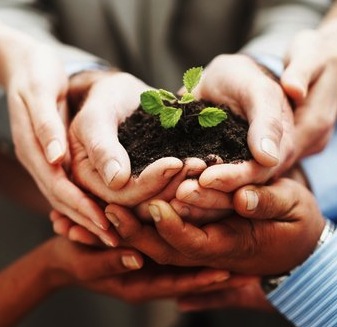 